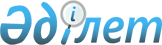 О внесении изменений и дополнений в постановление Правительства Республики Казахстан от 19 февраля 2011 года № 160 "Об утверждении Стратегического плана Министерства образования и науки Республики Казахстан на 2011-2015 годы"Постановление Правительства Республики Казахстан от 10 апреля 2013 года № 330      Примечание РЦПИ!

      Вводится в действие с 1 января 2013 года.

      Правительство Республики Казахстан ПОСТАНОВЛЯЕТ:



      1. Внести в постановление Правительства Республики Казахстан от 19 февраля 2011 года № 160 «Об утверждении Стратегического плана Министерства образования и науки Республики Казахстан на 2011 – 2015 годы» (САПП Республики Казахстан, 2011 г., № 20, ст. 254) следующие изменения и дополнения:



      в Стратегическом плане Министерства образования и науки Республики Казахстан на 2011-2015 годы, утвержденном указанным постановлением:



      в разделе 3. «Стратегические направления, цели, задачи, целевые индикаторы, мероприятия и показатели результатов»:



      в стратегическом направлении 1. «Обеспечение доступности качественного образования»:



      в цели 1.1. «Обеспечение доступности дошкольного воспитания и обучения»:

      «Целевые индикаторы (с указанием окончательного срока (периода) достижения)» дополнить строкой следующего содержания:«                                                                  »;

      в задаче 1.1.1. «Расширение сети дошкольных организаций и повышение качества дошкольного воспитания и обучения»:



      в «Показатели прямых результатов:»:



      строки:«                                                                  »

      изложить в следующей редакции:«                                                                  »;

      в цели 1.2. «Обеспечение доступности качественного школьного  образования»:

      «Целевые индикаторы (с указанием окончательного срока (периода) достижения)» дополнить строкой следующего содержания:«                                                                  »;

      в задаче 1.2.1. «Предоставление качественных услуг школьного образования»:



      в «Показатели прямых результатов:»:



      строку:«                                                                  »

      изложить в следующей редакции:«                                                                  »;

      строку:«                                                                  »

      изложить в следующей редакции:«                                                                  »;

      в задаче 1.2.2. «Развитие сети школ»:



      в «Показатели прямых результатов:»:



      строки:«                                                                  »

      изложить в следующей редакции:«                                                                  »;

      в цели 1.3. «Функционирование эффективной системы технического и профессионального образования, интегрированной в мировое образовательное пространство, к 2020 году»:



      в задаче 1.3.1. «Обеспечение доступности технического и профессионального образования»:



      в «Показатели прямых результатов:»:



      строку:«                                                                  »

      изложить в следующей редакции:«                                                                  »;

      в графе «2013 год» строки «2. Количество введенных в эксплуатацию межрегиональных центров по подготовке и переподготовке кадров, ежегодно» цифру «0» заменить цифрой «1»;



      в задаче 1.3.2 «Повышение качества подготовки и конкурентоспособности кадров»:



      в «Показатели прямых результатов:»:



      строки:«                                                                  »

      изложить в следующей редакции:«                                                                  »;

      строку:«                                                                  »

      изложить в следующей редакции:«                                                                  »;

      в цели 1.4. «Качество высшего образования Казахстана соответствует лучшим мировым практикам в области образования к 2020 году»:



      в задаче 1.4.1. «Функционирование высшей школы Казахстана в соответствии с основными параметрами Болонского процесса»:



      в «Показатели прямых результатов:» строку:«                                                                  »

      изложить в следующей редакции:«                                                                  »;

      в графе «2013 год» строки «3. Расширение академической свободы вузов в типовых учебных планах по специальностям, расширение компонента по выбору в бакалавриате» цифры «60» заменить цифрами «55»;



      в задаче 1.4.2 «Повышение качества высшего и послевузовского образования»:



      в «Показатели прямых результатов:»:



      строку:«                                                                  »

      изложить в следующей редакции:«                                                                  »;

      в «Мероприятия для достижения показателей прямых результатов» строку:«                                                                  »

      изложить в следующей редакции:«                                                                  »;

      в задаче 1.4.4. «Система высшего образования транспарентна на всех уровнях, внедрены современные механизмы управления и финансирования, значительно снижен уровень коррупции»:



      строку:«                                                                  »

      изложить в следующей редакции:«                                                                  »;

      дополнить строкой следующего содержания:«                                                                  »;

      в «Мероприятия для достижения показателей прямых результатов»:



      строку:«                                                                  »

      исключить;



      дополнить строкой следующего содержания:«                                                                  »;

      в стратегическом направлении «2. Научное обеспечение ускоренной диверсификации экономики»:



      в цели «2.1. Научное и научно-техническое обеспечение форсированного индустриально-инновационного развития страны»:



      в «Целевые индикаторы (с указанием окончательного срока (периода) достижения)» строку:«                                                                  »

      изложить в следующей редакции:«                                                                  »;

      в стратегическом направлении 3. «Создание условий для развития детей и молодежи, вовлечения их в социально-экономическое развитие страны»:



      в цели 3.1. «Повышение эффективности системы охраны прав и защиты законных интересов детей»: 



      в «Целевые индикаторы (с указанием окончательного срока (периода) достижения)» строку:«                                                                  »

      изложить в следующей редакции:«                                                                  »;

      в задаче 3.1.2 «Профилактика и предупреждение социального сиротства»:



      в «Показатели прямых результатов:»:



      строку:«                                                                  »

      исключить;



      строку:«                                                                  »

      изложить в следующей редакции:«                                                                  »;      «Мероприятия для достижения показателей прямых результатов» дополнить строкой следующего содержания:«                                                                  »;

      в цели «3.2 Повышение патриотического самосознания и гражданской активности молодежи»:



      в задаче 3.2.1. «Повышение гражданской активности молодежи и патриотическое воспитание»:



      в «Показатели прямых результатов:»:



      строку:«                                                                  »

      изложить в следующей редакции:«                                                                  »;

      в «Мероприятия для достижения показателей прямых результатов»:



      строки:«                                                                  »

      изложить в следующей редакции:«                                                                  »;

      дополнить строкой следующего содержания:«                                                                  »;

      в разделе 4. «Развитие функциональных возможностей»:



      в стратегическом направлении 3. «Создание условий для развития детей и молодежи, вовлечения их в социально-экономическое развитие страны»:



      в цели 3.1. «Повышение эффективности системы охраны прав и защиты законных интересов детей»: 



      в задаче 3.1.1. «Обеспечение основных гарантий государственной защиты прав и законных интересов детей»:



      в графе «Мероприятия по реализации стратегического направления, цели и задачи государственного органа»:



      слова «Проверка деятельности органов образования и организаций образования для детей-сирот и детей, оставшихся без попечения родителей, по вопросам устройства данной категории детей и защиты их прав.» исключить;



      в разделе 5. «Межведомственное взаимодействие»:



      в стратегическом направлении 3. «Создание условий для развития детей и молодежи, вовлечения их в социально-экономическое развитие страны»: 



      в цели 3.1. «Повышение эффективности системы охраны прав и защиты законных интересов детей»:



      в задаче 3.1.2. «Профилактика и предупреждение социального сиротства» строку:«                                                                  »

      исключить;



      в разделе 6. «Управление рисками»:



      в «Внешние риски» строку:«                                                                  »

      исключить;



      раздел 7. «Бюджетные программы» изложить в новой редакции согласно приложению к настоящему постановлению.



      2. Настоящее постановление вводится в действие с 1 января 2013 года и подлежит официальному опубликованию.      Премьер-Министр

      Республики Казахстан                       С. Ахметов

Приложение           

к постановлению Правительства

Республики Казахстан    

от 10 апреля 2013 года № 330 

                  Раздел 7. Бюджетные программы

                     7.1. Бюджетные программы

                 7.2. Свод бюджетных расходов
					© 2012. РГП на ПХВ «Институт законодательства и правовой информации Республики Казахстан» Министерства юстиции Республики Казахстан
				3. Доля педагогических работников дошкольных организаций высшей и первой категорий от общего числа педагогических работниковДанные адм. отч.%22232424,524,825262. Количество вводимых мест за счет размещения государственного образовательного заказа в дошкольных организацияхПП РК от 28 мая 2010 г.тыс. мест089,768,838,434,625,226,53. Доля педагогических работников дошкольных организаций высшей и первой категорий от общего числа педагогических работниковДанные адм. отч.%22232424,524,825262. Количество вводимых дополнительных мест за счет размещения государственного образовательного заказа в дошкольных организацияхПП РК от 28 мая 2010 г.тыс. мест089,768,838,43. Доля педагогов детских садов, прошедших курсы повышения квалификацииДанные управлений образования регионов%26,326,426,55. Охват дополнительным образованиемДанные адм.отч%21,521,621,822,923,525273. Доля учащихся начальных классов, изучающих английский язык с первого класса, от общего количества учащихся 1-4 классовДанные адм.отч%----10,926,843,73. Доля учащихся начальных классов, изучающих английский язык с первого класса, от общего количества учащихся 1-4 классовДанные адм.отч%----25,951,5806. Доля государственных школ, внедривших систему электронного обучения (e-leaming), от их общего количестваТЭО «Системы электронного обучения»%000,4718,834,650,66. Доля государственных школ, внедривших систему электронного обучения (e-leaming), от их общего количестваТЭО «Системы электронного обучения»%000,4714,62845,11. Доля аварийных школ от общего количества школ (за счет РБ)Данные адм.отч.%2,63,33,172,52,652,62,62. Дефицит ученических мест (за счет РБ)Данные адм.отч.Уч. места78 62999 87097 47090 50081 20069 65057 6503. Доля школ, ведущих занятия в три смены, от общего количества школ (за счет РБ)Данные адм.отч.%0,91,110,90,70,650,621. Доля введенных в эксплуатацию школ для замены аварийных зданий школ от общего количества построенных школ (за счет РБ)Данные адм.отч.%24,527,652,345,2 201511,92. Доля введенных в эксплуатацию школ для сокращения дефицита ученических мест от общего количества построенных школ  (за счет РБ)Данные адм.отч.%2119,133,320,533,357,529,83. Доля введенных в эксплуатацию школ для ликвидации 3-х сменных школ от общего количества построенных школ (за счет РБ)Данные адм.отч.%54,353,114,227,324,42014,91. Доля охвата молодежи типичного возраста техническим и профессиональным образованиемСтат. данные%17,217,61816,41919,5201. Доля охвата молодежи типичного возраста техническим и профессиональным образованиемСтат. данные%17,217,61816,416,817,2201. Доля государственных учебных заведений ТиПО, оснащенных современным обучающим оборудованием, от общего количества государственных учебных заведений ТиПООтчет,

информация МИО%273640,762,667,372752. Доля типовых учебных планов и программ, разработанных на основе профессиональных стандартов, от общего числа разработанных профессиональных стандартовОтчет, информация%0000520501. Доля государственных учебных заведений ТиПО, оснащенных современным обучающим оборудованием, от общего количества государственных учебных заведений ТиПООтчет,

информация МИО%273640,762,67075782. Доля типовых учебных планов и программ по специальностям ТиПО, разработанных с участием работодателей (на основе профессиональных стандартов)Отчет, информация%0000520506. Доля организаций технического и профессионального образования (государственных), внедривших систему электронного обучения, от их общего количестваОтчет, информация МИО%002,51016,236,153,16. Доля организаций технического и профессионального образования (государственных), внедривших систему электронного обучения, от их общего количестваОтчет, информация МИО%002,51016,238,850,91. Увеличение количества обучающихся, принятых на основе госзаказа на обучение:Стат. данные по форме 3-НК- в магистратуруСтат. данные по форме 3-НКЕд.2639273951596809953998199844- в докторантуру PhDСтат. данные по форме 3-НКЕд.20020050050057057010001. Увеличение количества обучающихся, принятых на основе госзаказа на обучение:Стат. данные по форме 3-НК- в магистратуруСтат. данные по форме 3-НКЕд.2639273951596809695972437396- в докторантуру PhDСтат. данные по форме 3-НКЕд.2002005005005205405477-1. Доля ППС по педагогическим специальностям, прошедших повышение квалификации внутри страны, от общего количества ППС по педагогическим специальностям, ежегодноДанные адм. отч.%---67-1. Количество ППС по педагогическим специальностям, прошедшего повышение квалификации внутри страны, от общего количества ППС по педагогическим специальностям, ежегодноДанные адм. отч.Ед.---30012004.1. Сотрудничество с ассоциациями работодателей по оценке квалификации выпускников вузов---хх4.1. Сотрудничество с ассоциациями работодателей по оценке квалификации выпускников вузов--ххх3. Снижение операционных издержек, связанных с регистрацией и ведением бизнеса (получением разрешений, лицензий, сертификатов, аккредитацией; получением консультаций), включая время и затраты, на 30 % к 2011 году и еще на 30 % к 2015 году по сравнению с 2011 годомОтчет, информация%-30---30-3. Снижение операционных издержек, связанных с регистрацией (получением разрешений, лицензий, сертификатов, аккредитацией; получением консультаций), включая время и затраты, на 30 % к 2011 году и еще на 30 % к 2015 году по сравнению с 2011 годомОтчет, информация%-30---30-4. Доля базовых вузов, распространяющих опыт Назарбаев УниверситетаОтчет, данные%18,822,626,31.3 Пересмотр механизма назначения ректоров государственных вузов в части их выборности во всех аккредитованных вузах--ххх4. Организация работ по распространению опыта Назарбаев Университета в базовых вузах --ххх1. Количество публикаций казахстанских ученых в рейтинговых научных журналах мира, ежегодно БД «Thomson Reuters», «Elsevier»Ед.--3604103804154401. Количество публикаций казахстанских ученых в рейтинговых научных журналах мира, ежегодно БД «Thomson Reuters», «Elsevier»Ед.--3604105105205301. Доля устраненных нарушений от общего числа выявленных нарушений в отношении прав детейДанные отчетов%202532804045501. Доля устраненных нарушений от общего числа выявленных нарушений в отношении прав детейДанные отчетов%202532808590951. Уровень беспризорности и безнадзорности от общего количества несовершеннолетнихДанные адм.отч.%0,10,10,0830,0800,0750,070,062. Количество воспитанников учреждений для детей-сирот или детей, оставшихся без попечения родителей, переданных в семьи на усыновление, опеку и патронат, ежегодноДанные адм.отч.чел.3504004505506207509202. Количество воспитанников учреждений для детей-сирот или детей, оставшихся без попечения родителей, переданных в семьи на усыновление, опеку и патронат, ежегодноДанные адм. отч.чел.3504004505501005104510951.2 Разработка нормативных правовых актов в области охраны прав и защиты законных интересов детейххх3. Доля молодежи, принимающей активное участие в реализации мероприятий в сфере государственной молодежной политики и патриотического воспитания, от общей численности молодежиДанные социсследования%202225252526273. Доля молодежи, принимающей активное участие в реализации мероприятий в сфере молодежной политики и патриотического воспитания, от общей численности молодежиДанные социсследования%202225252528313.5. Проведение мероприятий по развитию детско-юношеского движения-х---3.6. Проведение социологических исследований по актуальным вопросам государственной молодежной политики -х---3.5. Проведение мероприятий по развитию детско-юношеского движения -хххх3.6. Проведение социологических исследований по актуальным вопросам государственной молодежной политики-хххх3.7. Разработка и реализация Концепции молодежной политики до 2020 годаххх1. Уровень беспризорности и безнадзорности от общего количества несовершеннолетнихМВД, местные исполнительные органыОрганизация работы по выявлению и доставлению безнадзорных и беспризорных детей.

Ведение учета беспризорных и безнадзорных детей.

Предоставление статистической информации.14. Слабая межведомственная координация местных органов по вопросу профилактики беспризорности и безнадзорности среди несовершеннолетнихСнижение числа выявленных беспризорных и безнадзорных детей.

Увеличение числа беспризорных и безнадзорных несовершеннолетнихУсиление межведомственной координацииБюджетная программа001 «Формирование и реализация государственной политики в области образования и науки»001 «Формирование и реализация государственной политики в области образования и науки»001 «Формирование и реализация государственной политики в области образования и науки»001 «Формирование и реализация государственной политики в области образования и науки»001 «Формирование и реализация государственной политики в области образования и науки»001 «Формирование и реализация государственной политики в области образования и науки»001 «Формирование и реализация государственной политики в области образования и науки»001 «Формирование и реализация государственной политики в области образования и науки»ОписаниеСодержание центрального аппарата Министерства образования и науки и его территориальных органов; обеспечение соблюдения конституционных прав и свобод граждан в области образования; реализация единой государственной политики в области образования; осуществление управления качеством образования; разработка и реализация целевых и международных программ в области образования и науки; проведение контроля за соблюдением законодательства Республики Казахстан об образовании, проведение государственной аттестации в организациях образования, оплата за выполнение работ (услуг) по экспертизе аттестационных дел по присуждению ученых степеней; аттестация и аккредитация в научных учреждениях; оплата услуг аттестационных комиссий для проведения процедуры государственной аттестации. Приобретение услуг по изготовлению и выдаче документов государственного образца и медалей. Присуждение государственных грантов. Проведение мероприятий по охране прав детей. Совершенствование системы управления в сфере государственной молодежной политики. Осуществление анализа и прогнозирования тенденций в реализации государственной молодежной политики.Содержание центрального аппарата Министерства образования и науки и его территориальных органов; обеспечение соблюдения конституционных прав и свобод граждан в области образования; реализация единой государственной политики в области образования; осуществление управления качеством образования; разработка и реализация целевых и международных программ в области образования и науки; проведение контроля за соблюдением законодательства Республики Казахстан об образовании, проведение государственной аттестации в организациях образования, оплата за выполнение работ (услуг) по экспертизе аттестационных дел по присуждению ученых степеней; аттестация и аккредитация в научных учреждениях; оплата услуг аттестационных комиссий для проведения процедуры государственной аттестации. Приобретение услуг по изготовлению и выдаче документов государственного образца и медалей. Присуждение государственных грантов. Проведение мероприятий по охране прав детей. Совершенствование системы управления в сфере государственной молодежной политики. Осуществление анализа и прогнозирования тенденций в реализации государственной молодежной политики.Содержание центрального аппарата Министерства образования и науки и его территориальных органов; обеспечение соблюдения конституционных прав и свобод граждан в области образования; реализация единой государственной политики в области образования; осуществление управления качеством образования; разработка и реализация целевых и международных программ в области образования и науки; проведение контроля за соблюдением законодательства Республики Казахстан об образовании, проведение государственной аттестации в организациях образования, оплата за выполнение работ (услуг) по экспертизе аттестационных дел по присуждению ученых степеней; аттестация и аккредитация в научных учреждениях; оплата услуг аттестационных комиссий для проведения процедуры государственной аттестации. Приобретение услуг по изготовлению и выдаче документов государственного образца и медалей. Присуждение государственных грантов. Проведение мероприятий по охране прав детей. Совершенствование системы управления в сфере государственной молодежной политики. Осуществление анализа и прогнозирования тенденций в реализации государственной молодежной политики.Содержание центрального аппарата Министерства образования и науки и его территориальных органов; обеспечение соблюдения конституционных прав и свобод граждан в области образования; реализация единой государственной политики в области образования; осуществление управления качеством образования; разработка и реализация целевых и международных программ в области образования и науки; проведение контроля за соблюдением законодательства Республики Казахстан об образовании, проведение государственной аттестации в организациях образования, оплата за выполнение работ (услуг) по экспертизе аттестационных дел по присуждению ученых степеней; аттестация и аккредитация в научных учреждениях; оплата услуг аттестационных комиссий для проведения процедуры государственной аттестации. Приобретение услуг по изготовлению и выдаче документов государственного образца и медалей. Присуждение государственных грантов. Проведение мероприятий по охране прав детей. Совершенствование системы управления в сфере государственной молодежной политики. Осуществление анализа и прогнозирования тенденций в реализации государственной молодежной политики.Содержание центрального аппарата Министерства образования и науки и его территориальных органов; обеспечение соблюдения конституционных прав и свобод граждан в области образования; реализация единой государственной политики в области образования; осуществление управления качеством образования; разработка и реализация целевых и международных программ в области образования и науки; проведение контроля за соблюдением законодательства Республики Казахстан об образовании, проведение государственной аттестации в организациях образования, оплата за выполнение работ (услуг) по экспертизе аттестационных дел по присуждению ученых степеней; аттестация и аккредитация в научных учреждениях; оплата услуг аттестационных комиссий для проведения процедуры государственной аттестации. Приобретение услуг по изготовлению и выдаче документов государственного образца и медалей. Присуждение государственных грантов. Проведение мероприятий по охране прав детей. Совершенствование системы управления в сфере государственной молодежной политики. Осуществление анализа и прогнозирования тенденций в реализации государственной молодежной политики.Содержание центрального аппарата Министерства образования и науки и его территориальных органов; обеспечение соблюдения конституционных прав и свобод граждан в области образования; реализация единой государственной политики в области образования; осуществление управления качеством образования; разработка и реализация целевых и международных программ в области образования и науки; проведение контроля за соблюдением законодательства Республики Казахстан об образовании, проведение государственной аттестации в организациях образования, оплата за выполнение работ (услуг) по экспертизе аттестационных дел по присуждению ученых степеней; аттестация и аккредитация в научных учреждениях; оплата услуг аттестационных комиссий для проведения процедуры государственной аттестации. Приобретение услуг по изготовлению и выдаче документов государственного образца и медалей. Присуждение государственных грантов. Проведение мероприятий по охране прав детей. Совершенствование системы управления в сфере государственной молодежной политики. Осуществление анализа и прогнозирования тенденций в реализации государственной молодежной политики.Содержание центрального аппарата Министерства образования и науки и его территориальных органов; обеспечение соблюдения конституционных прав и свобод граждан в области образования; реализация единой государственной политики в области образования; осуществление управления качеством образования; разработка и реализация целевых и международных программ в области образования и науки; проведение контроля за соблюдением законодательства Республики Казахстан об образовании, проведение государственной аттестации в организациях образования, оплата за выполнение работ (услуг) по экспертизе аттестационных дел по присуждению ученых степеней; аттестация и аккредитация в научных учреждениях; оплата услуг аттестационных комиссий для проведения процедуры государственной аттестации. Приобретение услуг по изготовлению и выдаче документов государственного образца и медалей. Присуждение государственных грантов. Проведение мероприятий по охране прав детей. Совершенствование системы управления в сфере государственной молодежной политики. Осуществление анализа и прогнозирования тенденций в реализации государственной молодежной политики.Содержание центрального аппарата Министерства образования и науки и его территориальных органов; обеспечение соблюдения конституционных прав и свобод граждан в области образования; реализация единой государственной политики в области образования; осуществление управления качеством образования; разработка и реализация целевых и международных программ в области образования и науки; проведение контроля за соблюдением законодательства Республики Казахстан об образовании, проведение государственной аттестации в организациях образования, оплата за выполнение работ (услуг) по экспертизе аттестационных дел по присуждению ученых степеней; аттестация и аккредитация в научных учреждениях; оплата услуг аттестационных комиссий для проведения процедуры государственной аттестации. Приобретение услуг по изготовлению и выдаче документов государственного образца и медалей. Присуждение государственных грантов. Проведение мероприятий по охране прав детей. Совершенствование системы управления в сфере государственной молодежной политики. Осуществление анализа и прогнозирования тенденций в реализации государственной молодежной политики.Вид бюджетной программыв зависимости от содержанияв зависимости от содержанияв зависимости от содержанияОсуществление государственных функций, полномочий и оказание вытекающих из них государственных услугОсуществление государственных функций, полномочий и оказание вытекающих из них государственных услугОсуществление государственных функций, полномочий и оказание вытекающих из них государственных услугОсуществление государственных функций, полномочий и оказание вытекающих из них государственных услугОсуществление государственных функций, полномочий и оказание вытекающих из них государственных услугВид бюджетной программыв зависимости от способа реализациив зависимости от способа реализациив зависимости от способа реализацииИндивидуальнаяИндивидуальнаяИндивидуальнаяИндивидуальнаяИндивидуальнаяВид бюджетной программытекущая/развитиетекущая/развитиетекущая/развитиетекущаятекущаятекущаятекущаятекущая1. Обеспечение функционирования, международное сотрудничество и стратегическое планирование Министерства (ДСПиИТ, АД)1. Обеспечение функционирования, международное сотрудничество и стратегическое планирование Министерства (ДСПиИТ, АД)1. Обеспечение функционирования, международное сотрудничество и стратегическое планирование Министерства (ДСПиИТ, АД)1. Обеспечение функционирования, международное сотрудничество и стратегическое планирование Министерства (ДСПиИТ, АД)1. Обеспечение функционирования, международное сотрудничество и стратегическое планирование Министерства (ДСПиИТ, АД)1. Обеспечение функционирования, международное сотрудничество и стратегическое планирование Министерства (ДСПиИТ, АД)1. Обеспечение функционирования, международное сотрудничество и стратегическое планирование Министерства (ДСПиИТ, АД)1. Обеспечение функционирования, международное сотрудничество и стратегическое планирование Министерства (ДСПиИТ, АД)1. Обеспечение функционирования, международное сотрудничество и стратегическое планирование Министерства (ДСПиИТ, АД)Наименование мероприятий и показателей бюджетной программыЕд. изм.отчетный периодотчетный периодплановый периодплановый периодплановый период2014 год2015 годНаименование мероприятий и показателей бюджетной программыЕд. изм.2009 год2010 год2011 год2012 год2013 год2014 год2015 год123456789Показатели прямого результатаПоказатели прямого результатаПоказатели прямого результатаПоказатели прямого результатаПоказатели прямого результатаПоказатели прямого результатаПоказатели прямого результатаПоказатели прямого результатаПоказатели прямого результатаОриентировочное количество стратегических документов Министерствашт.8211111Ориентировочное количество сотрудников МОН, прошедших повышение квалификациичел.130291187189182185175Ориентировочное количество подписанных международных договоров (соглашений) шт.10885555показатели конечного результатапоказатели конечного результатапоказатели конечного результатапоказатели конечного результатапоказатели конечного результатапоказатели конечного результатапоказатели конечного результатапоказатели конечного результатапоказатели конечного результатаСовершенствование системы стратегического планирования Министерства с целью достижения конечных результатов.

Обеспечение высокого уровня функционирования деятельности аппарата Министерства%100100100100100100100показатели качества показатели качества показатели качества показатели качества показатели качества показатели качества показатели качества показатели качества показатели качества показатели эффективностипоказатели эффективностипоказатели эффективностипоказатели эффективностипоказатели эффективностипоказатели эффективностипоказатели эффективностипоказатели эффективностипоказатели эффективности2. Мониторинг, координация, стратегическое, методическое обеспечение в сфере высшего, послевузовского, профессионального технического, среднего, дошкольного образования и молодежной политики (ДВиПО, ДДиСО, ДТиПО)2. Мониторинг, координация, стратегическое, методическое обеспечение в сфере высшего, послевузовского, профессионального технического, среднего, дошкольного образования и молодежной политики (ДВиПО, ДДиСО, ДТиПО)2. Мониторинг, координация, стратегическое, методическое обеспечение в сфере высшего, послевузовского, профессионального технического, среднего, дошкольного образования и молодежной политики (ДВиПО, ДДиСО, ДТиПО)2. Мониторинг, координация, стратегическое, методическое обеспечение в сфере высшего, послевузовского, профессионального технического, среднего, дошкольного образования и молодежной политики (ДВиПО, ДДиСО, ДТиПО)2. Мониторинг, координация, стратегическое, методическое обеспечение в сфере высшего, послевузовского, профессионального технического, среднего, дошкольного образования и молодежной политики (ДВиПО, ДДиСО, ДТиПО)2. Мониторинг, координация, стратегическое, методическое обеспечение в сфере высшего, послевузовского, профессионального технического, среднего, дошкольного образования и молодежной политики (ДВиПО, ДДиСО, ДТиПО)2. Мониторинг, координация, стратегическое, методическое обеспечение в сфере высшего, послевузовского, профессионального технического, среднего, дошкольного образования и молодежной политики (ДВиПО, ДДиСО, ДТиПО)2. Мониторинг, координация, стратегическое, методическое обеспечение в сфере высшего, послевузовского, профессионального технического, среднего, дошкольного образования и молодежной политики (ДВиПО, ДДиСО, ДТиПО)2. Мониторинг, координация, стратегическое, методическое обеспечение в сфере высшего, послевузовского, профессионального технического, среднего, дошкольного образования и молодежной политики (ДВиПО, ДДиСО, ДТиПО)Показатели прямого результатаПоказатели прямого результатаПоказатели прямого результатаПоказатели прямого результатаПоказатели прямого результатаПоказатели прямого результатаПоказатели прямого результатаПоказатели прямого результатаПоказатели прямого результатаОриентировочное количество семинаров, конкурсовшт.1481188275595959Ориентировочное количество соглашений и меморандумов с международными организациямишт.37933333Ориентировочное количество заключенных меморандумов о сотрудничестве с работодателями по вопросам подготовки кадровшт.2535333Ориентировочное количество проведенных мероприятий по международному сотрудничествуед.82321917101010Показатели конечного результатаПоказатели конечного результатаПоказатели конечного результатаПоказатели конечного результатаПоказатели конечного результатаПоказатели конечного результатаПоказатели конечного результатаПоказатели конечного результатаПоказатели конечного результатаПовышение качества образования и конкурентоспособности кадров%5560607070Охват высшим образованиемместо50494848Расширение академической свободы вузов в типовых учебных планах по специальностям, расширение компонента по выбору в бакалавриате%55606060Ориентировочная доля вузов, заключивших договора с работодателями на обеспечение базами производственной практики с возможностью последующего трудоустройства%35404242Доля типовых учебных планов и программ по специальностям ТиПО, разработанных с участием работодателей (на основе профессиональных стандартов)%52050Доля выпускников ТиПО, прошедших оценку уровня профессиональной подготовленности и присвоения квалификации с первого раза, от общего числа принявших участие%737475Количество учебных заведений ТиПО, внедривших международный опыт через НАО «Холдинг Кәсіпқор»ед.111315Количество регионов, в которых изучена деятельность организаций образования с целью оказания им методической помощиед.456показатели качествапоказатели эффективности3. Услуги по реализации единой государственной научной и научно-технической политики и координации научно-технической деятельности в стране (Комитет науки)3. Услуги по реализации единой государственной научной и научно-технической политики и координации научно-технической деятельности в стране (Комитет науки)3. Услуги по реализации единой государственной научной и научно-технической политики и координации научно-технической деятельности в стране (Комитет науки)3. Услуги по реализации единой государственной научной и научно-технической политики и координации научно-технической деятельности в стране (Комитет науки)3. Услуги по реализации единой государственной научной и научно-технической политики и координации научно-технической деятельности в стране (Комитет науки)3. Услуги по реализации единой государственной научной и научно-технической политики и координации научно-технической деятельности в стране (Комитет науки)3. Услуги по реализации единой государственной научной и научно-технической политики и координации научно-технической деятельности в стране (Комитет науки)3. Услуги по реализации единой государственной научной и научно-технической политики и координации научно-технической деятельности в стране (Комитет науки)3. Услуги по реализации единой государственной научной и научно-технической политики и координации научно-технической деятельности в стране (Комитет науки)Показатели прямого результатаПоказатели прямого результатаПоказатели прямого результатаПоказатели прямого результатаПоказатели прямого результатаПоказатели прямого результатаПоказатели прямого результатаПоказатели прямого результатаПоказатели прямого результатаОриентировочное количество разработанных проектов нормативных правовых актов в области наукишт.1291012101010Ориентировочное количество соглашений, меморандумовшт.30612025373840Ориентировочное количество заключений государственной научно-технической экспертизы проектовшт.417118101790----Показатели конечного результатаПоказатели конечного результатаПоказатели конечного результатаПоказатели конечного результатаПоказатели конечного результатаРеализация научно-технических программ фундаментальных и прикладных исследований, реализуемых за счет средств государственного бюджетаед.--4161---Ориентировочное количество реализуемых научных проектов в сфере международного сотрудничестваед.353535показатели качествапоказатели эффективности4. Обеспечение государственного контроля в сфере образования и науки (Комитет по контролю в сфере образования и науки)4. Обеспечение государственного контроля в сфере образования и науки (Комитет по контролю в сфере образования и науки)4. Обеспечение государственного контроля в сфере образования и науки (Комитет по контролю в сфере образования и науки)4. Обеспечение государственного контроля в сфере образования и науки (Комитет по контролю в сфере образования и науки)4. Обеспечение государственного контроля в сфере образования и науки (Комитет по контролю в сфере образования и науки)4. Обеспечение государственного контроля в сфере образования и науки (Комитет по контролю в сфере образования и науки)4. Обеспечение государственного контроля в сфере образования и науки (Комитет по контролю в сфере образования и науки)4. Обеспечение государственного контроля в сфере образования и науки (Комитет по контролю в сфере образования и науки)4. Обеспечение государственного контроля в сфере образования и науки (Комитет по контролю в сфере образования и науки)Показатели прямого результатаПоказатели прямого результатаПоказатели прямого результатаПоказатели прямого результатаПоказатели прямого результатаПоказатели прямого результатаПоказатели прямого результатаПоказатели прямого результатаПоказатели прямого результатаОриентировочное количество организаций, в которых будет проведена государственная аттестацияед.30483430313131Ориентировочное количество организаций, подлежащих проверке на соблюдение законодательства Республики Казахстан в области образованияед.75495540404040Ориентировочное количество рассмотренных аттестационных делед.2699293820001045600600600Ориентировочное количество организаций, в которых будет проведена государственная аттестация на местном уровнеед.--946192419241924Показатели конечного результатаПоказатели конечного результатаПоказатели конечного результатаПоказатели конечного результатаПоказатели конечного результатаПоказатели конечного результатаПоказатели конечного результатаПоказатели конечного результатаПоказатели конечного результатаПланируемая доля вузов, прошедших государственную аттестацию%979697979595Планируемая доля вузов, прошедших проверку на соблюдение законодательства Республики Казахстан в области образования%89,19797979595Планируемая доля соискателей, утвержденных в ученых степенях%97,396Планируемая доля соискателей, утвержденных в званиях%92,496Планируемая доля организаций среднего, технического и профессионального образования, дошкольных учреждений, прошедших государственную аттестацию на местном уровне%--95959797Ориентировочное количество организаций, подлежащих проверке на соблюдение законодательства Республики Казахстан об образовании на местном уровнеед.--300545545545показатели качествапоказатели эффективности5. Совершенствование законодательства, мониторинг, координация деятельности, международное сотрудничество в сфере охраны прав детей (Комитет по охране прав детей)5. Совершенствование законодательства, мониторинг, координация деятельности, международное сотрудничество в сфере охраны прав детей (Комитет по охране прав детей)5. Совершенствование законодательства, мониторинг, координация деятельности, международное сотрудничество в сфере охраны прав детей (Комитет по охране прав детей)5. Совершенствование законодательства, мониторинг, координация деятельности, международное сотрудничество в сфере охраны прав детей (Комитет по охране прав детей)5. Совершенствование законодательства, мониторинг, координация деятельности, международное сотрудничество в сфере охраны прав детей (Комитет по охране прав детей)5. Совершенствование законодательства, мониторинг, координация деятельности, международное сотрудничество в сфере охраны прав детей (Комитет по охране прав детей)5. Совершенствование законодательства, мониторинг, координация деятельности, международное сотрудничество в сфере охраны прав детей (Комитет по охране прав детей)5. Совершенствование законодательства, мониторинг, координация деятельности, международное сотрудничество в сфере охраны прав детей (Комитет по охране прав детей)5. Совершенствование законодательства, мониторинг, координация деятельности, международное сотрудничество в сфере охраны прав детей (Комитет по охране прав детей)Показатели прямого результатаПоказатели прямого результатаПоказатели прямого результатаПоказатели прямого результатаПоказатели прямого результатаПоказатели прямого результатаПоказатели прямого результатаПоказатели прямого результатаОриентировочное количество заключенных с государственными органами и международными НПО меморандумов, договоров, соглашений в области охраны прав и защиты законных интересов детейшт.5676Ориентировочное количество подготовленных страновых периодических и национальных докладов, отчетов (периодический доклад республики в Женеву, Нью-Йорк, Главе государства, доклад и ежегодный отчет КОПД)шт.3321222Ориентировочное количество подготовленных сборников, обзоров, статей по вопросам охраны прав детейшт.25401616Ориентировочное количество разработанных нормативных правовых актов в области охраны прав и защиты законных интересов детейшт.311Доля заключенных договоров и меморандумов с международными организациями в сфере охраны прав детей от общего числа договоров и меморандумов%202020Ориентировочное количество органов образования и организаций, подлежащих проверке на соблюдение законодательства Республики Казахстан в области охраны прав и защиты детейкол.145131171Показатели конечного результатаПоказатели конечного результатаПоказатели конечного результатаПоказатели конечного результатаПоказатели конечного результатаПоказатели конечного результатаПоказатели конечного результатаПоказатели конечного результатаПоказатели конечного результатаКоличество воспитанников учреждений для детей-сирот или детей, оставшихся без попечения родителей, переданных в семьи на усыновление, опеку и патронат, ежегодно чел.-450550100510451095Совершенствование системы управления в сфере государственной молодежной политики (Комитет по делам молодежи)Совершенствование системы управления в сфере государственной молодежной политики (Комитет по делам молодежи)Совершенствование системы управления в сфере государственной молодежной политики (Комитет по делам молодежи)Совершенствование системы управления в сфере государственной молодежной политики (Комитет по делам молодежи)Совершенствование системы управления в сфере государственной молодежной политики (Комитет по делам молодежи)Совершенствование системы управления в сфере государственной молодежной политики (Комитет по делам молодежи)Совершенствование системы управления в сфере государственной молодежной политики (Комитет по делам молодежи)Совершенствование системы управления в сфере государственной молодежной политики (Комитет по делам молодежи)Совершенствование системы управления в сфере государственной молодежной политики (Комитет по делам молодежи)Показатели прямого результатаОриентировочное количество семинаров, конкурсов, акций, конференций, форумовшт.363738Ориентировочное количество проведенных мероприятий по международному сотрудничествушт.101010Разработка в новой редакции Закона Республики Казахстан о молодежной политикешт.1Показатели конечного результатаПоказатели конечного результатаДоля молодежи, принимающей активное участие в реализации мероприятий в сфере молодежной политики и патриотического воспитания%353535Доля молодежи, участвующей в деятельности молодежных организаций%272727показатели качества показатели эффективностиобъем бюджетных расходовтыс. тенге1 852 952,82 220 826,12 531 682,03 754 0394 022 1784 226 0264 401 026Бюджетная программа002 «Подготовка специалистов в организациях технического и профессионального, послесреднего образования и оказание социальной поддержки обучающимся»002 «Подготовка специалистов в организациях технического и профессионального, послесреднего образования и оказание социальной поддержки обучающимся»002 «Подготовка специалистов в организациях технического и профессионального, послесреднего образования и оказание социальной поддержки обучающимся»002 «Подготовка специалистов в организациях технического и профессионального, послесреднего образования и оказание социальной поддержки обучающимся»002 «Подготовка специалистов в организациях технического и профессионального, послесреднего образования и оказание социальной поддержки обучающимся»002 «Подготовка специалистов в организациях технического и профессионального, послесреднего образования и оказание социальной поддержки обучающимся»002 «Подготовка специалистов в организациях технического и профессионального, послесреднего образования и оказание социальной поддержки обучающимся»002 «Подготовка специалистов в организациях технического и профессионального, послесреднего образования и оказание социальной поддержки обучающимся»ОписаниеРазмещение государственного образовательного заказа на подготовку и переподготовку специалистов в учебных заведениях технического и профессионального, послесреднего образования, предоставляющих для страны исключительно важное особое значение. Выплата стипендий и компенсаций на проезд обучающимсяРазмещение государственного образовательного заказа на подготовку и переподготовку специалистов в учебных заведениях технического и профессионального, послесреднего образования, предоставляющих для страны исключительно важное особое значение. Выплата стипендий и компенсаций на проезд обучающимсяРазмещение государственного образовательного заказа на подготовку и переподготовку специалистов в учебных заведениях технического и профессионального, послесреднего образования, предоставляющих для страны исключительно важное особое значение. Выплата стипендий и компенсаций на проезд обучающимсяРазмещение государственного образовательного заказа на подготовку и переподготовку специалистов в учебных заведениях технического и профессионального, послесреднего образования, предоставляющих для страны исключительно важное особое значение. Выплата стипендий и компенсаций на проезд обучающимсяРазмещение государственного образовательного заказа на подготовку и переподготовку специалистов в учебных заведениях технического и профессионального, послесреднего образования, предоставляющих для страны исключительно важное особое значение. Выплата стипендий и компенсаций на проезд обучающимсяРазмещение государственного образовательного заказа на подготовку и переподготовку специалистов в учебных заведениях технического и профессионального, послесреднего образования, предоставляющих для страны исключительно важное особое значение. Выплата стипендий и компенсаций на проезд обучающимсяРазмещение государственного образовательного заказа на подготовку и переподготовку специалистов в учебных заведениях технического и профессионального, послесреднего образования, предоставляющих для страны исключительно важное особое значение. Выплата стипендий и компенсаций на проезд обучающимсяРазмещение государственного образовательного заказа на подготовку и переподготовку специалистов в учебных заведениях технического и профессионального, послесреднего образования, предоставляющих для страны исключительно важное особое значение. Выплата стипендий и компенсаций на проезд обучающимсяВид бюджетной программыв зависимости от содержанияв зависимости от содержанияосуществление государственных функций, полномочий и оказание вытекающих из них государственных услуг осуществление государственных функций, полномочий и оказание вытекающих из них государственных услуг осуществление государственных функций, полномочий и оказание вытекающих из них государственных услуг осуществление государственных функций, полномочий и оказание вытекающих из них государственных услуг осуществление государственных функций, полномочий и оказание вытекающих из них государственных услуг осуществление государственных функций, полномочий и оказание вытекающих из них государственных услуг Вид бюджетной программыв зависимости от способа реализациив зависимости от способа реализациииндивидуальнаяиндивидуальнаяиндивидуальнаяиндивидуальнаяиндивидуальнаяиндивидуальнаяВид бюджетной программытекущая/развитиетекущая/развитиетекущаятекущаятекущаятекущаятекущаятекущаяНаименование мероприятий и показателей бюджетной программыЕд. изм.Отчетный периодОтчетный периодПлановый периодПлановый периодПлановый период2014 год2015 годНаименование мероприятий и показателей бюджетной программыЕд. изм.2009 год2010 год2011 год2012 год2013 год2014 год2015 год123456789показатели прямого результата бюджетной программыПредполагаемый среднегодовой контингент обучающихся по государственному образовательному заказучел.3763378239324228428749905858Планируемый прием обучающихся по государственному образовательному заказучел.1546154616191666175122162066Предполагаемый среднегодовой контингент стипендиатов, из числа граждан, получающих техническое и профессиональное, послесреднее образованиечел.1959188423863021355731383042Планируемое количество обучающихся, получающих денежную компенсацию на льготный проездчел.2930354531933789417247235794показатели конечного результатаПланируемое количество выпускниковчел847696128796011051458Своевременная и полная выплата стипендий и компенсаций на проезд обучающимся%100100100100100100100 показатели качествапоказатели эффективностиПредполагаемый средний расход на подготовку 1-го обучающегося (без учета стипендии и компенсации на проезд)тыс. тенге262,3337,2396,4471,5456,3424,9408,7Размер стипендии студентов колледжей от размера государственной стипендии студентов высших учебных заведений%80808080808080Размер повышения государственной стипендии обучающимся, имеющим по результатам экзаменационной сессии только оценки отлично – 15 % Размер повышения государственной стипендии обучающимся, имеющим по результатам экзаменационной сессии только оценки отлично – 15 % Размер повышения государственной стипендии обучающимся, имеющим по результатам экзаменационной сессии только оценки отлично – 15 % Размер повышения государственной стипендии обучающимся, имеющим по результатам экзаменационной сессии только оценки отлично – 15 % Размер повышения государственной стипендии обучающимся, имеющим по результатам экзаменационной сессии только оценки отлично – 15 % Размер повышения государственной стипендии обучающимся, имеющим по результатам экзаменационной сессии только оценки отлично – 15 % Размер повышения государственной стипендии обучающимся, имеющим по результатам экзаменационной сессии только оценки отлично – 15 % Размер повышения государственной стипендии обучающимся, имеющим по результатам экзаменационной сессии только оценки отлично – 15 % Размер повышения государственной стипендии обучающимся, имеющим по результатам экзаменационной сессии только оценки отлично – 15 % Размер повышения государственной стипендии слепым или глухонемым обучающимся – 75%Размер повышения государственной стипендии слепым или глухонемым обучающимся – 75%Размер повышения государственной стипендии слепым или глухонемым обучающимся – 75%Размер повышения государственной стипендии слепым или глухонемым обучающимся – 75%Размер повышения государственной стипендии слепым или глухонемым обучающимся – 75%Размер повышения государственной стипендии слепым или глухонемым обучающимся – 75%Размер повышения государственной стипендии слепым или глухонемым обучающимся – 75%Размер повышения государственной стипендии слепым или глухонемым обучающимся – 75%Размер повышения государственной стипендии слепым или глухонемым обучающимся – 75%Размер повышения государственной стипендии обучающимся, из числа детей-сирот и детей, оставшихся без попечения родителей, но находящихся под опекой (попечительством) граждан – 30% Размер повышения государственной стипендии обучающимся, из числа детей-сирот и детей, оставшихся без попечения родителей, но находящихся под опекой (попечительством) граждан – 30% Размер повышения государственной стипендии обучающимся, из числа детей-сирот и детей, оставшихся без попечения родителей, но находящихся под опекой (попечительством) граждан – 30% Размер повышения государственной стипендии обучающимся, из числа детей-сирот и детей, оставшихся без попечения родителей, но находящихся под опекой (попечительством) граждан – 30% Размер повышения государственной стипендии обучающимся, из числа детей-сирот и детей, оставшихся без попечения родителей, но находящихся под опекой (попечительством) граждан – 30% Размер повышения государственной стипендии обучающимся, из числа детей-сирот и детей, оставшихся без попечения родителей, но находящихся под опекой (попечительством) граждан – 30% Размер повышения государственной стипендии обучающимся, из числа детей-сирот и детей, оставшихся без попечения родителей, но находящихся под опекой (попечительством) граждан – 30% Размер повышения государственной стипендии обучающимся, из числа детей-сирот и детей, оставшихся без попечения родителей, но находящихся под опекой (попечительством) граждан – 30% Размер повышения государственной стипендии обучающимся, из числа детей-сирот и детей, оставшихся без попечения родителей, но находящихся под опекой (попечительством) граждан – 30% Размер повышения государственной стипендии обучающимся, приравненным по льготам и гарантиям к инвалидам войны – 50% Размер повышения государственной стипендии обучающимся, приравненным по льготам и гарантиям к инвалидам войны – 50% Размер повышения государственной стипендии обучающимся, приравненным по льготам и гарантиям к инвалидам войны – 50% Размер повышения государственной стипендии обучающимся, приравненным по льготам и гарантиям к инвалидам войны – 50% Размер повышения государственной стипендии обучающимся, приравненным по льготам и гарантиям к инвалидам войны – 50% Размер повышения государственной стипендии обучающимся, приравненным по льготам и гарантиям к инвалидам войны – 50% Размер повышения государственной стипендии обучающимся, приравненным по льготам и гарантиям к инвалидам войны – 50% Размер повышения государственной стипендии обучающимся, приравненным по льготам и гарантиям к инвалидам войны – 50% Размер повышения государственной стипендии обучающимся, приравненным по льготам и гарантиям к инвалидам войны – 50% объем бюджетных расходовтыс. тенге1 182 777,61 533 305,61 965 499,02 256 209,02 565 4942 791 8403 167 288Бюджетная программа003 «Обеспечение доступа к научно-историческим ценностям»003 «Обеспечение доступа к научно-историческим ценностям»003 «Обеспечение доступа к научно-историческим ценностям»003 «Обеспечение доступа к научно-историческим ценностям»003 «Обеспечение доступа к научно-историческим ценностям»003 «Обеспечение доступа к научно-историческим ценностям»003 «Обеспечение доступа к научно-историческим ценностям»003 «Обеспечение доступа к научно-историческим ценностям»ОписаниеСохранение наследия академика К.И. Сатпаева, осуществление образовательно-воспитательного и целенаправленного распространения знаний о жизни и деятельности видного ученого, первого президента Академии наук Казахстан К.И. Сатпаева, находящихся в фондах и экспозиции мемориального музея академика К.И. Сатпаева.Сохранение наследия академика К.И. Сатпаева, осуществление образовательно-воспитательного и целенаправленного распространения знаний о жизни и деятельности видного ученого, первого президента Академии наук Казахстан К.И. Сатпаева, находящихся в фондах и экспозиции мемориального музея академика К.И. Сатпаева.Сохранение наследия академика К.И. Сатпаева, осуществление образовательно-воспитательного и целенаправленного распространения знаний о жизни и деятельности видного ученого, первого президента Академии наук Казахстан К.И. Сатпаева, находящихся в фондах и экспозиции мемориального музея академика К.И. Сатпаева.Сохранение наследия академика К.И. Сатпаева, осуществление образовательно-воспитательного и целенаправленного распространения знаний о жизни и деятельности видного ученого, первого президента Академии наук Казахстан К.И. Сатпаева, находящихся в фондах и экспозиции мемориального музея академика К.И. Сатпаева.Сохранение наследия академика К.И. Сатпаева, осуществление образовательно-воспитательного и целенаправленного распространения знаний о жизни и деятельности видного ученого, первого президента Академии наук Казахстан К.И. Сатпаева, находящихся в фондах и экспозиции мемориального музея академика К.И. Сатпаева.Сохранение наследия академика К.И. Сатпаева, осуществление образовательно-воспитательного и целенаправленного распространения знаний о жизни и деятельности видного ученого, первого президента Академии наук Казахстан К.И. Сатпаева, находящихся в фондах и экспозиции мемориального музея академика К.И. Сатпаева.Сохранение наследия академика К.И. Сатпаева, осуществление образовательно-воспитательного и целенаправленного распространения знаний о жизни и деятельности видного ученого, первого президента Академии наук Казахстан К.И. Сатпаева, находящихся в фондах и экспозиции мемориального музея академика К.И. Сатпаева.Сохранение наследия академика К.И. Сатпаева, осуществление образовательно-воспитательного и целенаправленного распространения знаний о жизни и деятельности видного ученого, первого президента Академии наук Казахстан К.И. Сатпаева, находящихся в фондах и экспозиции мемориального музея академика К.И. Сатпаева.Вид бюджетной программыв зависимости от содержанияв зависимости от содержанияв зависимости от содержанияв зависимости от содержанияосуществление государственных функций, полномочий и оказание вытекающих из них государственных услугосуществление государственных функций, полномочий и оказание вытекающих из них государственных услугосуществление государственных функций, полномочий и оказание вытекающих из них государственных услугосуществление государственных функций, полномочий и оказание вытекающих из них государственных услугВид бюджетной программыв зависимости от способа реализациив зависимости от способа реализациив зависимости от способа реализациив зависимости от способа реализациииндивидуальнаяиндивидуальнаяиндивидуальнаяиндивидуальнаяВид бюджетной программытекущая/развитиетекущая/развитиетекущая/развитиетекущая/развитиетекущаятекущаятекущаятекущаяНаименование мероприятий и  показателей бюджетной программыЕд.изм.отчетный периодотчетный периодплановый периодплановый периодплановый период2014 год2015 годНаименование мероприятий и  показателей бюджетной программыЕд.изм.2009 год2010 год2011 год2012 год2013 год2014 год2015 год123456789показатели прямого результатаОриентировочное количество экспонатовед.730735740750770780790Ориентировочное количество публикаций,  материалов о творчестве ученого К.И. Сатпаеваед.4810101212Показатели конечного результата:Среднегодовое количество граждан посетивших музейчел.6 8605 5806 8006 8007 0007 2007 500Показатели качества:Ориентировочная доля участников, принявших участие в научно-исследовательских, выставочно-массовых, научно-пропагандистских работах.%5050707070Показатели эффективности:Средняя стоимость затрат на 1 посетителя музеев наукитыс. тенге-1,61,81,91,861,8объем бюджетных расходовтыс. тенге8 3839 566,611 02912 30813 28613 39113 480Бюджетная программа004 «Развитие сетей инновационной системы по проекту коммерциализации научных исследований»004 «Развитие сетей инновационной системы по проекту коммерциализации научных исследований»004 «Развитие сетей инновационной системы по проекту коммерциализации научных исследований»004 «Развитие сетей инновационной системы по проекту коммерциализации научных исследований»004 «Развитие сетей инновационной системы по проекту коммерциализации научных исследований»004 «Развитие сетей инновационной системы по проекту коммерциализации научных исследований»004 «Развитие сетей инновационной системы по проекту коммерциализации научных исследований»004 «Развитие сетей инновационной системы по проекту коммерциализации научных исследований»Описание Реализация займа совместно с Всемирным банком  для создания новой модели финансирования и управления наукой, основанной на применении международной «лучшей практики».Реализация займа совместно с Всемирным банком  для создания новой модели финансирования и управления наукой, основанной на применении международной «лучшей практики».Реализация займа совместно с Всемирным банком  для создания новой модели финансирования и управления наукой, основанной на применении международной «лучшей практики».Реализация займа совместно с Всемирным банком  для создания новой модели финансирования и управления наукой, основанной на применении международной «лучшей практики».Реализация займа совместно с Всемирным банком  для создания новой модели финансирования и управления наукой, основанной на применении международной «лучшей практики».Реализация займа совместно с Всемирным банком  для создания новой модели финансирования и управления наукой, основанной на применении международной «лучшей практики».Реализация займа совместно с Всемирным банком  для создания новой модели финансирования и управления наукой, основанной на применении международной «лучшей практики».Реализация займа совместно с Всемирным банком  для создания новой модели финансирования и управления наукой, основанной на применении международной «лучшей практики».Вид бюджетной программыв зависимости от содержанияв зависимости от содержанияосуществление бюджетных инвестицийосуществление бюджетных инвестицийосуществление бюджетных инвестицийосуществление бюджетных инвестицийосуществление бюджетных инвестицийосуществление бюджетных инвестицийВид бюджетной программыв зависимости от способа реализациив зависимости от способа реализациииндивидуальнаяиндивидуальнаяиндивидуальнаяиндивидуальнаяиндивидуальнаяиндивидуальнаяВид бюджетной программытекущая/развитиетекущая/развитиеразвитиеразвитиеразвитиеразвитиеразвитиеразвитиеНаименование мероприятий и показателей бюджетной программыЕд. изм.отчетный периодотчетный периодплановый периодплановый периодплановый период2014 год2015 годНаименование мероприятий и показателей бюджетной программыЕд. изм.2009 год2010 год2011 год2012 год2013 год2014 год2015 год123456789показатели прямого результатаКоличество контрактов, заключенных с консультантами группы управления проектомшт.411121517--Официальный запуск проекта «Коммерциализация технологий» (проведение симпозиума)город-4-----Ориентировочное количество международных публикаций в изданиях, предусматривающих рецензию со стороны старших коллег по программе старшего научного сотрудника и младшего научного сотрудника шт.---810--Ориентировочное количество заявок на патент, поданных заграницей через офис коммерциализации технологий (офис коммерциализации технологий)шт.----1--Ориентировочное количество созданных и действующих офисов коммерциализации технологийгруппы---11--Ориентировочное количество ученых и предпринимателей, прошедших обучение в офисе коммерциализации технологийчел.----20--Ориентировочное количество созданных и действующих партнерств между группами старших научных сотрудников, группами младших научных сотрудников и частным секторомшт.--511--Ориентировочное количество лицензий, выданных при помощи офиса коммерциализации технологийшт.----1--Ориентировочное количество проведенных технологических аудитовшт.--1-1--Показатели конечного результатаПредполагаемая доля частного финансирования центров по программе группы старших научных сотрудников и группы младших научных сотрудников%----5--Ориентировочное количество образованных и действующих групп старших научных сотрудников и групп младших научных сотрудниковгруппы--102020--Пересмотренные правила, нормы, рекомендациишт.--3-3--Ориентировочное количество грантов, выданных на коммерциализацию технологийшт.---105--показатели качестваПредполагаемый коэффициент использования оборудования%---5050--показатели эффективностиобъем бюджетных расходовтыс. тенге2042,279 483,9564 277,01 016 201,02 544 84600Бюджетная программа005 «Строительство и реконструкция объектов образования и науки»005 «Строительство и реконструкция объектов образования и науки»005 «Строительство и реконструкция объектов образования и науки»005 «Строительство и реконструкция объектов образования и науки»005 «Строительство и реконструкция объектов образования и науки»005 «Строительство и реконструкция объектов образования и науки»005 «Строительство и реконструкция объектов образования и науки»005 «Строительство и реконструкция объектов образования и науки»ОписаниеРазвитие сети организаций образования, повышение качества подготовки высококвалифицированных и конкурентоспособных кадров для всех отраслей экономики и удовлетворения потребностей личности и общества.Развитие сети организаций образования, повышение качества подготовки высококвалифицированных и конкурентоспособных кадров для всех отраслей экономики и удовлетворения потребностей личности и общества.Развитие сети организаций образования, повышение качества подготовки высококвалифицированных и конкурентоспособных кадров для всех отраслей экономики и удовлетворения потребностей личности и общества.Развитие сети организаций образования, повышение качества подготовки высококвалифицированных и конкурентоспособных кадров для всех отраслей экономики и удовлетворения потребностей личности и общества.Развитие сети организаций образования, повышение качества подготовки высококвалифицированных и конкурентоспособных кадров для всех отраслей экономики и удовлетворения потребностей личности и общества.Развитие сети организаций образования, повышение качества подготовки высококвалифицированных и конкурентоспособных кадров для всех отраслей экономики и удовлетворения потребностей личности и общества.Развитие сети организаций образования, повышение качества подготовки высококвалифицированных и конкурентоспособных кадров для всех отраслей экономики и удовлетворения потребностей личности и общества.Развитие сети организаций образования, повышение качества подготовки высококвалифицированных и конкурентоспособных кадров для всех отраслей экономики и удовлетворения потребностей личности и общества.Вид бюджетной программыв зависимости от содержанияв зависимости от содержанияв зависимости от содержанияосуществление бюджетных инвестицийосуществление бюджетных инвестицийосуществление бюджетных инвестицийосуществление бюджетных инвестицийосуществление бюджетных инвестицийВид бюджетной программыв зависимости от способа реализациив зависимости от способа реализациив зависимости от способа реализациииндивидуальнаяиндивидуальнаяиндивидуальнаяиндивидуальнаяиндивидуальнаяВид бюджетной программытекущая/развитиетекущая/развитиетекущая/развитиеразвитиеразвитиеразвитиеразвитиеразвитиеНаименование мероприятий и  показателей бюджетной программыЕд. изм.отчетный периодотчетный периодплановый периодплановый периодплановый период2014 год2015 годНаименование мероприятий и  показателей бюджетной программыЕд. изм.2009 год2010 год2011 год2012 год2013 год2014 год2015 год123456789показатели прямого результата:Создание и развитие учебно-лабораторной базы, корпусов НИИ  и библиотеки высших учебных заведенийед.0110102Строительство общежитий для высших учебных заведенийед.1223919Строительство межрегиональных профессиональных центров по подготовке и переподготовке кадров технического и обслуживающего труда для нефтегазовой, обрабатывающей, топливно-энергетической и машиностроительной отраслейед.001130-Строительство и реконструкция республиканских объектов среднего образованияед.1----Строительство фармацевтического заводаед.1показатели конечного результата:Обеспечение потребности высших учебных заведений в наличии учебно-лабораторной базы%0014014014Обеспечение студентов местами в общежитии от общего количества нуждающихся в них студентов%0,342,11,61,53,40,21,9Обеспечение потребности в межрегиональных профессиональных центрах по подготовке и переподготовке кадров технического и обслуживающего труда для нефтегазовой, обрабатывающей, топливно-энергетической и машиностроительной отраслей%00252575--Доведение до норматива республиканских объектов среднего образованияЕд.11показатели качества:показатели эффективности:объем бюджетных расходов:тыс. тенге11 656 362,98 693 9508 052 46710 030 2677 783 4458 110 7318 233 908Бюджетная программа006 «Обеспечение доступности научной, научно-технической и научно-педагогической информации»006 «Обеспечение доступности научной, научно-технической и научно-педагогической информации»006 «Обеспечение доступности научной, научно-технической и научно-педагогической информации»006 «Обеспечение доступности научной, научно-технической и научно-педагогической информации»006 «Обеспечение доступности научной, научно-технической и научно-педагогической информации»006 «Обеспечение доступности научной, научно-технической и научно-педагогической информации»006 «Обеспечение доступности научной, научно-технической и научно-педагогической информации»006 «Обеспечение доступности научной, научно-технической и научно-педагогической информации»ОписаниеРазвитие информационной инфраструктуры научного сообщества Казахстана. Обеспечение доступа граждан республики к информационному пространству для удовлетворения образовательных потребностей и пропаганды достижений отечественной науки. Содействие практическому внедрению новых достижений науки и техники в практическую деятельность. Усиление информационного поля деятельности выдающихся достижений ученых. Создание универсальной площадки для проведения различных конференций, дискуссий, выставок, прочих интеллектуальных мероприятий, организация книжных выставок: тематических и новых поступлений отечественной и зарубежной литературы; информационно-массовую работу с работниками науки, культуры и искусства, общественными и политическими деятелями. Формирование библиотечного фонда научными изданиями (печатные и электронные ресурсы). Создание специализированной информационно-познавательной среды, позволяющей реализовать цифровые технологии, подготовка и издание Национального доклада по наукеРазвитие информационной инфраструктуры научного сообщества Казахстана. Обеспечение доступа граждан республики к информационному пространству для удовлетворения образовательных потребностей и пропаганды достижений отечественной науки. Содействие практическому внедрению новых достижений науки и техники в практическую деятельность. Усиление информационного поля деятельности выдающихся достижений ученых. Создание универсальной площадки для проведения различных конференций, дискуссий, выставок, прочих интеллектуальных мероприятий, организация книжных выставок: тематических и новых поступлений отечественной и зарубежной литературы; информационно-массовую работу с работниками науки, культуры и искусства, общественными и политическими деятелями. Формирование библиотечного фонда научными изданиями (печатные и электронные ресурсы). Создание специализированной информационно-познавательной среды, позволяющей реализовать цифровые технологии, подготовка и издание Национального доклада по наукеРазвитие информационной инфраструктуры научного сообщества Казахстана. Обеспечение доступа граждан республики к информационному пространству для удовлетворения образовательных потребностей и пропаганды достижений отечественной науки. Содействие практическому внедрению новых достижений науки и техники в практическую деятельность. Усиление информационного поля деятельности выдающихся достижений ученых. Создание универсальной площадки для проведения различных конференций, дискуссий, выставок, прочих интеллектуальных мероприятий, организация книжных выставок: тематических и новых поступлений отечественной и зарубежной литературы; информационно-массовую работу с работниками науки, культуры и искусства, общественными и политическими деятелями. Формирование библиотечного фонда научными изданиями (печатные и электронные ресурсы). Создание специализированной информационно-познавательной среды, позволяющей реализовать цифровые технологии, подготовка и издание Национального доклада по наукеРазвитие информационной инфраструктуры научного сообщества Казахстана. Обеспечение доступа граждан республики к информационному пространству для удовлетворения образовательных потребностей и пропаганды достижений отечественной науки. Содействие практическому внедрению новых достижений науки и техники в практическую деятельность. Усиление информационного поля деятельности выдающихся достижений ученых. Создание универсальной площадки для проведения различных конференций, дискуссий, выставок, прочих интеллектуальных мероприятий, организация книжных выставок: тематических и новых поступлений отечественной и зарубежной литературы; информационно-массовую работу с работниками науки, культуры и искусства, общественными и политическими деятелями. Формирование библиотечного фонда научными изданиями (печатные и электронные ресурсы). Создание специализированной информационно-познавательной среды, позволяющей реализовать цифровые технологии, подготовка и издание Национального доклада по наукеРазвитие информационной инфраструктуры научного сообщества Казахстана. Обеспечение доступа граждан республики к информационному пространству для удовлетворения образовательных потребностей и пропаганды достижений отечественной науки. Содействие практическому внедрению новых достижений науки и техники в практическую деятельность. Усиление информационного поля деятельности выдающихся достижений ученых. Создание универсальной площадки для проведения различных конференций, дискуссий, выставок, прочих интеллектуальных мероприятий, организация книжных выставок: тематических и новых поступлений отечественной и зарубежной литературы; информационно-массовую работу с работниками науки, культуры и искусства, общественными и политическими деятелями. Формирование библиотечного фонда научными изданиями (печатные и электронные ресурсы). Создание специализированной информационно-познавательной среды, позволяющей реализовать цифровые технологии, подготовка и издание Национального доклада по наукеРазвитие информационной инфраструктуры научного сообщества Казахстана. Обеспечение доступа граждан республики к информационному пространству для удовлетворения образовательных потребностей и пропаганды достижений отечественной науки. Содействие практическому внедрению новых достижений науки и техники в практическую деятельность. Усиление информационного поля деятельности выдающихся достижений ученых. Создание универсальной площадки для проведения различных конференций, дискуссий, выставок, прочих интеллектуальных мероприятий, организация книжных выставок: тематических и новых поступлений отечественной и зарубежной литературы; информационно-массовую работу с работниками науки, культуры и искусства, общественными и политическими деятелями. Формирование библиотечного фонда научными изданиями (печатные и электронные ресурсы). Создание специализированной информационно-познавательной среды, позволяющей реализовать цифровые технологии, подготовка и издание Национального доклада по наукеРазвитие информационной инфраструктуры научного сообщества Казахстана. Обеспечение доступа граждан республики к информационному пространству для удовлетворения образовательных потребностей и пропаганды достижений отечественной науки. Содействие практическому внедрению новых достижений науки и техники в практическую деятельность. Усиление информационного поля деятельности выдающихся достижений ученых. Создание универсальной площадки для проведения различных конференций, дискуссий, выставок, прочих интеллектуальных мероприятий, организация книжных выставок: тематических и новых поступлений отечественной и зарубежной литературы; информационно-массовую работу с работниками науки, культуры и искусства, общественными и политическими деятелями. Формирование библиотечного фонда научными изданиями (печатные и электронные ресурсы). Создание специализированной информационно-познавательной среды, позволяющей реализовать цифровые технологии, подготовка и издание Национального доклада по наукеРазвитие информационной инфраструктуры научного сообщества Казахстана. Обеспечение доступа граждан республики к информационному пространству для удовлетворения образовательных потребностей и пропаганды достижений отечественной науки. Содействие практическому внедрению новых достижений науки и техники в практическую деятельность. Усиление информационного поля деятельности выдающихся достижений ученых. Создание универсальной площадки для проведения различных конференций, дискуссий, выставок, прочих интеллектуальных мероприятий, организация книжных выставок: тематических и новых поступлений отечественной и зарубежной литературы; информационно-массовую работу с работниками науки, культуры и искусства, общественными и политическими деятелями. Формирование библиотечного фонда научными изданиями (печатные и электронные ресурсы). Создание специализированной информационно-познавательной среды, позволяющей реализовать цифровые технологии, подготовка и издание Национального доклада по наукеВид бюджетной программыв зависимости от содержанияв зависимости от содержанияв зависимости от содержанияв зависимости от содержанияосуществление государственных функций, полномочий и оказание вытекающих из них государственных услугосуществление государственных функций, полномочий и оказание вытекающих из них государственных услугосуществление государственных функций, полномочий и оказание вытекающих из них государственных услугосуществление государственных функций, полномочий и оказание вытекающих из них государственных услугВид бюджетной программыв зависимости от способа реализациив зависимости от способа реализациив зависимости от способа реализациив зависимости от способа реализациииндивидуальнаяиндивидуальнаяиндивидуальнаяиндивидуальнаяВид бюджетной программытекущая/развитиетекущая/развитиетекущая/развитиетекущая/развитиетекущаятекущаятекущаятекущаяНаименование мероприятий и показателей бюджетной программыЕд. изм.отчетный периодотчетный периодплановый периодплановый периодплановый период2014 год2015 годНаименование мероприятий и показателей бюджетной программыЕд. изм.2009 год2010 год2011 год2012 год2013 год123456789показатели прямого результатаПополнение библиотечного фонда новыми актуальными изданиями и литературойед.116 775125 005119 200120 300150 400152 500156 550Создание и пополнение электронных коллекций и музейных фондовшт.60 71188 02560 360 60 480285 300385 400485 500Издание Национального доклада по наукеед.1 показатели конечного результатаОриентировочное количество граждан, воспользовавшихся услугами библиотекчел.156 525190 411157 600167 500202 080205 100207 200Среднегодовое количество граждан, посетивших музейчел.--10 00010 50011 00011 50012 000Отчет анализа состояний и тенденций развития мировой и национальной наукиед.1 показатели качестваОриентировочное количество публикаций казахстанских ученых в ведущих рейтинговых научных журналах мираед.-360410380390390показатели эффективностиСредняя стоимость затрат на 1 читателя библиотекитыс. тенге--1,81,92,01,91,8Средняя стоимость затрат на 1 посетителя музеев науки «Ғылым ордасы»тыс. тенге--27,027,031,034,035,0объем бюджетных расходовтыс. тенге486 243547 200636 631759 352 748 819785 692795 551Бюджетная программа007 «Прикладные научные исследования»007 «Прикладные научные исследования»007 «Прикладные научные исследования»007 «Прикладные научные исследования»007 «Прикладные научные исследования»007 «Прикладные научные исследования»007 «Прикладные научные исследования»007 «Прикладные научные исследования»007 «Прикладные научные исследования»ОписаниеСовершенствование теоретико-методологических основ системы образования, научно-методических основ коррекционно-педагогической и социальной поддержки детей с ограниченными возможностями в развитии, разработка и внедрение инновационных методов и технологий обучения и воспитания, разработка научно-педагогического обеспечения, научное и научно-методическое сопровождение процесса реформирования, поддержки и функционирования развития образования, сохранение и развитие продуктивного ядра педагогической науки, теоретико-методологические основы и научно-методическое обеспечение квалификации и профессиональной переподготовки кадров в условиях модернизации образования, повышение ее роли в социально-экономическом развитии республики.Совершенствование теоретико-методологических основ системы образования, научно-методических основ коррекционно-педагогической и социальной поддержки детей с ограниченными возможностями в развитии, разработка и внедрение инновационных методов и технологий обучения и воспитания, разработка научно-педагогического обеспечения, научное и научно-методическое сопровождение процесса реформирования, поддержки и функционирования развития образования, сохранение и развитие продуктивного ядра педагогической науки, теоретико-методологические основы и научно-методическое обеспечение квалификации и профессиональной переподготовки кадров в условиях модернизации образования, повышение ее роли в социально-экономическом развитии республики.Совершенствование теоретико-методологических основ системы образования, научно-методических основ коррекционно-педагогической и социальной поддержки детей с ограниченными возможностями в развитии, разработка и внедрение инновационных методов и технологий обучения и воспитания, разработка научно-педагогического обеспечения, научное и научно-методическое сопровождение процесса реформирования, поддержки и функционирования развития образования, сохранение и развитие продуктивного ядра педагогической науки, теоретико-методологические основы и научно-методическое обеспечение квалификации и профессиональной переподготовки кадров в условиях модернизации образования, повышение ее роли в социально-экономическом развитии республики.Совершенствование теоретико-методологических основ системы образования, научно-методических основ коррекционно-педагогической и социальной поддержки детей с ограниченными возможностями в развитии, разработка и внедрение инновационных методов и технологий обучения и воспитания, разработка научно-педагогического обеспечения, научное и научно-методическое сопровождение процесса реформирования, поддержки и функционирования развития образования, сохранение и развитие продуктивного ядра педагогической науки, теоретико-методологические основы и научно-методическое обеспечение квалификации и профессиональной переподготовки кадров в условиях модернизации образования, повышение ее роли в социально-экономическом развитии республики.Совершенствование теоретико-методологических основ системы образования, научно-методических основ коррекционно-педагогической и социальной поддержки детей с ограниченными возможностями в развитии, разработка и внедрение инновационных методов и технологий обучения и воспитания, разработка научно-педагогического обеспечения, научное и научно-методическое сопровождение процесса реформирования, поддержки и функционирования развития образования, сохранение и развитие продуктивного ядра педагогической науки, теоретико-методологические основы и научно-методическое обеспечение квалификации и профессиональной переподготовки кадров в условиях модернизации образования, повышение ее роли в социально-экономическом развитии республики.Совершенствование теоретико-методологических основ системы образования, научно-методических основ коррекционно-педагогической и социальной поддержки детей с ограниченными возможностями в развитии, разработка и внедрение инновационных методов и технологий обучения и воспитания, разработка научно-педагогического обеспечения, научное и научно-методическое сопровождение процесса реформирования, поддержки и функционирования развития образования, сохранение и развитие продуктивного ядра педагогической науки, теоретико-методологические основы и научно-методическое обеспечение квалификации и профессиональной переподготовки кадров в условиях модернизации образования, повышение ее роли в социально-экономическом развитии республики.Совершенствование теоретико-методологических основ системы образования, научно-методических основ коррекционно-педагогической и социальной поддержки детей с ограниченными возможностями в развитии, разработка и внедрение инновационных методов и технологий обучения и воспитания, разработка научно-педагогического обеспечения, научное и научно-методическое сопровождение процесса реформирования, поддержки и функционирования развития образования, сохранение и развитие продуктивного ядра педагогической науки, теоретико-методологические основы и научно-методическое обеспечение квалификации и профессиональной переподготовки кадров в условиях модернизации образования, повышение ее роли в социально-экономическом развитии республики.Совершенствование теоретико-методологических основ системы образования, научно-методических основ коррекционно-педагогической и социальной поддержки детей с ограниченными возможностями в развитии, разработка и внедрение инновационных методов и технологий обучения и воспитания, разработка научно-педагогического обеспечения, научное и научно-методическое сопровождение процесса реформирования, поддержки и функционирования развития образования, сохранение и развитие продуктивного ядра педагогической науки, теоретико-методологические основы и научно-методическое обеспечение квалификации и профессиональной переподготовки кадров в условиях модернизации образования, повышение ее роли в социально-экономическом развитии республики.Совершенствование теоретико-методологических основ системы образования, научно-методических основ коррекционно-педагогической и социальной поддержки детей с ограниченными возможностями в развитии, разработка и внедрение инновационных методов и технологий обучения и воспитания, разработка научно-педагогического обеспечения, научное и научно-методическое сопровождение процесса реформирования, поддержки и функционирования развития образования, сохранение и развитие продуктивного ядра педагогической науки, теоретико-методологические основы и научно-методическое обеспечение квалификации и профессиональной переподготовки кадров в условиях модернизации образования, повышение ее роли в социально-экономическом развитии республики.Вид бюджетной программыв зависимости от содержанияв зависимости от содержанияв зависимости от содержанияв зависимости от содержанияв зависимости от содержанияосуществление государственных функций, полномочий и оказание вытекающих из них государственных услугосуществление государственных функций, полномочий и оказание вытекающих из них государственных услугосуществление государственных функций, полномочий и оказание вытекающих из них государственных услугосуществление государственных функций, полномочий и оказание вытекающих из них государственных услугВид бюджетной программыв зависимости от способа реализациив зависимости от способа реализациив зависимости от способа реализациив зависимости от способа реализациив зависимости от способа реализациииндивидуальнаяиндивидуальнаяиндивидуальнаяиндивидуальнаяВид бюджетной программытекущая/развитиетекущая/развитиетекущая/развитиетекущая/развитиетекущая/развитиетекущаятекущаятекущаятекущаяНаименование мероприятий и показателей бюджетной программыЕд. изм.Ед. изм.отчетный периодотчетный периодплановый периодплановый периодплановый период2014 год2015 годНаименование мероприятий и показателей бюджетной программыЕд. изм.Ед. изм.2009 год2010 год2011 год2012 год2013 год1223456789показатели прямого результатаКоличество направлений проведенных прикладных научных

исследований в области образованияед.ед.444Количество прикладных научных исследований в области образования по совершенствованию научно-методических основ коррекционно-педагогической и социальной поддержки детей с ограниченными возможностями в развитииед.ед.455показатели конечного результатаОриентировочное количество выполненных научных проектов по научно-методическим основам модернизации и функционирования системы дошкольного и общего среднего образования в контексте повышения конкурентоспособности страны.ед.ед.-3030Качественное улучшение процесса обучения в условиях 12-летней школы, в специальных (коррекционных) организациях образования, в высших учебных заведениях республики, детских дошкольных организациях.Качественное улучшение процесса обучения в условиях 12-летней школы, в специальных (коррекционных) организациях образования, в высших учебных заведениях республики, детских дошкольных организациях.Качественное улучшение процесса обучения в условиях 12-летней школы, в специальных (коррекционных) организациях образования, в высших учебных заведениях республики, детских дошкольных организациях.Качественное улучшение процесса обучения в условиях 12-летней школы, в специальных (коррекционных) организациях образования, в высших учебных заведениях республики, детских дошкольных организациях.Качественное улучшение процесса обучения в условиях 12-летней школы, в специальных (коррекционных) организациях образования, в высших учебных заведениях республики, детских дошкольных организациях.Качественное улучшение процесса обучения в условиях 12-летней школы, в специальных (коррекционных) организациях образования, в высших учебных заведениях республики, детских дошкольных организациях.Качественное улучшение процесса обучения в условиях 12-летней школы, в специальных (коррекционных) организациях образования, в высших учебных заведениях республики, детских дошкольных организациях.Качественное улучшение процесса обучения в условиях 12-летней школы, в специальных (коррекционных) организациях образования, в высших учебных заведениях республики, детских дошкольных организациях.Качественное улучшение процесса обучения в условиях 12-летней школы, в специальных (коррекционных) организациях образования, в высших учебных заведениях республики, детских дошкольных организациях.Качественное улучшение процесса обучения в условиях 12-летней школы, в специальных (коррекционных) организациях образования, в высших учебных заведениях республики, детских дошкольных организациях.показатели качестваПредполагаемая доля вузов, участвующих в выполнении проектов научно-технических программ%40404143показатели эффективностиСредний расход по 1-му научному направлению в области образования по совершенствованию научно-методических основ коррекционно-педагогической и социальной поддержки детей с ограниченными возможностями в развитии тыс.

тенге7 802,07 802,06

604,07

656,6объем бюджетных расходовтыс.

тенге118 722,0118 722,0147

124,9139

494,0Бюджетная программа008 «Методологическое обеспечение системы образования»008 «Методологическое обеспечение системы образования»008 «Методологическое обеспечение системы образования»008 «Методологическое обеспечение системы образования»008 «Методологическое обеспечение системы образования»008 «Методологическое обеспечение системы образования»008 «Методологическое обеспечение системы образования»008 «Методологическое обеспечение системы образования»ОписаниеИздание, переиздание и транспортировка учебников и учебно-методических комплексов для республиканских организаций, предоставляющих услуги в области образования, и казахской диаспоры за рубежом. Разработка, перевод перспективных учебников и учебно-методических комплексов для специальных (коррекционных) организаций образования. Адаптация (переработка) российских учебников и учебно-методических комплексов в соответствии со стандартами Республики Казахстан. Разработка, издание, апробация и транспортировка учебников и учебно-методических комплексов для 12-летней школы. Экспертиза учебной литературы. Разработка учебников и учебно-методических комплексов по предмету «Самопознание», в том числе электронных. Издание и переиздание, транспортировка учебников и учебно-методических комплексов для школ г. Байконыр.

Совершенствование методического обеспечения системы образования с учетом общемировых тенденций в образовании, совершенствование системы управления образования. Измерение качества и степени усвоения учебного материала, предоставляемого организациями образования, определение качества преподавания учебного материала в организациях образования, совершенствование механизмов формирования контингентов обучающихся. Проведение аккредитации профессиональных образовательных программ. Проведение оценки уровня профессиональной подготовленности и присвоения квалификации выпускников организаций технического и профессионального образования. Осуществление мониторинга состояния системы образования, проведение исследований качества образования по международной программе TIMSS, анализ ежегодных результатов единого национального тестирования, промежуточного государственного контроля и комплексного тестирования, разработка и внедрение дистанционной формы образовательного мониторинга, апробация и внедрение новых показателей и индикаторов состояния образования, разработка методических рекомендаций по управлению качеством образования, объединение информационных ресурсов образовательной статистики учреждений и организаций системы образования в единую базу данных, ежегодная подготовка Национального доклада о состоянии и развитии образования в Республике Казахстан. Изучение деятельности международных аккредитационных агентств с посещением их стран (Европа, США, Австралия), участие в работе Международной сети обеспечения качества высшего образования, Евразийской сети обеспечения качества образования стран содружества независимых государств и Балтии, конференций ОЕСD Европейской Ассоциации по обеспечению качества Европейского консорциума. Проведение мероприятий по методологическому обеспечению в сфере защиты прав детей. Проведение мероприятий по функциональной грамотности школьников. Разработка отраслевой рамки квалификации и профессиональных стандартов по уровням образования.Издание, переиздание и транспортировка учебников и учебно-методических комплексов для республиканских организаций, предоставляющих услуги в области образования, и казахской диаспоры за рубежом. Разработка, перевод перспективных учебников и учебно-методических комплексов для специальных (коррекционных) организаций образования. Адаптация (переработка) российских учебников и учебно-методических комплексов в соответствии со стандартами Республики Казахстан. Разработка, издание, апробация и транспортировка учебников и учебно-методических комплексов для 12-летней школы. Экспертиза учебной литературы. Разработка учебников и учебно-методических комплексов по предмету «Самопознание», в том числе электронных. Издание и переиздание, транспортировка учебников и учебно-методических комплексов для школ г. Байконыр.

Совершенствование методического обеспечения системы образования с учетом общемировых тенденций в образовании, совершенствование системы управления образования. Измерение качества и степени усвоения учебного материала, предоставляемого организациями образования, определение качества преподавания учебного материала в организациях образования, совершенствование механизмов формирования контингентов обучающихся. Проведение аккредитации профессиональных образовательных программ. Проведение оценки уровня профессиональной подготовленности и присвоения квалификации выпускников организаций технического и профессионального образования. Осуществление мониторинга состояния системы образования, проведение исследований качества образования по международной программе TIMSS, анализ ежегодных результатов единого национального тестирования, промежуточного государственного контроля и комплексного тестирования, разработка и внедрение дистанционной формы образовательного мониторинга, апробация и внедрение новых показателей и индикаторов состояния образования, разработка методических рекомендаций по управлению качеством образования, объединение информационных ресурсов образовательной статистики учреждений и организаций системы образования в единую базу данных, ежегодная подготовка Национального доклада о состоянии и развитии образования в Республике Казахстан. Изучение деятельности международных аккредитационных агентств с посещением их стран (Европа, США, Австралия), участие в работе Международной сети обеспечения качества высшего образования, Евразийской сети обеспечения качества образования стран содружества независимых государств и Балтии, конференций ОЕСD Европейской Ассоциации по обеспечению качества Европейского консорциума. Проведение мероприятий по методологическому обеспечению в сфере защиты прав детей. Проведение мероприятий по функциональной грамотности школьников. Разработка отраслевой рамки квалификации и профессиональных стандартов по уровням образования.Издание, переиздание и транспортировка учебников и учебно-методических комплексов для республиканских организаций, предоставляющих услуги в области образования, и казахской диаспоры за рубежом. Разработка, перевод перспективных учебников и учебно-методических комплексов для специальных (коррекционных) организаций образования. Адаптация (переработка) российских учебников и учебно-методических комплексов в соответствии со стандартами Республики Казахстан. Разработка, издание, апробация и транспортировка учебников и учебно-методических комплексов для 12-летней школы. Экспертиза учебной литературы. Разработка учебников и учебно-методических комплексов по предмету «Самопознание», в том числе электронных. Издание и переиздание, транспортировка учебников и учебно-методических комплексов для школ г. Байконыр.

Совершенствование методического обеспечения системы образования с учетом общемировых тенденций в образовании, совершенствование системы управления образования. Измерение качества и степени усвоения учебного материала, предоставляемого организациями образования, определение качества преподавания учебного материала в организациях образования, совершенствование механизмов формирования контингентов обучающихся. Проведение аккредитации профессиональных образовательных программ. Проведение оценки уровня профессиональной подготовленности и присвоения квалификации выпускников организаций технического и профессионального образования. Осуществление мониторинга состояния системы образования, проведение исследований качества образования по международной программе TIMSS, анализ ежегодных результатов единого национального тестирования, промежуточного государственного контроля и комплексного тестирования, разработка и внедрение дистанционной формы образовательного мониторинга, апробация и внедрение новых показателей и индикаторов состояния образования, разработка методических рекомендаций по управлению качеством образования, объединение информационных ресурсов образовательной статистики учреждений и организаций системы образования в единую базу данных, ежегодная подготовка Национального доклада о состоянии и развитии образования в Республике Казахстан. Изучение деятельности международных аккредитационных агентств с посещением их стран (Европа, США, Австралия), участие в работе Международной сети обеспечения качества высшего образования, Евразийской сети обеспечения качества образования стран содружества независимых государств и Балтии, конференций ОЕСD Европейской Ассоциации по обеспечению качества Европейского консорциума. Проведение мероприятий по методологическому обеспечению в сфере защиты прав детей. Проведение мероприятий по функциональной грамотности школьников. Разработка отраслевой рамки квалификации и профессиональных стандартов по уровням образования.Издание, переиздание и транспортировка учебников и учебно-методических комплексов для республиканских организаций, предоставляющих услуги в области образования, и казахской диаспоры за рубежом. Разработка, перевод перспективных учебников и учебно-методических комплексов для специальных (коррекционных) организаций образования. Адаптация (переработка) российских учебников и учебно-методических комплексов в соответствии со стандартами Республики Казахстан. Разработка, издание, апробация и транспортировка учебников и учебно-методических комплексов для 12-летней школы. Экспертиза учебной литературы. Разработка учебников и учебно-методических комплексов по предмету «Самопознание», в том числе электронных. Издание и переиздание, транспортировка учебников и учебно-методических комплексов для школ г. Байконыр.

Совершенствование методического обеспечения системы образования с учетом общемировых тенденций в образовании, совершенствование системы управления образования. Измерение качества и степени усвоения учебного материала, предоставляемого организациями образования, определение качества преподавания учебного материала в организациях образования, совершенствование механизмов формирования контингентов обучающихся. Проведение аккредитации профессиональных образовательных программ. Проведение оценки уровня профессиональной подготовленности и присвоения квалификации выпускников организаций технического и профессионального образования. Осуществление мониторинга состояния системы образования, проведение исследований качества образования по международной программе TIMSS, анализ ежегодных результатов единого национального тестирования, промежуточного государственного контроля и комплексного тестирования, разработка и внедрение дистанционной формы образовательного мониторинга, апробация и внедрение новых показателей и индикаторов состояния образования, разработка методических рекомендаций по управлению качеством образования, объединение информационных ресурсов образовательной статистики учреждений и организаций системы образования в единую базу данных, ежегодная подготовка Национального доклада о состоянии и развитии образования в Республике Казахстан. Изучение деятельности международных аккредитационных агентств с посещением их стран (Европа, США, Австралия), участие в работе Международной сети обеспечения качества высшего образования, Евразийской сети обеспечения качества образования стран содружества независимых государств и Балтии, конференций ОЕСD Европейской Ассоциации по обеспечению качества Европейского консорциума. Проведение мероприятий по методологическому обеспечению в сфере защиты прав детей. Проведение мероприятий по функциональной грамотности школьников. Разработка отраслевой рамки квалификации и профессиональных стандартов по уровням образования.Издание, переиздание и транспортировка учебников и учебно-методических комплексов для республиканских организаций, предоставляющих услуги в области образования, и казахской диаспоры за рубежом. Разработка, перевод перспективных учебников и учебно-методических комплексов для специальных (коррекционных) организаций образования. Адаптация (переработка) российских учебников и учебно-методических комплексов в соответствии со стандартами Республики Казахстан. Разработка, издание, апробация и транспортировка учебников и учебно-методических комплексов для 12-летней школы. Экспертиза учебной литературы. Разработка учебников и учебно-методических комплексов по предмету «Самопознание», в том числе электронных. Издание и переиздание, транспортировка учебников и учебно-методических комплексов для школ г. Байконыр.

Совершенствование методического обеспечения системы образования с учетом общемировых тенденций в образовании, совершенствование системы управления образования. Измерение качества и степени усвоения учебного материала, предоставляемого организациями образования, определение качества преподавания учебного материала в организациях образования, совершенствование механизмов формирования контингентов обучающихся. Проведение аккредитации профессиональных образовательных программ. Проведение оценки уровня профессиональной подготовленности и присвоения квалификации выпускников организаций технического и профессионального образования. Осуществление мониторинга состояния системы образования, проведение исследований качества образования по международной программе TIMSS, анализ ежегодных результатов единого национального тестирования, промежуточного государственного контроля и комплексного тестирования, разработка и внедрение дистанционной формы образовательного мониторинга, апробация и внедрение новых показателей и индикаторов состояния образования, разработка методических рекомендаций по управлению качеством образования, объединение информационных ресурсов образовательной статистики учреждений и организаций системы образования в единую базу данных, ежегодная подготовка Национального доклада о состоянии и развитии образования в Республике Казахстан. Изучение деятельности международных аккредитационных агентств с посещением их стран (Европа, США, Австралия), участие в работе Международной сети обеспечения качества высшего образования, Евразийской сети обеспечения качества образования стран содружества независимых государств и Балтии, конференций ОЕСD Европейской Ассоциации по обеспечению качества Европейского консорциума. Проведение мероприятий по методологическому обеспечению в сфере защиты прав детей. Проведение мероприятий по функциональной грамотности школьников. Разработка отраслевой рамки квалификации и профессиональных стандартов по уровням образования.Издание, переиздание и транспортировка учебников и учебно-методических комплексов для республиканских организаций, предоставляющих услуги в области образования, и казахской диаспоры за рубежом. Разработка, перевод перспективных учебников и учебно-методических комплексов для специальных (коррекционных) организаций образования. Адаптация (переработка) российских учебников и учебно-методических комплексов в соответствии со стандартами Республики Казахстан. Разработка, издание, апробация и транспортировка учебников и учебно-методических комплексов для 12-летней школы. Экспертиза учебной литературы. Разработка учебников и учебно-методических комплексов по предмету «Самопознание», в том числе электронных. Издание и переиздание, транспортировка учебников и учебно-методических комплексов для школ г. Байконыр.

Совершенствование методического обеспечения системы образования с учетом общемировых тенденций в образовании, совершенствование системы управления образования. Измерение качества и степени усвоения учебного материала, предоставляемого организациями образования, определение качества преподавания учебного материала в организациях образования, совершенствование механизмов формирования контингентов обучающихся. Проведение аккредитации профессиональных образовательных программ. Проведение оценки уровня профессиональной подготовленности и присвоения квалификации выпускников организаций технического и профессионального образования. Осуществление мониторинга состояния системы образования, проведение исследований качества образования по международной программе TIMSS, анализ ежегодных результатов единого национального тестирования, промежуточного государственного контроля и комплексного тестирования, разработка и внедрение дистанционной формы образовательного мониторинга, апробация и внедрение новых показателей и индикаторов состояния образования, разработка методических рекомендаций по управлению качеством образования, объединение информационных ресурсов образовательной статистики учреждений и организаций системы образования в единую базу данных, ежегодная подготовка Национального доклада о состоянии и развитии образования в Республике Казахстан. Изучение деятельности международных аккредитационных агентств с посещением их стран (Европа, США, Австралия), участие в работе Международной сети обеспечения качества высшего образования, Евразийской сети обеспечения качества образования стран содружества независимых государств и Балтии, конференций ОЕСD Европейской Ассоциации по обеспечению качества Европейского консорциума. Проведение мероприятий по методологическому обеспечению в сфере защиты прав детей. Проведение мероприятий по функциональной грамотности школьников. Разработка отраслевой рамки квалификации и профессиональных стандартов по уровням образования.Издание, переиздание и транспортировка учебников и учебно-методических комплексов для республиканских организаций, предоставляющих услуги в области образования, и казахской диаспоры за рубежом. Разработка, перевод перспективных учебников и учебно-методических комплексов для специальных (коррекционных) организаций образования. Адаптация (переработка) российских учебников и учебно-методических комплексов в соответствии со стандартами Республики Казахстан. Разработка, издание, апробация и транспортировка учебников и учебно-методических комплексов для 12-летней школы. Экспертиза учебной литературы. Разработка учебников и учебно-методических комплексов по предмету «Самопознание», в том числе электронных. Издание и переиздание, транспортировка учебников и учебно-методических комплексов для школ г. Байконыр.

Совершенствование методического обеспечения системы образования с учетом общемировых тенденций в образовании, совершенствование системы управления образования. Измерение качества и степени усвоения учебного материала, предоставляемого организациями образования, определение качества преподавания учебного материала в организациях образования, совершенствование механизмов формирования контингентов обучающихся. Проведение аккредитации профессиональных образовательных программ. Проведение оценки уровня профессиональной подготовленности и присвоения квалификации выпускников организаций технического и профессионального образования. Осуществление мониторинга состояния системы образования, проведение исследований качества образования по международной программе TIMSS, анализ ежегодных результатов единого национального тестирования, промежуточного государственного контроля и комплексного тестирования, разработка и внедрение дистанционной формы образовательного мониторинга, апробация и внедрение новых показателей и индикаторов состояния образования, разработка методических рекомендаций по управлению качеством образования, объединение информационных ресурсов образовательной статистики учреждений и организаций системы образования в единую базу данных, ежегодная подготовка Национального доклада о состоянии и развитии образования в Республике Казахстан. Изучение деятельности международных аккредитационных агентств с посещением их стран (Европа, США, Австралия), участие в работе Международной сети обеспечения качества высшего образования, Евразийской сети обеспечения качества образования стран содружества независимых государств и Балтии, конференций ОЕСD Европейской Ассоциации по обеспечению качества Европейского консорциума. Проведение мероприятий по методологическому обеспечению в сфере защиты прав детей. Проведение мероприятий по функциональной грамотности школьников. Разработка отраслевой рамки квалификации и профессиональных стандартов по уровням образования.Издание, переиздание и транспортировка учебников и учебно-методических комплексов для республиканских организаций, предоставляющих услуги в области образования, и казахской диаспоры за рубежом. Разработка, перевод перспективных учебников и учебно-методических комплексов для специальных (коррекционных) организаций образования. Адаптация (переработка) российских учебников и учебно-методических комплексов в соответствии со стандартами Республики Казахстан. Разработка, издание, апробация и транспортировка учебников и учебно-методических комплексов для 12-летней школы. Экспертиза учебной литературы. Разработка учебников и учебно-методических комплексов по предмету «Самопознание», в том числе электронных. Издание и переиздание, транспортировка учебников и учебно-методических комплексов для школ г. Байконыр.

Совершенствование методического обеспечения системы образования с учетом общемировых тенденций в образовании, совершенствование системы управления образования. Измерение качества и степени усвоения учебного материала, предоставляемого организациями образования, определение качества преподавания учебного материала в организациях образования, совершенствование механизмов формирования контингентов обучающихся. Проведение аккредитации профессиональных образовательных программ. Проведение оценки уровня профессиональной подготовленности и присвоения квалификации выпускников организаций технического и профессионального образования. Осуществление мониторинга состояния системы образования, проведение исследований качества образования по международной программе TIMSS, анализ ежегодных результатов единого национального тестирования, промежуточного государственного контроля и комплексного тестирования, разработка и внедрение дистанционной формы образовательного мониторинга, апробация и внедрение новых показателей и индикаторов состояния образования, разработка методических рекомендаций по управлению качеством образования, объединение информационных ресурсов образовательной статистики учреждений и организаций системы образования в единую базу данных, ежегодная подготовка Национального доклада о состоянии и развитии образования в Республике Казахстан. Изучение деятельности международных аккредитационных агентств с посещением их стран (Европа, США, Австралия), участие в работе Международной сети обеспечения качества высшего образования, Евразийской сети обеспечения качества образования стран содружества независимых государств и Балтии, конференций ОЕСD Европейской Ассоциации по обеспечению качества Европейского консорциума. Проведение мероприятий по методологическому обеспечению в сфере защиты прав детей. Проведение мероприятий по функциональной грамотности школьников. Разработка отраслевой рамки квалификации и профессиональных стандартов по уровням образования.Вид бюджетной программыв зависимости от содержанияв зависимости от содержанияосуществление государственных функций, полномочий и оказание вытекающих из них государственных услуг осуществление государственных функций, полномочий и оказание вытекающих из них государственных услуг осуществление государственных функций, полномочий и оказание вытекающих из них государственных услуг осуществление государственных функций, полномочий и оказание вытекающих из них государственных услуг осуществление государственных функций, полномочий и оказание вытекающих из них государственных услуг осуществление государственных функций, полномочий и оказание вытекающих из них государственных услуг Вид бюджетной программыв зависимости от способа реализациив зависимости от способа реализациииндивидуальнаяиндивидуальнаяиндивидуальнаяиндивидуальнаяиндивидуальнаяиндивидуальнаяВид бюджетной программытекущая/развитиетекущая/развитиетекущаятекущаятекущаятекущаятекущаятекущаяНаименование мероприятий и показателей бюджетной программыЕд. изм.отчетный периодотчетный периодплановый периодплановый периодплановый период2014 год2015 годНаименование мероприятий и показателей бюджетной программыЕд. изм.2009 года2010 года2011 года2012 год2013 год2014 год2015 год123456789показатели прямого результатаПланируемое количество наименований разработанных учебников и учебно-методических комплексов для 12-летней школы, организаций технического и профессионального образования, по предмету «Самопознание» (в том числе электронные)ед.976621160----Планируемое количество наименований разработанных и апробированных учебников и учебно-методических комплексов для организаций технического и профессионального образования ед.----390510510Планируемое количество наименований разработанных и изданных учебников и учебно-методических комплексов для 12-летней школы (на каз. и рус. языках)ед.110128--Планируемое количество наименований разработанных учебников и учебно-методических комплексов по нравственно-духовному развитию, по предмету «Самопознание» (в том числе электронные)ед.50202020Планируемое количество наименований разработанных учебников и учебно-методических комплексов по английскому языкуед.36--Планируемое количество наименований изданных, переизданных и доставленных учебников и учебно-методических комплексов для учащихся республиканских организаций образования казахской диаспоры за рубежом, организаций технического и профессионального, послесреднего образования, учебно-методического материала для 12-летней школы, в том числе планируемое количество наименований изданных для республиканских организаций по предмету «Самопознание» ГОСО, учебных программ, учебников и УМКед.313401447---Планируемое количество наименований изданных, переизданных учебников и учебно-методических комплексов для учащихся республиканских организаций и казахской диаспоры за рубежом, в том числе для школ г. Байконыр, а также учебно-методического материала для 12-летней школыед.52256331379-Планируемое количество наименований разработанных и переведенных ГОСО, учебных программ, учебников и учебно-методических комплексов по предмету «Самопознание» ед.1053----Планируемое количество наименований разработанных перспективных учебников и учебно-методических комплексов, пособий, программ; учебников и учебно-методических комплексов по предмету «Самопознание» для специальных (коррекционных) организаций образованияед.428286667Планируемое количество наименований переведенных перспективных учебников и учебно-методических комплексов для специальных (коррекционных) организаций образованияед.8-8---Планируемое количество наименований адаптированных российских учебников и учебно-методических комплексов в соответствии со стандартами Республики Казахстанед.4-2---Планируемое количество учебной литературы, прошедшей экспертизуед.1860192019802480212622402361Планируемое количество адаптируемых учебно-методических комплексов для организации ТИПОед.9Предполагаемое количество разработанных стандартов по специальностям, образовательных учебных программ, типовых учебных программ по специальным дисциплинам технического и профессионального, послесреднего образованияед.856861840----Предполагаемое количество наименований разработанных и изданных типовых учебных планов и программ по специальностям, типовых учебных программ по специальным дисциплинам технического и профессионального образованияед.--731929940741Предполагаемое количество разработанных и доработанных предметных стандартов среднего образования (для основного и среднего образования), учебных программ по общеобразовательным предметам, методических пособий по переходу на 12-летнее обучениеед.43311393----Предполагаемое количество разработанных стандартов, положений системы оценивания учебных достижений обучающихся и методических основ их реализации в условиях 12-летнего образования, доработанных стандартов среднего образования для 11-летней школыед.-45111-Предполагаемое количество разработанных концептуальных, нормативных и аналитических документов по методологическому и методическому обеспечению перехода на 12-летнее образованиеед.-7730---Предполагаемое количество мероприятий по методологическому обеспечению в сфере защиты прав детей в соответствии с приказом Комитета по охране прав детей Министерства образования и науки Республики Казахстанед.16454444Предполагаемое количество разработанных учебных программ, учебно-методических комплексов для детей с ограниченными возможностями, методических пособий по оказанию коррекционной педагогической помощи детям раннего возрастаед.-2614-Предполагаемое количество разработанных стандартов, методологических материалов по дошкольному и предшкольному обучениюед.26262626262626Предполагаемое количество разработанных, переведенных и изданных предметных стандартов, экспериментальных учебных программ по общеобразовательным предметам, методических пособий, нормативных правовых актов и других документов по методологическому и методическому обеспечению перехода на 12-летнее обучениеед.--725248710424Предполагаемое количество разработанных методических пособий для малокомплектных школ, опорных центровед.-6444Предполагаемое количество разработанных учебно-методических пособий, программ и рекомендаций в области информатизации, физической культуры и спорта, дополнительного образованияед.10710710771701310Предполагаемое количество разработанных методических пособий по процессу разработки и изданию учебников и учебно-методической литературыед.2424301515-Мониторинговые исследования, публикация ежегодного Национального доклада о развитии образованияед.1111Предполагаемое количество разработанных и доработанных стандартов для высшего профессионального образованияед.77200103----Создание Национальной квалификационной системынаправления--3---Проведение рейтинга высших учебных заведенийкол-во учебн. завед.81818181757575Ориентировочная доля выпускников организаций технического и профессионального образования, прошедших оценку уровня профессиональной подготовленности и присвоения квалификации %204072,372,57373,5Предполагаемое количество разработанных видеоуроковед.--680680680680Разработка модели функционирования колледжей мирового уровняед.1Разработка отраслевой рамки квалификации и профессиональных стандартов по уровням образованияед.80--показатели конечного результатаПланируемая доля учащихся республиканских организаций, диаспоры за рубежом, обеспеченных учебниками %8585858585Доля типовых учебных планов, разработанных на основе профессиональных стандартов, от общего числа разработанных профессиональных стандартов%---520Доля интегрированных образовательных программ, разработанных с участием международных экспертов и работодателей от общего количества типовых планов и программ%2025253035Доля выпускников ТиПО, прошедших оценку уровня профессиональной подготовленности и присвоения квалификации с первого раза от общего количества, принявших участие%4072,372,57373показатели качествапоказатели эффективностиПредполагаемая средняя стоимость издания, переиздания учебной литературы для республиканских организаций образования и казахской диаспоры за рубежом, учебно-методического материала для 12-летней школы

1-го экземпляра:учебниковтенге496540565578618661учебно-методических комплексовтенге232253283271290310ГОСО, учебных программ тенге125----Предполагаемая средняя стоимость 1 печатного листа для специальных (коррекционных) организаций по:тенгеразработке перспективных:тенгеучебниковтенге27560-41272---учебно-методических комплексовтенге27560-20846---переводу: тенгеучебников тенге18500-14529---учебно-методических комплексовтенге18500-14529---адаптации российских учебников и учебно-методических комплексов в соответствии со стандартами Республики Казахстан:тенгеучебников тенге31366-26169---учебно-методических комплексовтенге31366-19341---Предполагаемая средняя стоимость разработки 1 печатного листа учебника и учебно-методического комплекса по предмету «Самопознание», учебно-методического материала для 12-летней школы, организаций технического и профессионального, послесреднего образования, по предмету «Самопознание»тенге24128784923424521000373423734237342Предполагаемая средняя стоимость перевода по предмету «Самопознание» 1 печатного листа для республиканских организацийтенге20900----учебникатенге496540565618661707учебно-методического комплексатенге232253283271290310Предполагаемая средняя стоимость экспертизы 1-го печатного листа учебной литературытенге4509491544727157736575107666Предполагаемая средняя стоимость разработки электронных учебников и учебно-методических комплексов по предмету «Самопознания» (1 диск)тенге204375074262519070001500000150000015000001500000объем бюджетных расходовтыс. тенге1 188 736,11 293 595,01 598 037,02 724 1973 061 9732 776 2972 405 829Бюджетная программа009 «Обучение и воспитание одаренных детей»009 «Обучение и воспитание одаренных детей»009 «Обучение и воспитание одаренных детей»009 «Обучение и воспитание одаренных детей»009 «Обучение и воспитание одаренных детей»009 «Обучение и воспитание одаренных детей»009 «Обучение и воспитание одаренных детей»009 «Обучение и воспитание одаренных детей»ОписаниеОбучение одаренных детей из различных регионов Республики Казахстан, детей-сирот. Углубленная подготовка учащихся путем введения профилирующих дисциплин по программам, утвержденным Министерством образования и науки Республики Казахстан. Обучение одаренных детей из различных регионов Республики Казахстан, детей-сирот. Углубленная подготовка учащихся путем введения профилирующих дисциплин по программам, утвержденным Министерством образования и науки Республики Казахстан. Обучение одаренных детей из различных регионов Республики Казахстан, детей-сирот. Углубленная подготовка учащихся путем введения профилирующих дисциплин по программам, утвержденным Министерством образования и науки Республики Казахстан. Обучение одаренных детей из различных регионов Республики Казахстан, детей-сирот. Углубленная подготовка учащихся путем введения профилирующих дисциплин по программам, утвержденным Министерством образования и науки Республики Казахстан. Обучение одаренных детей из различных регионов Республики Казахстан, детей-сирот. Углубленная подготовка учащихся путем введения профилирующих дисциплин по программам, утвержденным Министерством образования и науки Республики Казахстан. Обучение одаренных детей из различных регионов Республики Казахстан, детей-сирот. Углубленная подготовка учащихся путем введения профилирующих дисциплин по программам, утвержденным Министерством образования и науки Республики Казахстан. Обучение одаренных детей из различных регионов Республики Казахстан, детей-сирот. Углубленная подготовка учащихся путем введения профилирующих дисциплин по программам, утвержденным Министерством образования и науки Республики Казахстан. Обучение одаренных детей из различных регионов Республики Казахстан, детей-сирот. Углубленная подготовка учащихся путем введения профилирующих дисциплин по программам, утвержденным Министерством образования и науки Республики Казахстан. ОписаниеОбучение, воспитание, организация отдыха и оздоровления одаренных детей из различных регионов Республики Казахстан с применением экспериментальных учебных программ на основании индивидуального учебного плана и авторских программ Назарбаев Интеллектуальных школ. Развитие индивидуальных склонностей, творческих способностей личности и воспитание гражданственности. Создание необходимых условий для выявления одаренных детей. Подбор и подготовка учащихся к участию в олимпиадах, элективных курсах, поступлению в высшие учебные заведения. Формирование интеллектуального потенциала республики для удовлетворения населения в получении углубленного и повышенного уровня знаний обучающихся.Обучение, воспитание, организация отдыха и оздоровления одаренных детей из различных регионов Республики Казахстан с применением экспериментальных учебных программ на основании индивидуального учебного плана и авторских программ Назарбаев Интеллектуальных школ. Развитие индивидуальных склонностей, творческих способностей личности и воспитание гражданственности. Создание необходимых условий для выявления одаренных детей. Подбор и подготовка учащихся к участию в олимпиадах, элективных курсах, поступлению в высшие учебные заведения. Формирование интеллектуального потенциала республики для удовлетворения населения в получении углубленного и повышенного уровня знаний обучающихся.Обучение, воспитание, организация отдыха и оздоровления одаренных детей из различных регионов Республики Казахстан с применением экспериментальных учебных программ на основании индивидуального учебного плана и авторских программ Назарбаев Интеллектуальных школ. Развитие индивидуальных склонностей, творческих способностей личности и воспитание гражданственности. Создание необходимых условий для выявления одаренных детей. Подбор и подготовка учащихся к участию в олимпиадах, элективных курсах, поступлению в высшие учебные заведения. Формирование интеллектуального потенциала республики для удовлетворения населения в получении углубленного и повышенного уровня знаний обучающихся.Обучение, воспитание, организация отдыха и оздоровления одаренных детей из различных регионов Республики Казахстан с применением экспериментальных учебных программ на основании индивидуального учебного плана и авторских программ Назарбаев Интеллектуальных школ. Развитие индивидуальных склонностей, творческих способностей личности и воспитание гражданственности. Создание необходимых условий для выявления одаренных детей. Подбор и подготовка учащихся к участию в олимпиадах, элективных курсах, поступлению в высшие учебные заведения. Формирование интеллектуального потенциала республики для удовлетворения населения в получении углубленного и повышенного уровня знаний обучающихся.Обучение, воспитание, организация отдыха и оздоровления одаренных детей из различных регионов Республики Казахстан с применением экспериментальных учебных программ на основании индивидуального учебного плана и авторских программ Назарбаев Интеллектуальных школ. Развитие индивидуальных склонностей, творческих способностей личности и воспитание гражданственности. Создание необходимых условий для выявления одаренных детей. Подбор и подготовка учащихся к участию в олимпиадах, элективных курсах, поступлению в высшие учебные заведения. Формирование интеллектуального потенциала республики для удовлетворения населения в получении углубленного и повышенного уровня знаний обучающихся.Обучение, воспитание, организация отдыха и оздоровления одаренных детей из различных регионов Республики Казахстан с применением экспериментальных учебных программ на основании индивидуального учебного плана и авторских программ Назарбаев Интеллектуальных школ. Развитие индивидуальных склонностей, творческих способностей личности и воспитание гражданственности. Создание необходимых условий для выявления одаренных детей. Подбор и подготовка учащихся к участию в олимпиадах, элективных курсах, поступлению в высшие учебные заведения. Формирование интеллектуального потенциала республики для удовлетворения населения в получении углубленного и повышенного уровня знаний обучающихся.Обучение, воспитание, организация отдыха и оздоровления одаренных детей из различных регионов Республики Казахстан с применением экспериментальных учебных программ на основании индивидуального учебного плана и авторских программ Назарбаев Интеллектуальных школ. Развитие индивидуальных склонностей, творческих способностей личности и воспитание гражданственности. Создание необходимых условий для выявления одаренных детей. Подбор и подготовка учащихся к участию в олимпиадах, элективных курсах, поступлению в высшие учебные заведения. Формирование интеллектуального потенциала республики для удовлетворения населения в получении углубленного и повышенного уровня знаний обучающихся.Обучение, воспитание, организация отдыха и оздоровления одаренных детей из различных регионов Республики Казахстан с применением экспериментальных учебных программ на основании индивидуального учебного плана и авторских программ Назарбаев Интеллектуальных школ. Развитие индивидуальных склонностей, творческих способностей личности и воспитание гражданственности. Создание необходимых условий для выявления одаренных детей. Подбор и подготовка учащихся к участию в олимпиадах, элективных курсах, поступлению в высшие учебные заведения. Формирование интеллектуального потенциала республики для удовлетворения населения в получении углубленного и повышенного уровня знаний обучающихся.Вид бюджетной программыв зависимости от содержанияв зависимости от содержанияосуществление государственных функций, полномочий и оказание вытекающих из них государственных услугосуществление государственных функций, полномочий и оказание вытекающих из них государственных услугосуществление государственных функций, полномочий и оказание вытекающих из них государственных услугосуществление государственных функций, полномочий и оказание вытекающих из них государственных услугосуществление государственных функций, полномочий и оказание вытекающих из них государственных услугосуществление государственных функций, полномочий и оказание вытекающих из них государственных услугВид бюджетной программыв зависимости от способа реализациив зависимости от способа реализациииндивидуальнаяиндивидуальнаяиндивидуальнаяиндивидуальнаяиндивидуальнаяиндивидуальнаяВид бюджетной программытекущая/развитиетекущая/развитиетекущаятекущаятекущаятекущаятекущаятекущаяНаименование мероприятий и показателей бюджетной программыЕд. изм.отчетный периодотчетный периодплановый периодплановый периодплановый период2014 год2015 годНаименование мероприятий и показателей бюджетной программыЕд. изм.2009 год2010 год2011 год2012 год2013 год2014 год2015 год123456789показатели прямого результатаПредполагаемое среднее количество учащихся в республиканских школах-интернатах для одаренных детейчел.30363 4613 4973 4973 4973 4973497Предполагаемое среднегодовое количество учащихся, детей в Национальном научно-практическом, образовательном и оздоровительном центре «Бобек»чел.980926846846846846846Предполагаемое среднегодовое количество учащихся в Республиканском учебно-оздоровительном центре «Балдаурен»чел.40324 6084 6084 6084 6084 6084608Предполагаемое среднегодовое количество учащихся в Назарбаев Интеллектуальных школах, интернатах, предшколах, детских садах, учебно-оздоровительных центрахчел.2 7513 889411911 991,615 812,415 907,6показатели конечного результатаПланируемая доля учащихся, завершивших обучение в республиканских государственных учреждениях на «хорошо» и «отлично»%65656565656565Планируемая доля учащихся, завершивших обучение в Назарбаев Интеллектуальных школах на «хорошо» и «отлично»%80808380808080Количество педагогических кадров, прошедших повышение квалификации по новой системечел.--1623---показатели качествапоказатели эффективностиПредполагаемая средняя стоимость обучения и воспитания 1-го учащегося в год в:государственных учрежденияхтыс. тенге414,1453,5647,8737,1758,1772,1789,7государственных предприятияхтыс. тенге110,9135,9166,4201,4190,2179,3181,2- предшколе Назарбаев интеллектуальных школ (государственное задание)тыс. тенге-678746,11106,3910,485974,2191042,414- 1-6 классах интеллектуальных школ города республиканского значения, столицы (государственное задание)тыс. тенге240,6500,0679,11084,21033,4051105,7431183,145- 1-6 классах интеллектуальных школ города областного (районного) значения (государственное задание)тыс. тенге240,6500,0859,11240,91169,4771251,3401338,934- 1-4 классах интеллектуальной школы города Талдыкорган (государственное задание)тыс. тенге859,11326,51228,1271314,0961406,083- 7-11 (12) классах интеллектуальных школ (образовательный грант Первого Президента Республики Казахстан «Өркен»)тыс. тенге783,11045,01090,81 517,41469,3741572,2301682,286- 7-11 (12) классах интеллектуальных школ (образовательный грант Первого Президента Республики Казахстан «Өркен» с учетом проживания в интернате)тыс. тенге--1 370,52 560,02394,7282562,3592741,724- 7-11 (12) классах интеллектуальных школ города республиканского значения, столицы (государственное задание)тыс. тенге--1128,81122,4251200,9951285,064- 1-11 (12) классах учебно-оздоровительные лагеря интеллектуальных школ (государственное задание)тыс. тенге---0183,654196,527объем бюджетных расходовтыс. тенге2 269 304,94 359 106,310 016 34321 805 68522 512 37432 848 80035 212 565Бюджетная программа010 «Проведение республиканских  школьных олимпиад, конкурсов, внешкольных мероприятий республиканского значения»010 «Проведение республиканских  школьных олимпиад, конкурсов, внешкольных мероприятий республиканского значения»010 «Проведение республиканских  школьных олимпиад, конкурсов, внешкольных мероприятий республиканского значения»010 «Проведение республиканских  школьных олимпиад, конкурсов, внешкольных мероприятий республиканского значения»010 «Проведение республиканских  школьных олимпиад, конкурсов, внешкольных мероприятий республиканского значения»010 «Проведение республиканских  школьных олимпиад, конкурсов, внешкольных мероприятий республиканского значения»010 «Проведение республиканских  школьных олимпиад, конкурсов, внешкольных мероприятий республиканского значения»010 «Проведение республиканских  школьных олимпиад, конкурсов, внешкольных мероприятий республиканского значения»ОписаниеОрганизация проведения внешкольных мероприятий республиканского значения, осуществление практической работы в области физического воспитания, совершенствование физической культуры среди детей школьного возраста, учащейся молодежи; организация республиканских мероприятий; развитие индивидуальных склонностей, творческих способностей личности и воспитание гражданственности; выявление одаренных обучающихся; проведение республиканских конкурсов, выставок, комплексных спортивных мероприятий; участие в международных спортивных универсиадах; организация отдыха и культурного досуга детейОрганизация проведения внешкольных мероприятий республиканского значения, осуществление практической работы в области физического воспитания, совершенствование физической культуры среди детей школьного возраста, учащейся молодежи; организация республиканских мероприятий; развитие индивидуальных склонностей, творческих способностей личности и воспитание гражданственности; выявление одаренных обучающихся; проведение республиканских конкурсов, выставок, комплексных спортивных мероприятий; участие в международных спортивных универсиадах; организация отдыха и культурного досуга детейОрганизация проведения внешкольных мероприятий республиканского значения, осуществление практической работы в области физического воспитания, совершенствование физической культуры среди детей школьного возраста, учащейся молодежи; организация республиканских мероприятий; развитие индивидуальных склонностей, творческих способностей личности и воспитание гражданственности; выявление одаренных обучающихся; проведение республиканских конкурсов, выставок, комплексных спортивных мероприятий; участие в международных спортивных универсиадах; организация отдыха и культурного досуга детейОрганизация проведения внешкольных мероприятий республиканского значения, осуществление практической работы в области физического воспитания, совершенствование физической культуры среди детей школьного возраста, учащейся молодежи; организация республиканских мероприятий; развитие индивидуальных склонностей, творческих способностей личности и воспитание гражданственности; выявление одаренных обучающихся; проведение республиканских конкурсов, выставок, комплексных спортивных мероприятий; участие в международных спортивных универсиадах; организация отдыха и культурного досуга детейОрганизация проведения внешкольных мероприятий республиканского значения, осуществление практической работы в области физического воспитания, совершенствование физической культуры среди детей школьного возраста, учащейся молодежи; организация республиканских мероприятий; развитие индивидуальных склонностей, творческих способностей личности и воспитание гражданственности; выявление одаренных обучающихся; проведение республиканских конкурсов, выставок, комплексных спортивных мероприятий; участие в международных спортивных универсиадах; организация отдыха и культурного досуга детейОрганизация проведения внешкольных мероприятий республиканского значения, осуществление практической работы в области физического воспитания, совершенствование физической культуры среди детей школьного возраста, учащейся молодежи; организация республиканских мероприятий; развитие индивидуальных склонностей, творческих способностей личности и воспитание гражданственности; выявление одаренных обучающихся; проведение республиканских конкурсов, выставок, комплексных спортивных мероприятий; участие в международных спортивных универсиадах; организация отдыха и культурного досуга детейОрганизация проведения внешкольных мероприятий республиканского значения, осуществление практической работы в области физического воспитания, совершенствование физической культуры среди детей школьного возраста, учащейся молодежи; организация республиканских мероприятий; развитие индивидуальных склонностей, творческих способностей личности и воспитание гражданственности; выявление одаренных обучающихся; проведение республиканских конкурсов, выставок, комплексных спортивных мероприятий; участие в международных спортивных универсиадах; организация отдыха и культурного досуга детейОрганизация проведения внешкольных мероприятий республиканского значения, осуществление практической работы в области физического воспитания, совершенствование физической культуры среди детей школьного возраста, учащейся молодежи; организация республиканских мероприятий; развитие индивидуальных склонностей, творческих способностей личности и воспитание гражданственности; выявление одаренных обучающихся; проведение республиканских конкурсов, выставок, комплексных спортивных мероприятий; участие в международных спортивных универсиадах; организация отдыха и культурного досуга детейВид бюджетной программыв зависимости от содержанияв зависимости от содержанияосуществление государственных функций, полномочий и  оказание вытекающих из них государственных услуг осуществление государственных функций, полномочий и  оказание вытекающих из них государственных услуг осуществление государственных функций, полномочий и  оказание вытекающих из них государственных услуг осуществление государственных функций, полномочий и  оказание вытекающих из них государственных услуг осуществление государственных функций, полномочий и  оказание вытекающих из них государственных услуг осуществление государственных функций, полномочий и  оказание вытекающих из них государственных услуг Вид бюджетной программыв зависимости от способа реализациив зависимости от способа реализациииндивидуальнаяиндивидуальнаяиндивидуальнаяиндивидуальнаяиндивидуальнаяиндивидуальнаяВид бюджетной программытекущая/развитиетекущая/развитиетекущаятекущаятекущаятекущаятекущаятекущаяНаименование мероприятий и  показателей бюджетной программыЕд. изм.отчетный периодотчетный периодплановый периодплановый периодплановый период2014 год2015 годНаименование мероприятий и  показателей бюджетной программыЕд. изм.2009 год2010 год2011 год2012 год2013 год2014 год2015 год123456789показатели прямого результатаПредполагаемое количество мероприятийед.186131127138133132132показатели конечного результатаПредполагаемое увеличение охвата детей, участвующих во внешкольных мероприятиях республиканского значения%1,581,471,431,461,461,461,46показатели качествапоказатели эффективностиобъем бюджетных расходовтыс. тенге384 277869 269,0432 856,0539 554,0565 393557 987530 322Бюджетная программа011 «Целевые текущие трансферты областным бюджетам, бюджетам городов Астаны и Алматы на реализацию государственного образовательного заказа в дошкольных организациях образования»011 «Целевые текущие трансферты областным бюджетам, бюджетам городов Астаны и Алматы на реализацию государственного образовательного заказа в дошкольных организациях образования»011 «Целевые текущие трансферты областным бюджетам, бюджетам городов Астаны и Алматы на реализацию государственного образовательного заказа в дошкольных организациях образования»011 «Целевые текущие трансферты областным бюджетам, бюджетам городов Астаны и Алматы на реализацию государственного образовательного заказа в дошкольных организациях образования»011 «Целевые текущие трансферты областным бюджетам, бюджетам городов Астаны и Алматы на реализацию государственного образовательного заказа в дошкольных организациях образования»011 «Целевые текущие трансферты областным бюджетам, бюджетам городов Астаны и Алматы на реализацию государственного образовательного заказа в дошкольных организациях образования»011 «Целевые текущие трансферты областным бюджетам, бюджетам городов Астаны и Алматы на реализацию государственного образовательного заказа в дошкольных организациях образования»011 «Целевые текущие трансферты областным бюджетам, бюджетам городов Астаны и Алматы на реализацию государственного образовательного заказа в дошкольных организациях образования»ОписаниеПеречисление целевых текущих трансфертов из республиканского бюджета областным бюджетам, бюджетам городов Астаны и Алматы на реализацию государственного образовательного заказа в дошкольных организациях образованияПеречисление целевых текущих трансфертов из республиканского бюджета областным бюджетам, бюджетам городов Астаны и Алматы на реализацию государственного образовательного заказа в дошкольных организациях образованияПеречисление целевых текущих трансфертов из республиканского бюджета областным бюджетам, бюджетам городов Астаны и Алматы на реализацию государственного образовательного заказа в дошкольных организациях образованияПеречисление целевых текущих трансфертов из республиканского бюджета областным бюджетам, бюджетам городов Астаны и Алматы на реализацию государственного образовательного заказа в дошкольных организациях образованияПеречисление целевых текущих трансфертов из республиканского бюджета областным бюджетам, бюджетам городов Астаны и Алматы на реализацию государственного образовательного заказа в дошкольных организациях образованияПеречисление целевых текущих трансфертов из республиканского бюджета областным бюджетам, бюджетам городов Астаны и Алматы на реализацию государственного образовательного заказа в дошкольных организациях образованияПеречисление целевых текущих трансфертов из республиканского бюджета областным бюджетам, бюджетам городов Астаны и Алматы на реализацию государственного образовательного заказа в дошкольных организациях образованияПеречисление целевых текущих трансфертов из республиканского бюджета областным бюджетам, бюджетам городов Астаны и Алматы на реализацию государственного образовательного заказа в дошкольных организациях образованияВид бюджетной программыв зависимости от содержанияв зависимости от содержанияв зависимости от содержанияпредоставление трансфертов и бюджетных субсидийпредоставление трансфертов и бюджетных субсидийпредоставление трансфертов и бюджетных субсидийпредоставление трансфертов и бюджетных субсидийпредоставление трансфертов и бюджетных субсидийВид бюджетной программыв зависимости от способа реализациив зависимости от способа реализациив зависимости от способа реализациииндивидуальнаяиндивидуальнаяиндивидуальнаяиндивидуальнаяиндивидуальнаяВид бюджетной программытекущая/развитиетекущая/развитиетекущая/развитиетекущаятекущаятекущаятекущаятекущаяНаименование мероприятий и показателей бюджетной программыЕд. изм.отчетный периодотчетный периодплановый периодплановый периодплановый период2014 год2015 годНаименование мероприятий и показателей бюджетной программыЕд. изм.2009 год2010 год2011 год2012 год2013 год2014 год2015 год123456789показатели прямого результатаКоличественные показатели определены соглашениями о результатах, заключенными с акимами областей, городов Астаны и АлматыРазмещение государственного образовательного заказа - планируемое количество всего, в том числе:места159598232745232745194625194625 ввод дополнительных мест за счет размещения государственного образовательного заказа в дошкольных организацияхместа-908216877738474---показатели конечного результатаПолное и своевременное перечисление целевых текущих 

трансфертов из республиканского бюджета областным бюджетам, 

бюджетам городов Астаны, Алматы%-100100100100100100показатели качествапоказатели эффективностиобъем бюджетных расходовтыс. тенге-8 549 489,018 046 694,031 899 99040 971 00936 809 51036 809 510Бюджетная программа012 «Целевые трансферты на развитие областным бюджетам, бюджетам городов Астаны и Алматы на строительство и реконструкцию объектов образования и областному бюджету Алматинской области и бюджету города Алматы для сейсмоусиления объектов образования»012 «Целевые трансферты на развитие областным бюджетам, бюджетам городов Астаны и Алматы на строительство и реконструкцию объектов образования и областному бюджету Алматинской области и бюджету города Алматы для сейсмоусиления объектов образования»012 «Целевые трансферты на развитие областным бюджетам, бюджетам городов Астаны и Алматы на строительство и реконструкцию объектов образования и областному бюджету Алматинской области и бюджету города Алматы для сейсмоусиления объектов образования»012 «Целевые трансферты на развитие областным бюджетам, бюджетам городов Астаны и Алматы на строительство и реконструкцию объектов образования и областному бюджету Алматинской области и бюджету города Алматы для сейсмоусиления объектов образования»012 «Целевые трансферты на развитие областным бюджетам, бюджетам городов Астаны и Алматы на строительство и реконструкцию объектов образования и областному бюджету Алматинской области и бюджету города Алматы для сейсмоусиления объектов образования»012 «Целевые трансферты на развитие областным бюджетам, бюджетам городов Астаны и Алматы на строительство и реконструкцию объектов образования и областному бюджету Алматинской области и бюджету города Алматы для сейсмоусиления объектов образования»012 «Целевые трансферты на развитие областным бюджетам, бюджетам городов Астаны и Алматы на строительство и реконструкцию объектов образования и областному бюджету Алматинской области и бюджету города Алматы для сейсмоусиления объектов образования»012 «Целевые трансферты на развитие областным бюджетам, бюджетам городов Астаны и Алматы на строительство и реконструкцию объектов образования и областному бюджету Алматинской области и бюджету города Алматы для сейсмоусиления объектов образования»ОписаниеСтроительство детских садов, общеобразовательных школ с целью ликвидации 3-х сменных и аварийных школСтроительство детских садов, общеобразовательных школ с целью ликвидации 3-х сменных и аварийных школСтроительство детских садов, общеобразовательных школ с целью ликвидации 3-х сменных и аварийных школСтроительство детских садов, общеобразовательных школ с целью ликвидации 3-х сменных и аварийных школСтроительство детских садов, общеобразовательных школ с целью ликвидации 3-х сменных и аварийных школСтроительство детских садов, общеобразовательных школ с целью ликвидации 3-х сменных и аварийных школСтроительство детских садов, общеобразовательных школ с целью ликвидации 3-х сменных и аварийных школСтроительство детских садов, общеобразовательных школ с целью ликвидации 3-х сменных и аварийных школВид бюджетной программыв зависимости от содержанияв зависимости от содержанияв зависимости от содержанияпредоставление трансфертов и бюджетных субсидийпредоставление трансфертов и бюджетных субсидийпредоставление трансфертов и бюджетных субсидийпредоставление трансфертов и бюджетных субсидийпредоставление трансфертов и бюджетных субсидийВид бюджетной программыв зависимости от способа реализациив зависимости от способа реализациив зависимости от способа реализацииИндивидуальнаяИндивидуальнаяИндивидуальнаяИндивидуальнаяИндивидуальнаяВид бюджетной программытекущая/развитиетекущая/развитиетекущая/развитиеРазвитиеРазвитиеРазвитиеРазвитиеРазвитиеНаименование мероприятий и  показателей бюджетной программыЕд. изм.отчетный периодотчетный периодплановый периодплановый периодплановый период2014 год2015 годНаименование мероприятий и  показателей бюджетной программыЕд. изм.2009 год2010 год2011 год2012 год2013 год2014 год2015 год123456 789показатели прямого результатаОриентировочное количество вводимых в эксплуатацию школ:для ликвидации 3-х сменных занятийед.302552111810 для замены аварийных зданийед.26131232968 Ориентировочное количество вводимых дошкольных объектовед.12196532184027показатели конечного результатаПредполагаемая доля введенных в эксплуатацию школ для ликвидации 3-х сменных школ%42,835,77,329,612,08,710,9Предполагаемая доля введенных в эксплуатацию школ для замены аварийных зданий школ%12,96,45,316,54,83,24,2Предполагаемая доля введенных в эксплуатацию дошкольных организаций%362,14,52,61,12,81,9Создание инфраструктуры: типовых школед.56442573454067детских садовед.12196532184027показатели качествапоказатели эффективностиориентировочная средняя стоимость 1 ученического места при строительстве:детских садовтыс. тенге1745,01 745,01 745,01 745,01 745,01 745,01 745,0школ на 300 месттыс. тенге1 873,01 873,01 873,01 873,01 873,01 873,01 873,0школ на 600 месттыс. тенге1570,01570,01570,01570,01570,01570,01570,0школ на 900 месттыс. тенге1185118511851185118511851185школ на 1200 месттыс. тенге1530,01530,01530,01530,01530,01530,01530,0объем бюджетных расходовтыс. тенге53 682 651,842 309 13849 843 04868 122 11551 171 10750 511 15546 572 146Бюджетная программа014 «Государственные премии и стипендии»014 «Государственные премии и стипендии»014 «Государственные премии и стипендии»014 «Государственные премии и стипендии»014 «Государственные премии и стипендии»014 «Государственные премии и стипендии»014 «Государственные премии и стипендии»014 «Государственные премии и стипендии»ОписаниеПроведение конкурсов на соискание государственных научных стипендий, премий.

Выявление и оценка наиболее значимых научных результатов за год.

Выплата государственных и именных премий, академических стипендий, научных стипендий ученым и специалистам, внесших выдающийся вклад в развитие науки и техники, талантливых молодых ученых в целях повышения престижности научного труда, материального стимулирования научно-технической деятельности. Организация награждений лауреатов государственных премий науки, техники и образования.Проведение конкурсов на соискание государственных научных стипендий, премий.

Выявление и оценка наиболее значимых научных результатов за год.

Выплата государственных и именных премий, академических стипендий, научных стипендий ученым и специалистам, внесших выдающийся вклад в развитие науки и техники, талантливых молодых ученых в целях повышения престижности научного труда, материального стимулирования научно-технической деятельности. Организация награждений лауреатов государственных премий науки, техники и образования.Проведение конкурсов на соискание государственных научных стипендий, премий.

Выявление и оценка наиболее значимых научных результатов за год.

Выплата государственных и именных премий, академических стипендий, научных стипендий ученым и специалистам, внесших выдающийся вклад в развитие науки и техники, талантливых молодых ученых в целях повышения престижности научного труда, материального стимулирования научно-технической деятельности. Организация награждений лауреатов государственных премий науки, техники и образования.Проведение конкурсов на соискание государственных научных стипендий, премий.

Выявление и оценка наиболее значимых научных результатов за год.

Выплата государственных и именных премий, академических стипендий, научных стипендий ученым и специалистам, внесших выдающийся вклад в развитие науки и техники, талантливых молодых ученых в целях повышения престижности научного труда, материального стимулирования научно-технической деятельности. Организация награждений лауреатов государственных премий науки, техники и образования.Проведение конкурсов на соискание государственных научных стипендий, премий.

Выявление и оценка наиболее значимых научных результатов за год.

Выплата государственных и именных премий, академических стипендий, научных стипендий ученым и специалистам, внесших выдающийся вклад в развитие науки и техники, талантливых молодых ученых в целях повышения престижности научного труда, материального стимулирования научно-технической деятельности. Организация награждений лауреатов государственных премий науки, техники и образования.Проведение конкурсов на соискание государственных научных стипендий, премий.

Выявление и оценка наиболее значимых научных результатов за год.

Выплата государственных и именных премий, академических стипендий, научных стипендий ученым и специалистам, внесших выдающийся вклад в развитие науки и техники, талантливых молодых ученых в целях повышения престижности научного труда, материального стимулирования научно-технической деятельности. Организация награждений лауреатов государственных премий науки, техники и образования.Проведение конкурсов на соискание государственных научных стипендий, премий.

Выявление и оценка наиболее значимых научных результатов за год.

Выплата государственных и именных премий, академических стипендий, научных стипендий ученым и специалистам, внесших выдающийся вклад в развитие науки и техники, талантливых молодых ученых в целях повышения престижности научного труда, материального стимулирования научно-технической деятельности. Организация награждений лауреатов государственных премий науки, техники и образования.Проведение конкурсов на соискание государственных научных стипендий, премий.

Выявление и оценка наиболее значимых научных результатов за год.

Выплата государственных и именных премий, академических стипендий, научных стипендий ученым и специалистам, внесших выдающийся вклад в развитие науки и техники, талантливых молодых ученых в целях повышения престижности научного труда, материального стимулирования научно-технической деятельности. Организация награждений лауреатов государственных премий науки, техники и образования.Вид бюджетной программыв зависимости от содержанияв зависимости от содержанияв зависимости от содержанияв зависимости от содержанияпредоставление трансфертов и бюджетных субсидийпредоставление трансфертов и бюджетных субсидийпредоставление трансфертов и бюджетных субсидийпредоставление трансфертов и бюджетных субсидийВид бюджетной программыв зависимости от способа реализациив зависимости от способа реализациив зависимости от способа реализациив зависимости от способа реализациииндивидуальнаяиндивидуальнаяиндивидуальнаяиндивидуальнаяВид бюджетной программытекущая/развитиетекущая/развитиетекущая/развитиетекущая/развитиетекущаятекущаятекущаятекущаяНаименование мероприятий и показателей бюджетной программыЕд. изм.отчетный периодотчетный периодплановый периодплановый периодплановый период2014 год2015 годНаименование мероприятий и показателей бюджетной программыЕд. изм.2009 год2010 год2011 год2012 год2013 год2014 год2015 год123456789показатели прямого результатаВыплата пожизненной стипендии академикам HAH РКед.45413938383838Количество стипендий, присужденных:

ученым и специалистам, внесшим выдающий вклад в развитие науки и техники,ед.75757525252525талантливым молодым ученымед.15015015050505050Присуждение именных премийЕд.1414146666Количество присужденных государственных премий в области науки и техники, литературы и искусстваед.3-3-3-3Количество присужденных государственных молодежных премий «Дарын»ед.-10-10-10-Удельный вес специалистов-исследователей, выполняющих научные исследования и разработки в возрасте до 39 лет %242419,319,419,6 19,6показатели конечного результатапоказатели качествапоказатели эффективностиРазмер государственной научной стипендиитыс. тенге15,149,441,544,447,6Размер стипендии  талантливого молодого ученоготыс. тенге10,634,641,544,447,6объем бюджетных расходовтыс. тенге89 284,976 808,999 18985 433107 02897 252119 937Бюджетная программа015 «Капитальные расходы государственных организаций в сфере обеспечения науки»015 «Капитальные расходы государственных организаций в сфере обеспечения науки»015 «Капитальные расходы государственных организаций в сфере обеспечения науки»015 «Капитальные расходы государственных организаций в сфере обеспечения науки»015 «Капитальные расходы государственных организаций в сфере обеспечения науки»015 «Капитальные расходы государственных организаций в сфере обеспечения науки»015 «Капитальные расходы государственных организаций в сфере обеспечения науки»015 «Капитальные расходы государственных организаций в сфере обеспечения науки»ОписаниеУкрепление материально-технической базы организаций науки.Укрепление материально-технической базы организаций науки.Укрепление материально-технической базы организаций науки.Укрепление материально-технической базы организаций науки.Укрепление материально-технической базы организаций науки.Укрепление материально-технической базы организаций науки.Укрепление материально-технической базы организаций науки.Укрепление материально-технической базы организаций науки.Вид бюджетной программыв зависимости от содержанияв зависимости от содержанияв зависимости от содержанияв зависимости от содержанияосуществление капитальных расходовосуществление капитальных расходовосуществление капитальных расходовосуществление капитальных расходовВид бюджетной программыв зависимости от способа реализациив зависимости от способа реализациив зависимости от способа реализациив зависимости от способа реализациииндивидуальнаяиндивидуальнаяиндивидуальнаяиндивидуальнаяВид бюджетной программытекущая/развитиетекущая/развитиетекущая/развитиетекущая/развитиетекущаятекущаятекущаятекущаяНаименование мероприятий и показателей бюджетной программыЕд. изм.отчетный периодотчетный периодплановый периодплановый периодплановый период2014 год2015 годНаименование мероприятий и показателей бюджетной программыЕд. изм.2009 год2010 год2011 год2012 год2013 год2014 год2015 год123456789показатели прямого результатаОриентировочное количество оснащенных государственных организаций в сфере обеспечения наукиед.-3212888Ориентировочное количество приобретаемой организационной и вычислительной техникиед.74084040Ориентировочное количество приобретаемых прочих основных средствед.16664710001000показатели конечного результатаДоля приобретенных товаров, относящихся к основным средствам%-100100100100 100показатели качествапоказатели эффективностиСредняя стоимость 1-ой организационной и вычислительной техникитыс. тенге141141141141Средняя стоимость 1-ой единицы прочих основных средствтыс. тенге2 8332 8332 8332 833объем бюджетных расходовтыс. тенге031 219432 171650 957827 966761 239761 239Бюджетная программа017 «Подготовка кадров в области культуры и искусства»017 «Подготовка кадров в области культуры и искусства»017 «Подготовка кадров в области культуры и искусства»017 «Подготовка кадров в области культуры и искусства»017 «Подготовка кадров в области культуры и искусства»017 «Подготовка кадров в области культуры и искусства»017 «Подготовка кадров в области культуры и искусства»017 «Подготовка кадров в области культуры и искусства»ОписаниеСодержание трех государственных учреждений, обеспечивающих подготовку специалистов в области культуры и искусства Содержание трех государственных учреждений, обеспечивающих подготовку специалистов в области культуры и искусства Содержание трех государственных учреждений, обеспечивающих подготовку специалистов в области культуры и искусства Содержание трех государственных учреждений, обеспечивающих подготовку специалистов в области культуры и искусства Содержание трех государственных учреждений, обеспечивающих подготовку специалистов в области культуры и искусства Содержание трех государственных учреждений, обеспечивающих подготовку специалистов в области культуры и искусства Содержание трех государственных учреждений, обеспечивающих подготовку специалистов в области культуры и искусства Содержание трех государственных учреждений, обеспечивающих подготовку специалистов в области культуры и искусства Вид бюджетной программыв зависимости от содержанияосуществление государственных функций, полномочий и оказание вытекающих из них государственных услуг осуществление государственных функций, полномочий и оказание вытекающих из них государственных услуг осуществление государственных функций, полномочий и оказание вытекающих из них государственных услуг осуществление государственных функций, полномочий и оказание вытекающих из них государственных услуг осуществление государственных функций, полномочий и оказание вытекающих из них государственных услуг осуществление государственных функций, полномочий и оказание вытекающих из них государственных услуг осуществление государственных функций, полномочий и оказание вытекающих из них государственных услуг Вид бюджетной программыв зависимости от способа реализациииндивидуальнаяиндивидуальнаяиндивидуальнаяиндивидуальнаяиндивидуальнаяиндивидуальнаяиндивидуальнаяВид бюджетной программытекущая/развитиетекущаятекущаятекущаятекущаятекущаятекущаятекущаяНаименование мероприятий и показателей бюджетной программыЕд. изм.отчетный периодотчетный периодплановый периодплановый периодплановый период2014 год2015 годНаименование мероприятий и показателей бюджетной программыЕд. изм.2009 год2010 год2011 год2012 год2013 год2014 год2015 год123456789показатели прямого результатаОжидаемый прием учащихся в школахчел.120366160180180180180Ожидаемый прием учащихся в колледжахчел.120120160120160160160Ожидаемый прием по программам бакалавриата чел.600730730600670670670Ожидаемый прием по программам магистратурычел.4511512555555555Ожидаемый прием в докторантуру PhD по государственному заказучел.1092010151515показатели конечного результатаДоля выпускников, получивших образование по программам бакалавриата %8989100100100100100Доля выпускников, получивших образование по программам магистратуры%9696100100100100100Доля выпускников, получивших образование по докторантуре PhD %100100100100Доля трудоустроенных выпускников вузов в течение 3 месяцев после окончания вуза по специальности от общего количества выпускников %8686100100100100100показатели качества показатели эффективностипланируемые средние текущие расходы на одного обучающегося (без капитальных расходов)тыс. тенге654,48041001973901919947объем бюджетных расходовтыс.  тенге2 194 837,42 799 272, 43 957 5194 234 3634 109 9524 216 0934 281 524Бюджетная программа018 «Обеспечение первоначальной подготовки пилотов»018 «Обеспечение первоначальной подготовки пилотов»018 «Обеспечение первоначальной подготовки пилотов»018 «Обеспечение первоначальной подготовки пилотов»018 «Обеспечение первоначальной подготовки пилотов»018 «Обеспечение первоначальной подготовки пилотов»018 «Обеспечение первоначальной подготовки пилотов»018 «Обеспечение первоначальной подготовки пилотов»ОписаниеОсуществление первоначальной подготовки летного состава для гражданской авиации Казахстана с дальнейшим обучением в академии гражданской авиации, авиационных учебных заведениях других государств и лиц допризывного возраста для военного института cил воздушной обороны Республики КазахстанОсуществление первоначальной подготовки летного состава для гражданской авиации Казахстана с дальнейшим обучением в академии гражданской авиации, авиационных учебных заведениях других государств и лиц допризывного возраста для военного института cил воздушной обороны Республики КазахстанОсуществление первоначальной подготовки летного состава для гражданской авиации Казахстана с дальнейшим обучением в академии гражданской авиации, авиационных учебных заведениях других государств и лиц допризывного возраста для военного института cил воздушной обороны Республики КазахстанОсуществление первоначальной подготовки летного состава для гражданской авиации Казахстана с дальнейшим обучением в академии гражданской авиации, авиационных учебных заведениях других государств и лиц допризывного возраста для военного института cил воздушной обороны Республики КазахстанОсуществление первоначальной подготовки летного состава для гражданской авиации Казахстана с дальнейшим обучением в академии гражданской авиации, авиационных учебных заведениях других государств и лиц допризывного возраста для военного института cил воздушной обороны Республики КазахстанОсуществление первоначальной подготовки летного состава для гражданской авиации Казахстана с дальнейшим обучением в академии гражданской авиации, авиационных учебных заведениях других государств и лиц допризывного возраста для военного института cил воздушной обороны Республики КазахстанОсуществление первоначальной подготовки летного состава для гражданской авиации Казахстана с дальнейшим обучением в академии гражданской авиации, авиационных учебных заведениях других государств и лиц допризывного возраста для военного института cил воздушной обороны Республики КазахстанОсуществление первоначальной подготовки летного состава для гражданской авиации Казахстана с дальнейшим обучением в академии гражданской авиации, авиационных учебных заведениях других государств и лиц допризывного возраста для военного института cил воздушной обороны Республики КазахстанВид бюджетной программыв зависимости от содержанияв зависимости от содержанияосуществление государственных функций, полномочий и оказание вытекающих из них государственных услуг осуществление государственных функций, полномочий и оказание вытекающих из них государственных услуг осуществление государственных функций, полномочий и оказание вытекающих из них государственных услуг осуществление государственных функций, полномочий и оказание вытекающих из них государственных услуг осуществление государственных функций, полномочий и оказание вытекающих из них государственных услуг осуществление государственных функций, полномочий и оказание вытекающих из них государственных услуг Вид бюджетной программыв зависимости от способа реализациив зависимости от способа реализациииндивидуальнаяиндивидуальнаяиндивидуальнаяиндивидуальнаяиндивидуальнаяиндивидуальнаяВид бюджетной программытекущая/развитиетекущая/развитиетекущаятекущаятекущаятекущаятекущаятекущаяНаименование мероприятий и показателей бюджетной программыЕд. изм.отчетный периодотчетный периодплановый периодплановый периодплановый период2014 год2015 годНаименование мероприятий и показателей бюджетной программыЕд. изм.2009 год2010 год2011 год2012 год2013 год2014 год2015 год123456789показатели прямого результатаСреднегодовое количество курсантовчел. 75757575757575 показатели конечного результатаДоля курсантов, прошедших первоначальную летную подготовку пилотов%100100100100100100100 показатели качестваУлучшение качества подготовки летного состава для гражданской авиации Республики Казахстанпоказатели эффективностиСредняя стоимость обучения 1-го курсанта в годтыс. тенге 1715,02416,42698,22836,92122,62133,12157,5объем бюджетных расходовтыс. тенге173 384,0181 230,0202 364,0212 766,0159 199159 984161 811Бюджетная программа019 «Оздоровление, реабилитация и организация отдыха детей»019 «Оздоровление, реабилитация и организация отдыха детей»019 «Оздоровление, реабилитация и организация отдыха детей»019 «Оздоровление, реабилитация и организация отдыха детей»019 «Оздоровление, реабилитация и организация отдыха детей»019 «Оздоровление, реабилитация и организация отдыха детей»019 «Оздоровление, реабилитация и организация отдыха детей»019 «Оздоровление, реабилитация и организация отдыха детей»ОписаниеОздоровление, реабилитация и организация отдыха ослабленных и больных детей, детей-сирот, детей из экологически неблагоприятных регионов республики, детей из малообеспеченных и многодетных семей из различных областей Республики Казахстан. Обследование и консультирование детей с ограниченными возможностями в развитии, детей с проблемами в развитии с рождения до совершеннолетия. Развитие интеллектуальных и психофизиологических возможностей детей с ограниченными возможностями в развитии.Оздоровление, реабилитация и организация отдыха ослабленных и больных детей, детей-сирот, детей из экологически неблагоприятных регионов республики, детей из малообеспеченных и многодетных семей из различных областей Республики Казахстан. Обследование и консультирование детей с ограниченными возможностями в развитии, детей с проблемами в развитии с рождения до совершеннолетия. Развитие интеллектуальных и психофизиологических возможностей детей с ограниченными возможностями в развитии.Оздоровление, реабилитация и организация отдыха ослабленных и больных детей, детей-сирот, детей из экологически неблагоприятных регионов республики, детей из малообеспеченных и многодетных семей из различных областей Республики Казахстан. Обследование и консультирование детей с ограниченными возможностями в развитии, детей с проблемами в развитии с рождения до совершеннолетия. Развитие интеллектуальных и психофизиологических возможностей детей с ограниченными возможностями в развитии.Оздоровление, реабилитация и организация отдыха ослабленных и больных детей, детей-сирот, детей из экологически неблагоприятных регионов республики, детей из малообеспеченных и многодетных семей из различных областей Республики Казахстан. Обследование и консультирование детей с ограниченными возможностями в развитии, детей с проблемами в развитии с рождения до совершеннолетия. Развитие интеллектуальных и психофизиологических возможностей детей с ограниченными возможностями в развитии.Оздоровление, реабилитация и организация отдыха ослабленных и больных детей, детей-сирот, детей из экологически неблагоприятных регионов республики, детей из малообеспеченных и многодетных семей из различных областей Республики Казахстан. Обследование и консультирование детей с ограниченными возможностями в развитии, детей с проблемами в развитии с рождения до совершеннолетия. Развитие интеллектуальных и психофизиологических возможностей детей с ограниченными возможностями в развитии.Оздоровление, реабилитация и организация отдыха ослабленных и больных детей, детей-сирот, детей из экологически неблагоприятных регионов республики, детей из малообеспеченных и многодетных семей из различных областей Республики Казахстан. Обследование и консультирование детей с ограниченными возможностями в развитии, детей с проблемами в развитии с рождения до совершеннолетия. Развитие интеллектуальных и психофизиологических возможностей детей с ограниченными возможностями в развитии.Оздоровление, реабилитация и организация отдыха ослабленных и больных детей, детей-сирот, детей из экологически неблагоприятных регионов республики, детей из малообеспеченных и многодетных семей из различных областей Республики Казахстан. Обследование и консультирование детей с ограниченными возможностями в развитии, детей с проблемами в развитии с рождения до совершеннолетия. Развитие интеллектуальных и психофизиологических возможностей детей с ограниченными возможностями в развитии.Оздоровление, реабилитация и организация отдыха ослабленных и больных детей, детей-сирот, детей из экологически неблагоприятных регионов республики, детей из малообеспеченных и многодетных семей из различных областей Республики Казахстан. Обследование и консультирование детей с ограниченными возможностями в развитии, детей с проблемами в развитии с рождения до совершеннолетия. Развитие интеллектуальных и психофизиологических возможностей детей с ограниченными возможностями в развитии.Вид бюджетной программыв зависимости от содержанияв зависимости от содержанияосуществление государственных функций, полномочий и оказание вытекающих из них государственных услугосуществление государственных функций, полномочий и оказание вытекающих из них государственных услугосуществление государственных функций, полномочий и оказание вытекающих из них государственных услугосуществление государственных функций, полномочий и оказание вытекающих из них государственных услугосуществление государственных функций, полномочий и оказание вытекающих из них государственных услугосуществление государственных функций, полномочий и оказание вытекающих из них государственных услугВид бюджетной программыв зависимости от способа реализациив зависимости от способа реализациииндивидуальнаяиндивидуальнаяиндивидуальнаяиндивидуальнаяиндивидуальнаяиндивидуальнаяВид бюджетной программытекущая/развитиетекущая/развитиетекущаятекущаятекущаятекущаятекущаятекущаяНаименование мероприятий и показателей бюджетной программыЕд. изм.отчетный периодотчетный периодплановый периодплановый периодплановый период2014 год2015 годНаименование мероприятий и показателей бюджетной программыЕд. изм.2009 год2010 год2011 год2012 год2013 год2014 год2015 год123456789показатели прямого результатаПредполагаемое количество реабилитированных детей-сирот, детей из экологически неблагоприятных регионов республики, детей из малообеспеченных и многодетных семей, одаренных детей из различных областей Республики Казахстанчел. 59215 9215 9215 9215 9215 9215921 Предполагаемое количество выявленных и прошедших отбор детей с проблемами в развитии, прошедших диагностику, обследование, реабилитационные занятиячел. 14531 4181 4181 4181 4181 4181418 показатели конечного результатаОриентировочная доля детей, прошедших оздоровление и реабилитацию в % к обратившимся%20202020202020 показатели качествапоказатели эффективностиПредполагаемая средняя стоимость в месяц:по оздоровлению и реабилитации, организации отдыха детей-сирот, детей из экологически неблагоприятных регионов, детей из малообеспеченных и многодетных семей, одаренных детейтенге31433 7844 2774 6464 8694 9785 041по проведению диагностики, обследований, реабилитационных занятийтенге41434 6935 2995 6035 6105 7845 891объем бюджетных расходовтыс. тенге293 849,7348 696,8394 028,0425 488,0441 402452 144458 452Бюджетная программа020 «Подготовка специалистов с высшим, послевузовским образованием и оказание социальной поддержки обучающимся»020 «Подготовка специалистов с высшим, послевузовским образованием и оказание социальной поддержки обучающимся»020 «Подготовка специалистов с высшим, послевузовским образованием и оказание социальной поддержки обучающимся»020 «Подготовка специалистов с высшим, послевузовским образованием и оказание социальной поддержки обучающимся»020 «Подготовка специалистов с высшим, послевузовским образованием и оказание социальной поддержки обучающимся»020 «Подготовка специалистов с высшим, послевузовским образованием и оказание социальной поддержки обучающимся»020 «Подготовка специалистов с высшим, послевузовским образованием и оказание социальной поддержки обучающимся»020 «Подготовка специалистов с высшим, послевузовским образованием и оказание социальной поддержки обучающимся»Описание Подготовка специалистов с высшим, послевузовским образованием и оказание социальной поддержки обучающимся Подготовка специалистов с высшим, послевузовским образованием и оказание социальной поддержки обучающимся Подготовка специалистов с высшим, послевузовским образованием и оказание социальной поддержки обучающимся Подготовка специалистов с высшим, послевузовским образованием и оказание социальной поддержки обучающимся Подготовка специалистов с высшим, послевузовским образованием и оказание социальной поддержки обучающимся Подготовка специалистов с высшим, послевузовским образованием и оказание социальной поддержки обучающимся Подготовка специалистов с высшим, послевузовским образованием и оказание социальной поддержки обучающимся Подготовка специалистов с высшим, послевузовским образованием и оказание социальной поддержки обучающимся Вид бюджетной программыв зависимости от содержанияв зависимости от содержанияв зависимости от содержанияосуществление государственных функций, полномочий и оказание вытекающих из них государственных услугосуществление государственных функций, полномочий и оказание вытекающих из них государственных услугосуществление государственных функций, полномочий и оказание вытекающих из них государственных услугосуществление государственных функций, полномочий и оказание вытекающих из них государственных услугосуществление государственных функций, полномочий и оказание вытекающих из них государственных услугВид бюджетной программыв зависимости от способа реализациив зависимости от способа реализациив зависимости от способа реализациииндивидуальнаяиндивидуальнаяиндивидуальнаяиндивидуальнаяиндивидуальнаяВид бюджетной программытекущая/развитиетекущая/развитиетекущая/развитиетекущаятекущаятекущаятекущаятекущаяНаименование мероприятий и показателей бюджетной программыЕд. изм.отчетный периодотчетный периодплановый периодплановый периодплановый период2014 год2015 годНаименование мероприятий и показателей бюджетной программыЕд. изм.2009 год2010 год2011 год2012 год2013 год2014 год2015 год123456789показатели прямого результатаПланируемый прием слушателей, принятых на подготовительных отделениях вузов на основе госзаказачел.1600221517101710198019851800Планируемый прием обучающихся, принятых на обучение по образовательным программам бакалавриата на основе госзаказа чел.27 09027 41527 41625 87126 83926 89026 888Планируемый прием обучающихся, принятых на обучение по образовательным программам магистратуры на основе госзаказачел.2 475262450346754676467736780Планируемый прием обучающихся, принятых на обучение по образовательным программам докторантуры PhD на основе госзаказачел.190191480490480480480показатели конечного результатаОриентировочное количество выпускников, завершивших подготовительное отделение на основе госзаказачел.015051710171019801985Ориентировочное количество выпускников, завершивших обучение по образовательным программам бакалавриата на основе госзаказачел.02647326 64026 42026 81026 676Ориентировочное количество выпускников, завершивших обучение по образовательным программам магистратуры на основе госзаказачел.0274027393 65967546754Ориентировочное количество выпускников, завершивших обучение по образовательным программам докторантуры на основе госзаказачел.0102200228500500показатели качествапоказатели эффективностиСредние текущие расходы на одного обучающегося в вузах без статуса:студента тыс. тенге227,6263,5309,7344,8344,8344,8344,8магистрантатыс. тенге397396396396396396396доктора PhDтыс. тенге1270130713071307130713071307Средние текущие расходы на одного обучающегося в вузах с особым статусом:студента тыс. тенге455,0530,8635,8635,8635,8635,8635,8магистрантатыс. тенге550,0593,4646,3646,3646,3646,3646,3доктора PhDтыс. тенге1270130713071307130713071307Размер стипендии (без надбавок):Студентамтенге93751171915 23515 23515 23515 23515 235слушателям подготовительных отделенийтенге7969996112 95012 95012 95012 95012 950магистрантам тенге23 95829 94738 93138 93138 93138 93138 931докторантам PhDтенге36 69945 87359 63559 63559 63559 63559 635Размер повышения государственной стипендии студентам и магистрантам, имеющим по результатам экзаменационной сессии только оценки «отлично» – 15 %Размер повышения государственной стипендии студентам и магистрантам, имеющим по результатам экзаменационной сессии только оценки «отлично» – 15 %Размер повышения государственной стипендии студентам и магистрантам, имеющим по результатам экзаменационной сессии только оценки «отлично» – 15 %Размер повышения государственной стипендии студентам и магистрантам, имеющим по результатам экзаменационной сессии только оценки «отлично» – 15 %Размер повышения государственной стипендии студентам и магистрантам, имеющим по результатам экзаменационной сессии только оценки «отлично» – 15 %Размер повышения государственной стипендии студентам и магистрантам, имеющим по результатам экзаменационной сессии только оценки «отлично» – 15 %Размер повышения государственной стипендии студентам и магистрантам, имеющим по результатам экзаменационной сессии только оценки «отлично» – 15 %Размер повышения государственной стипендии студентам и магистрантам, имеющим по результатам экзаменационной сессии только оценки «отлично» – 15 %Размер повышения государственной стипендии студентам и магистрантам, имеющим по результатам экзаменационной сессии только оценки «отлично» – 15 %Размер повышения государственной стипендии инвалидам по зрению и инвалидам по слуху – 75%Размер повышения государственной стипендии инвалидам по зрению и инвалидам по слуху – 75%Размер повышения государственной стипендии инвалидам по зрению и инвалидам по слуху – 75%Размер повышения государственной стипендии инвалидам по зрению и инвалидам по слуху – 75%Размер повышения государственной стипендии инвалидам по зрению и инвалидам по слуху – 75%Размер повышения государственной стипендии инвалидам по зрению и инвалидам по слуху – 75%Размер повышения государственной стипендии инвалидам по зрению и инвалидам по слуху – 75%Размер повышения государственной стипендии инвалидам по зрению и инвалидам по слуху – 75%Размер повышения государственной стипендии инвалидам по зрению и инвалидам по слуху – 75%Размер повышения государственной стипендии студентам из числа детей-сирот и детей, оставшихся без попечения родителей и находящихся под опекой (попечительством) граждан, – 30%Размер повышения государственной стипендии студентам из числа детей-сирот и детей, оставшихся без попечения родителей и находящихся под опекой (попечительством) граждан, – 30%Размер повышения государственной стипендии студентам из числа детей-сирот и детей, оставшихся без попечения родителей и находящихся под опекой (попечительством) граждан, – 30%Размер повышения государственной стипендии студентам из числа детей-сирот и детей, оставшихся без попечения родителей и находящихся под опекой (попечительством) граждан, – 30%Размер повышения государственной стипендии студентам из числа детей-сирот и детей, оставшихся без попечения родителей и находящихся под опекой (попечительством) граждан, – 30%Размер повышения государственной стипендии студентам из числа детей-сирот и детей, оставшихся без попечения родителей и находящихся под опекой (попечительством) граждан, – 30%Размер повышения государственной стипендии студентам из числа детей-сирот и детей, оставшихся без попечения родителей и находящихся под опекой (попечительством) граждан, – 30%Размер повышения государственной стипендии студентам из числа детей-сирот и детей, оставшихся без попечения родителей и находящихся под опекой (попечительством) граждан, – 30%Размер повышения государственной стипендии студентам из числа детей-сирот и детей, оставшихся без попечения родителей и находящихся под опекой (попечительством) граждан, – 30%Размер повышения государственной стипендии студентам, приравненным по льготам и гарантиям к инвалидам войны, – 50%Размер повышения государственной стипендии студентам, приравненным по льготам и гарантиям к инвалидам войны, – 50%Размер повышения государственной стипендии студентам, приравненным по льготам и гарантиям к инвалидам войны, – 50%Размер повышения государственной стипендии студентам, приравненным по льготам и гарантиям к инвалидам войны, – 50%Размер повышения государственной стипендии студентам, приравненным по льготам и гарантиям к инвалидам войны, – 50%Размер повышения государственной стипендии студентам, приравненным по льготам и гарантиям к инвалидам войны, – 50%Размер повышения государственной стипендии студентам, приравненным по льготам и гарантиям к инвалидам войны, – 50%Размер повышения государственной стипендии студентам, приравненным по льготам и гарантиям к инвалидам войны, – 50%Размер повышения государственной стипендии студентам, приравненным по льготам и гарантиям к инвалидам войны, – 50%Размер повышения государственной стипендии студентам, получающим государственные именные стипендии, – 45%Размер повышения государственной стипендии студентам, получающим государственные именные стипендии, – 45%Размер повышения государственной стипендии студентам, получающим государственные именные стипендии, – 45%Размер повышения государственной стипендии студентам, получающим государственные именные стипендии, – 45%Размер повышения государственной стипендии студентам, получающим государственные именные стипендии, – 45%Размер повышения государственной стипендии студентам, получающим государственные именные стипендии, – 45%Размер повышения государственной стипендии студентам, получающим государственные именные стипендии, – 45%Размер повышения государственной стипендии студентам, получающим государственные именные стипендии, – 45%Размер повышения государственной стипендии студентам, получающим государственные именные стипендии, – 45%Размер повышения государственной стипендии обучающимся, которым назначена стипендия Президента Республики Казахстан – 100%Размер повышения государственной стипендии обучающимся, которым назначена стипендия Президента Республики Казахстан – 100%Размер повышения государственной стипендии обучающимся, которым назначена стипендия Президента Республики Казахстан – 100%Размер повышения государственной стипендии обучающимся, которым назначена стипендия Президента Республики Казахстан – 100%Размер повышения государственной стипендии обучающимся, которым назначена стипендия Президента Республики Казахстан – 100%Размер повышения государственной стипендии обучающимся, которым назначена стипендия Президента Республики Казахстан – 100%Размер повышения государственной стипендии обучающимся, которым назначена стипендия Президента Республики Казахстан – 100%Размер повышения государственной стипендии обучающимся, которым назначена стипендия Президента Республики Казахстан – 100%Размер повышения государственной стипендии обучающимся, которым назначена стипендия Президента Республики Казахстан – 100%объем бюджетных расходовтыс. тенге45 967 901,353 698 785,466 120 77078 228 49789 518 47493 876 20994 801 199Бюджетная программа023 «Повышение квалификации и переподготовка кадров государственных организаций образования»023 «Повышение квалификации и переподготовка кадров государственных организаций образования»023 «Повышение квалификации и переподготовка кадров государственных организаций образования»023 «Повышение квалификации и переподготовка кадров государственных организаций образования»023 «Повышение квалификации и переподготовка кадров государственных организаций образования»023 «Повышение квалификации и переподготовка кадров государственных организаций образования»023 «Повышение квалификации и переподготовка кадров государственных организаций образования»023 «Повышение квалификации и переподготовка кадров государственных организаций образования»ОписаниеПовышение качества управления региональными системами образования и учебными заведениями, переподготовка кадров к переходу на 12-летнее школьное обучение, повышение качества профессиональной и психолого-педагогической готовности учителей и преподавателей к работе в организациях образования. Повышение квалификации руководителей организаций и управлений  образования, педагогического персонала, в том числе преподавателей для функционирования системы электронного обучения всех уровней образования, разработчиков и экспертов тестовых заданий.  Повышение квалификации и стажировка преподавателей организаций технического и профессионального, высшего профессионального образования  за рубежом.Повышение качества управления региональными системами образования и учебными заведениями, переподготовка кадров к переходу на 12-летнее школьное обучение, повышение качества профессиональной и психолого-педагогической готовности учителей и преподавателей к работе в организациях образования. Повышение квалификации руководителей организаций и управлений  образования, педагогического персонала, в том числе преподавателей для функционирования системы электронного обучения всех уровней образования, разработчиков и экспертов тестовых заданий.  Повышение квалификации и стажировка преподавателей организаций технического и профессионального, высшего профессионального образования  за рубежом.Повышение качества управления региональными системами образования и учебными заведениями, переподготовка кадров к переходу на 12-летнее школьное обучение, повышение качества профессиональной и психолого-педагогической готовности учителей и преподавателей к работе в организациях образования. Повышение квалификации руководителей организаций и управлений  образования, педагогического персонала, в том числе преподавателей для функционирования системы электронного обучения всех уровней образования, разработчиков и экспертов тестовых заданий.  Повышение квалификации и стажировка преподавателей организаций технического и профессионального, высшего профессионального образования  за рубежом.Повышение качества управления региональными системами образования и учебными заведениями, переподготовка кадров к переходу на 12-летнее школьное обучение, повышение качества профессиональной и психолого-педагогической готовности учителей и преподавателей к работе в организациях образования. Повышение квалификации руководителей организаций и управлений  образования, педагогического персонала, в том числе преподавателей для функционирования системы электронного обучения всех уровней образования, разработчиков и экспертов тестовых заданий.  Повышение квалификации и стажировка преподавателей организаций технического и профессионального, высшего профессионального образования  за рубежом.Повышение качества управления региональными системами образования и учебными заведениями, переподготовка кадров к переходу на 12-летнее школьное обучение, повышение качества профессиональной и психолого-педагогической готовности учителей и преподавателей к работе в организациях образования. Повышение квалификации руководителей организаций и управлений  образования, педагогического персонала, в том числе преподавателей для функционирования системы электронного обучения всех уровней образования, разработчиков и экспертов тестовых заданий.  Повышение квалификации и стажировка преподавателей организаций технического и профессионального, высшего профессионального образования  за рубежом.Повышение качества управления региональными системами образования и учебными заведениями, переподготовка кадров к переходу на 12-летнее школьное обучение, повышение качества профессиональной и психолого-педагогической готовности учителей и преподавателей к работе в организациях образования. Повышение квалификации руководителей организаций и управлений  образования, педагогического персонала, в том числе преподавателей для функционирования системы электронного обучения всех уровней образования, разработчиков и экспертов тестовых заданий.  Повышение квалификации и стажировка преподавателей организаций технического и профессионального, высшего профессионального образования  за рубежом.Повышение качества управления региональными системами образования и учебными заведениями, переподготовка кадров к переходу на 12-летнее школьное обучение, повышение качества профессиональной и психолого-педагогической готовности учителей и преподавателей к работе в организациях образования. Повышение квалификации руководителей организаций и управлений  образования, педагогического персонала, в том числе преподавателей для функционирования системы электронного обучения всех уровней образования, разработчиков и экспертов тестовых заданий.  Повышение квалификации и стажировка преподавателей организаций технического и профессионального, высшего профессионального образования  за рубежом.Повышение качества управления региональными системами образования и учебными заведениями, переподготовка кадров к переходу на 12-летнее школьное обучение, повышение качества профессиональной и психолого-педагогической готовности учителей и преподавателей к работе в организациях образования. Повышение квалификации руководителей организаций и управлений  образования, педагогического персонала, в том числе преподавателей для функционирования системы электронного обучения всех уровней образования, разработчиков и экспертов тестовых заданий.  Повышение квалификации и стажировка преподавателей организаций технического и профессионального, высшего профессионального образования  за рубежом.Вид бюджетной программыв зависимости от содержанияв зависимости от содержанияв зависимости от содержанияосуществление государственных функций, полномочий и  оказание вытекающих из них государственных услуг осуществление государственных функций, полномочий и  оказание вытекающих из них государственных услуг осуществление государственных функций, полномочий и  оказание вытекающих из них государственных услуг осуществление государственных функций, полномочий и  оказание вытекающих из них государственных услуг осуществление государственных функций, полномочий и  оказание вытекающих из них государственных услуг Вид бюджетной программыв зависимости от способа реализациив зависимости от способа реализациив зависимости от способа реализациииндивидуальнаяиндивидуальнаяиндивидуальнаяиндивидуальнаяиндивидуальнаяВид бюджетной программытекущая/развитиетекущая/развитиетекущая/развитиетекущаятекущаятекущаятекущаятекущаяНаименование мероприятий и  показателей бюджетной программыЕд. изм.отчетный периодотчетный периодплановый периодплановый периодплановый период2014 год2015 годНаименование мероприятий и  показателей бюджетной программыЕд. изм.2009 год2010 год2011 год2012 год2013 год2014 год2015 год123456789показатели прямого результатаПредполагаемое среднее количество слушателей, проходящих курсы повышения квалификации и переподготовки кадров различного профиля новой формации, по технологии 12-летнего образования, а также стажировку и повышение квалификации за рубежомчел. 8 5218 37016 09582954729152205521915Предполагаемое среднее количество слушателей, проходящих повышение квалификации и стажировку по предметам специальных дисциплин, в том числе за рубежомчел. 10001 0001 0241203117211721172показатели конечного результатаОриентировочная доля педагогических кадров, прошедших повышение квалификации  от общего количества педагогов%4035302926,726,9 26,9Ориентировочная доля инженерно-педагогических кадров организаций ТиПО, прошедших повышение квалификации и стажировку, в том числе на базе производственных предприятий% 4,54,55,56,523,223,2 23,2показатели качествапоказатели эффективностиПредполагаемая средняя стоимость обучения 1 слушателя в год, проходящего курсы повышения квалификации и переподготовки кадровтенге20 266,423 67526 83379 975172045372260359329Предполагаемая средняя стоимость обучения 1 слушателя в год (преподаватели и мастера производственного обучения), проходящего повышение квалификации и стажировку по предметам специальных дисциплин, в том числе за рубежомтенге22 50024 52537 676211 589304394305388305 832объем бюджетных расходовтыс. тенге195 190,0222 682,0470 451,06 888 75612 901 3928 568 1178 233 133Бюджетная программа024 «Мониторинг сейсмологической информации»024 «Мониторинг сейсмологической информации»024 «Мониторинг сейсмологической информации»024 «Мониторинг сейсмологической информации»024 «Мониторинг сейсмологической информации»024 «Мониторинг сейсмологической информации»024 «Мониторинг сейсмологической информации»024 «Мониторинг сейсмологической информации»ОписаниеОбеспечение безопасности населения путем своевременного прогнозирования и информирования о предстоящих движениях земной коры, организация и проведение комплексных исследований в сейсмоопасных районах Республики Казахстан в целях разработки научных основ и их практической апробации, прогноза землетрясений, переоснащение сейсмических станций для укрепления материально-технической базы и качественной научной деятельности.Обеспечение безопасности населения путем своевременного прогнозирования и информирования о предстоящих движениях земной коры, организация и проведение комплексных исследований в сейсмоопасных районах Республики Казахстан в целях разработки научных основ и их практической апробации, прогноза землетрясений, переоснащение сейсмических станций для укрепления материально-технической базы и качественной научной деятельности.Обеспечение безопасности населения путем своевременного прогнозирования и информирования о предстоящих движениях земной коры, организация и проведение комплексных исследований в сейсмоопасных районах Республики Казахстан в целях разработки научных основ и их практической апробации, прогноза землетрясений, переоснащение сейсмических станций для укрепления материально-технической базы и качественной научной деятельности.Обеспечение безопасности населения путем своевременного прогнозирования и информирования о предстоящих движениях земной коры, организация и проведение комплексных исследований в сейсмоопасных районах Республики Казахстан в целях разработки научных основ и их практической апробации, прогноза землетрясений, переоснащение сейсмических станций для укрепления материально-технической базы и качественной научной деятельности.Обеспечение безопасности населения путем своевременного прогнозирования и информирования о предстоящих движениях земной коры, организация и проведение комплексных исследований в сейсмоопасных районах Республики Казахстан в целях разработки научных основ и их практической апробации, прогноза землетрясений, переоснащение сейсмических станций для укрепления материально-технической базы и качественной научной деятельности.Обеспечение безопасности населения путем своевременного прогнозирования и информирования о предстоящих движениях земной коры, организация и проведение комплексных исследований в сейсмоопасных районах Республики Казахстан в целях разработки научных основ и их практической апробации, прогноза землетрясений, переоснащение сейсмических станций для укрепления материально-технической базы и качественной научной деятельности.Обеспечение безопасности населения путем своевременного прогнозирования и информирования о предстоящих движениях земной коры, организация и проведение комплексных исследований в сейсмоопасных районах Республики Казахстан в целях разработки научных основ и их практической апробации, прогноза землетрясений, переоснащение сейсмических станций для укрепления материально-технической базы и качественной научной деятельности.Обеспечение безопасности населения путем своевременного прогнозирования и информирования о предстоящих движениях земной коры, организация и проведение комплексных исследований в сейсмоопасных районах Республики Казахстан в целях разработки научных основ и их практической апробации, прогноза землетрясений, переоснащение сейсмических станций для укрепления материально-технической базы и качественной научной деятельности.Вид бюджетной программыв зависимости от содержанияв зависимости от содержанияв зависимости от содержанияосуществление государственных функций, полномочий и оказание вытекающих из них государственных услугосуществление государственных функций, полномочий и оказание вытекающих из них государственных услугосуществление государственных функций, полномочий и оказание вытекающих из них государственных услугосуществление государственных функций, полномочий и оказание вытекающих из них государственных услугосуществление государственных функций, полномочий и оказание вытекающих из них государственных услугВид бюджетной программыв зависимости от способа реализациив зависимости от способа реализациив зависимости от способа реализацииИндивидуальнаяИндивидуальнаяИндивидуальнаяИндивидуальнаяИндивидуальнаяВид бюджетной программытекущая/развитиетекущая/развитиетекущая/развитиеТекущаяТекущаяТекущаяТекущаяТекущаяНаименование мероприятий и  показателей бюджетной программыЕд. изм.отчетный периодотчетный периодплановый периодплановый периодплановый период2014 год2015 годНаименование мероприятий и  показателей бюджетной программыЕд. изм.2009 год2010 год2011 год2012 год2013 год2014 год2015 год123456789показатели прямого результатаЕжедневное получение данныхед.365365365365365365365Составление оперативных каталогов землетрясенийед.--1212121212Составление бюллетеней землетрясенийед.--7 3007 3007 3007 3007 300Формирование научно-технических отчетов по сейсмологической, геофизической, гидрогеохимической наукеед.--44444показатели конечного результатаЕжеквартальный оперативный анализ комплексных данных%100100100100100100100Ежеквартальное составление оперативных каталогов и бюллетеней землетрясений, формирование архива сейсмологической, геофизической, гидрогеохимической, деформографической и другой информации%100100100100100 100100показатели качестваЕжеквартальная приемка полевых материалов по 5-ти бальной шкалебал.4,54,04,04,04,04,04,0показатели эффективностиСредняя стоимость затрат на содержание 1-го наблюдательного пунктатыс. тенге4 1955 6615 9226 0646 105объем бюджетных расходовтыс. тенге219 869,4247 920,5273 116300 034313 879321 396323 591Бюджетная программа028 «Подготовка специалистов в высших учебных заведениях за рубежом в рамках программы «Болашак»028 «Подготовка специалистов в высших учебных заведениях за рубежом в рамках программы «Болашак»028 «Подготовка специалистов в высших учебных заведениях за рубежом в рамках программы «Болашак»028 «Подготовка специалистов в высших учебных заведениях за рубежом в рамках программы «Болашак»028 «Подготовка специалистов в высших учебных заведениях за рубежом в рамках программы «Болашак»028 «Подготовка специалистов в высших учебных заведениях за рубежом в рамках программы «Болашак»028 «Подготовка специалистов в высших учебных заведениях за рубежом в рамках программы «Болашак»028 «Подготовка специалистов в высших учебных заведениях за рубежом в рамках программы «Болашак»Описание Услуги по обучению стипендиатов за рубежом, организации, координации и контроля за реализацией программы международной стипендии Президента Республики Казахстан «Болашак»Услуги по обучению стипендиатов за рубежом, организации, координации и контроля за реализацией программы международной стипендии Президента Республики Казахстан «Болашак»Услуги по обучению стипендиатов за рубежом, организации, координации и контроля за реализацией программы международной стипендии Президента Республики Казахстан «Болашак»Услуги по обучению стипендиатов за рубежом, организации, координации и контроля за реализацией программы международной стипендии Президента Республики Казахстан «Болашак»Услуги по обучению стипендиатов за рубежом, организации, координации и контроля за реализацией программы международной стипендии Президента Республики Казахстан «Болашак»Услуги по обучению стипендиатов за рубежом, организации, координации и контроля за реализацией программы международной стипендии Президента Республики Казахстан «Болашак»Услуги по обучению стипендиатов за рубежом, организации, координации и контроля за реализацией программы международной стипендии Президента Республики Казахстан «Болашак»Услуги по обучению стипендиатов за рубежом, организации, координации и контроля за реализацией программы международной стипендии Президента Республики Казахстан «Болашак»Вид бюджетной программыв зависимости от содержанияв зависимости от содержанияв зависимости от содержанияосуществление государственных функций, полномочий и оказание вытекающих из них государственных услугосуществление государственных функций, полномочий и оказание вытекающих из них государственных услугосуществление государственных функций, полномочий и оказание вытекающих из них государственных услугосуществление государственных функций, полномочий и оказание вытекающих из них государственных услугосуществление государственных функций, полномочий и оказание вытекающих из них государственных услугВид бюджетной программыв зависимости от способа реализациив зависимости от способа реализациив зависимости от способа реализациииндивидуальнаяиндивидуальнаяиндивидуальнаяиндивидуальнаяиндивидуальнаяВид бюджетной программытекущая/развитиетекущая/развитиетекущая/развитиетекущаятекущаятекущаятекущаятекущаяНаименование мероприятий и показателей бюджетной программыЕд. изм.отчетный периодотчетный периодплановый периодплановый периодплановый период2014 год2015 годНаименование мероприятий и показателей бюджетной программыЕд. изм.2009 год2010 год2011 год2012 год2013 год2014 год2015 год123456789показатели прямого результатаОриентировочное количество обучающихся/проходящих научную стажировку в зарубежных ВУЗах, научных центрах стипендиатовчел.2882272328702350245124462364показатели конечного результатаОриентировочное количество выпускниковчел.8261256961983689909782показатели качества показатели эффективностиПланируемые средние текущие расходы на одного стипендиататыс. тенге4228,05718,24282,45806,26613,86774,86919,0объем бюджетных расходовтыс. тенге12 683 89216 131 96813 023 47015 435 01916 160 91016 520 32716 355 388Бюджетная программа031 «Целевые текущие трансферты областным бюджетам, бюджетам городов Астаны и Алматы на реализацию Государственной программы развития образования в Республике Казахстан на 2011-2020 годы»031 «Целевые текущие трансферты областным бюджетам, бюджетам городов Астаны и Алматы на реализацию Государственной программы развития образования в Республике Казахстан на 2011-2020 годы»031 «Целевые текущие трансферты областным бюджетам, бюджетам городов Астаны и Алматы на реализацию Государственной программы развития образования в Республике Казахстан на 2011-2020 годы»031 «Целевые текущие трансферты областным бюджетам, бюджетам городов Астаны и Алматы на реализацию Государственной программы развития образования в Республике Казахстан на 2011-2020 годы»031 «Целевые текущие трансферты областным бюджетам, бюджетам городов Астаны и Алматы на реализацию Государственной программы развития образования в Республике Казахстан на 2011-2020 годы»031 «Целевые текущие трансферты областным бюджетам, бюджетам городов Астаны и Алматы на реализацию Государственной программы развития образования в Республике Казахстан на 2011-2020 годы»031 «Целевые текущие трансферты областным бюджетам, бюджетам городов Астаны и Алматы на реализацию Государственной программы развития образования в Республике Казахстан на 2011-2020 годы»031 «Целевые текущие трансферты областным бюджетам, бюджетам городов Астаны и Алматы на реализацию Государственной программы развития образования в Республике Казахстан на 2011-2020 годы»ОписаниеПеречисление целевых текущих трансфертов из республиканского бюджета областным бюджетам, бюджетам городов Астаны и Алматы:

на обеспечение оборудованием, программным обеспечением детей-инвалидов, обучающихся на дому;

на оснащение учебным оборудованием кабинетов физики, химии, биологии в государственных учреждениях основного среднего и общего среднего образования; 

на создание лингафонных и мультимедийных кабинетов в государственных учреждениях начального, основного среднего и общего среднего образования.Перечисление целевых текущих трансфертов из республиканского бюджета областным бюджетам, бюджетам городов Астаны и Алматы:

на обеспечение оборудованием, программным обеспечением детей-инвалидов, обучающихся на дому;

на оснащение учебным оборудованием кабинетов физики, химии, биологии в государственных учреждениях основного среднего и общего среднего образования; 

на создание лингафонных и мультимедийных кабинетов в государственных учреждениях начального, основного среднего и общего среднего образования.Перечисление целевых текущих трансфертов из республиканского бюджета областным бюджетам, бюджетам городов Астаны и Алматы:

на обеспечение оборудованием, программным обеспечением детей-инвалидов, обучающихся на дому;

на оснащение учебным оборудованием кабинетов физики, химии, биологии в государственных учреждениях основного среднего и общего среднего образования; 

на создание лингафонных и мультимедийных кабинетов в государственных учреждениях начального, основного среднего и общего среднего образования.Перечисление целевых текущих трансфертов из республиканского бюджета областным бюджетам, бюджетам городов Астаны и Алматы:

на обеспечение оборудованием, программным обеспечением детей-инвалидов, обучающихся на дому;

на оснащение учебным оборудованием кабинетов физики, химии, биологии в государственных учреждениях основного среднего и общего среднего образования; 

на создание лингафонных и мультимедийных кабинетов в государственных учреждениях начального, основного среднего и общего среднего образования.Перечисление целевых текущих трансфертов из республиканского бюджета областным бюджетам, бюджетам городов Астаны и Алматы:

на обеспечение оборудованием, программным обеспечением детей-инвалидов, обучающихся на дому;

на оснащение учебным оборудованием кабинетов физики, химии, биологии в государственных учреждениях основного среднего и общего среднего образования; 

на создание лингафонных и мультимедийных кабинетов в государственных учреждениях начального, основного среднего и общего среднего образования.Перечисление целевых текущих трансфертов из республиканского бюджета областным бюджетам, бюджетам городов Астаны и Алматы:

на обеспечение оборудованием, программным обеспечением детей-инвалидов, обучающихся на дому;

на оснащение учебным оборудованием кабинетов физики, химии, биологии в государственных учреждениях основного среднего и общего среднего образования; 

на создание лингафонных и мультимедийных кабинетов в государственных учреждениях начального, основного среднего и общего среднего образования.Перечисление целевых текущих трансфертов из республиканского бюджета областным бюджетам, бюджетам городов Астаны и Алматы:

на обеспечение оборудованием, программным обеспечением детей-инвалидов, обучающихся на дому;

на оснащение учебным оборудованием кабинетов физики, химии, биологии в государственных учреждениях основного среднего и общего среднего образования; 

на создание лингафонных и мультимедийных кабинетов в государственных учреждениях начального, основного среднего и общего среднего образования.Перечисление целевых текущих трансфертов из республиканского бюджета областным бюджетам, бюджетам городов Астаны и Алматы:

на обеспечение оборудованием, программным обеспечением детей-инвалидов, обучающихся на дому;

на оснащение учебным оборудованием кабинетов физики, химии, биологии в государственных учреждениях основного среднего и общего среднего образования; 

на создание лингафонных и мультимедийных кабинетов в государственных учреждениях начального, основного среднего и общего среднего образования.Вид бюджетной программыв зависимости от содержанияв зависимости от содержанияв зависимости от содержанияпредоставление трансфертов и бюджетных субсидийпредоставление трансфертов и бюджетных субсидийпредоставление трансфертов и бюджетных субсидийпредоставление трансфертов и бюджетных субсидийпредоставление трансфертов и бюджетных субсидийВид бюджетной программыв зависимости от способа реализациив зависимости от способа реализациив зависимости от способа реализациииндивидуальнаяиндивидуальнаяиндивидуальнаяиндивидуальнаяиндивидуальнаяВид бюджетной программытекущая/развитиетекущая/развитиетекущая/развитиетекущаятекущаятекущаятекущаятекущаяНаименование мероприятий и показателей бюджетной программыЕд. изм.отчетный периодотчетный периодплановый периодплановый периодплановый период2014 год2015 годНаименование мероприятий и показателей бюджетной программыЕд. изм.2009 год2010 год2011 год2012 год2013 год2014 год2015 год123456789показатели прямого результатаКоличественные показатели определены соглашениями о результатах, заключенными с акимами областей, городов Астаны и АлматыОбеспечение оборудованием, программным обеспечением детей-инвалидов, обучающихся на домучел.110023971406-- Оснащение учебным оборудованием кабинетов физики, химии, биологиикаб.580569569569569569- Создание лингафонных и мультимедийных кабинетовкаб.459459459---- показатели конечного результатаПолное и своевременное перечисление целевых текущих 

трансфертов из республиканского бюджета областным бюджетам, 

бюджетам городов Астаны, Алматы%99,999100100100100100-показатели качествапоказатели эффективностиобъем бюджетных расходовтыс. тенге4 749 035,04 872 670,06 542 063,03 790 0693 304 3162 331 1930Бюджетная программа033 «Оценка уровня знания казахского языка граждан  Республики Казахстан и проведение внешней оценки качества образования»033 «Оценка уровня знания казахского языка граждан  Республики Казахстан и проведение внешней оценки качества образования»033 «Оценка уровня знания казахского языка граждан  Республики Казахстан и проведение внешней оценки качества образования»033 «Оценка уровня знания казахского языка граждан  Республики Казахстан и проведение внешней оценки качества образования»033 «Оценка уровня знания казахского языка граждан  Республики Казахстан и проведение внешней оценки качества образования»033 «Оценка уровня знания казахского языка граждан  Республики Казахстан и проведение внешней оценки качества образования»033 «Оценка уровня знания казахского языка граждан  Республики Казахстан и проведение внешней оценки качества образования»033 «Оценка уровня знания казахского языка граждан  Республики Казахстан и проведение внешней оценки качества образования»ОписаниеСоздание и развитие системы внешней независимой оценки учебных достижений, обеспечивающей высокое качество образования. Участие в проекте международного исследования образовательных достижений учащихся PISA, анализ результатов.Создание и развитие системы внешней независимой оценки учебных достижений, обеспечивающей высокое качество образования. Участие в проекте международного исследования образовательных достижений учащихся PISA, анализ результатов.Создание и развитие системы внешней независимой оценки учебных достижений, обеспечивающей высокое качество образования. Участие в проекте международного исследования образовательных достижений учащихся PISA, анализ результатов.Создание и развитие системы внешней независимой оценки учебных достижений, обеспечивающей высокое качество образования. Участие в проекте международного исследования образовательных достижений учащихся PISA, анализ результатов.Создание и развитие системы внешней независимой оценки учебных достижений, обеспечивающей высокое качество образования. Участие в проекте международного исследования образовательных достижений учащихся PISA, анализ результатов.Создание и развитие системы внешней независимой оценки учебных достижений, обеспечивающей высокое качество образования. Участие в проекте международного исследования образовательных достижений учащихся PISA, анализ результатов.Создание и развитие системы внешней независимой оценки учебных достижений, обеспечивающей высокое качество образования. Участие в проекте международного исследования образовательных достижений учащихся PISA, анализ результатов.Создание и развитие системы внешней независимой оценки учебных достижений, обеспечивающей высокое качество образования. Участие в проекте международного исследования образовательных достижений учащихся PISA, анализ результатов.Вид бюджетной программыв зависимости от содержанияв зависимости от содержанияв зависимости от содержанияосуществление государственных функций, полномочий и оказание вытекающих из них государственных услугосуществление государственных функций, полномочий и оказание вытекающих из них государственных услугосуществление государственных функций, полномочий и оказание вытекающих из них государственных услугосуществление государственных функций, полномочий и оказание вытекающих из них государственных услугосуществление государственных функций, полномочий и оказание вытекающих из них государственных услугВид бюджетной программыв зависимости от способа реализациив зависимости от способа реализациив зависимости от способа реализациииндивидуальнаяиндивидуальнаяиндивидуальнаяиндивидуальнаяиндивидуальнаяВид бюджетной программытекущая/развитиетекущая/развитиетекущая/развитиетекущаятекущаятекущаятекущаятекущаяНаименование мероприятий и показателей бюджетной программыЕд. изм.отчетный периодотчетный периодплановый периодплановый периодплановый период2014 год2015 годНаименование мероприятий и показателей бюджетной программыЕд. изм.2009 год2010 год2011 год2012 год2013 год2014 год2015 год123456789Показатели прямого результатаПредполагаемое количество участников КАЗТЕСТ Чел.2632640030008 0008 5009 0009 000Ориентировочная доля выпускников школ, участвующих в ЕНТ, от общего количества выпускников%83,577,92-84,780,580,580,5Ориентировочная доля выпускников школ, не прошедших пороговый уровень по результатам ЕНТ%14,4710,7821,29,9302825Ориентировочное количество  участников комплексного тестирования при государственной аттестации чел1136321 60315 00015 00015 00015 00015 000Ориентировочное количество  участников тестирования при аттестации педагогических работниковчел66350 37854 8994 9995 9286 2366 236Подготовка и проведение международных апробационных и основных исследований PISA-2012, PISA-2015ед.11111Анализ результатов международного исследования PISA-2012ед.1Подготовка и проведение международного апробационного исследования PIRLS-2016ед.----111Проведение обзора политики в системе среднего образованияед.1Показатели конечного результатаДоля участников тестирования по системе КАЗТЕСТ, уровень освоения языка которых соответствует «базовому уровню»%---25283131Планируемый средний балл ЕНТ от общего количества тестовых вопросовбалл6167,96363,56464,564,5Доля положительных оценок комплексного тестирования при государственной аттестации%79,3575,267979,58075,575Ориентировочное количество обучающихся, принимающих участие в апробационном исследовании PISA 2012 / PISA 2015чел.3000--4 000Ориентировочное количество

обучающихся, принимающих участие в международных апробационных и основных исследованиях PISA 2012 / PISA 2015чел.5 500-4 0006 000Ориентировочное количество обучающихся, принимающих участие в международном апробационном исследовании PIRLS-2016чел.2500показатели качества показатели эффективностиобъем бюджетных расходовтыс. тенге822 724901 6531 004 000,01 319 391,01 463 3621 589 0561 699 171Бюджетная программа035 «Капитальные расходы организаций образования»035 «Капитальные расходы организаций образования»035 «Капитальные расходы организаций образования»035 «Капитальные расходы организаций образования»035 «Капитальные расходы организаций образования»035 «Капитальные расходы организаций образования»035 «Капитальные расходы организаций образования»035 «Капитальные расходы организаций образования»ОписаниеУкрепление материально-технической базы и проведение капитального ремонта в организациях образования Укрепление материально-технической базы и проведение капитального ремонта в организациях образования Укрепление материально-технической базы и проведение капитального ремонта в организациях образования Укрепление материально-технической базы и проведение капитального ремонта в организациях образования Укрепление материально-технической базы и проведение капитального ремонта в организациях образования Укрепление материально-технической базы и проведение капитального ремонта в организациях образования Укрепление материально-технической базы и проведение капитального ремонта в организациях образования Укрепление материально-технической базы и проведение капитального ремонта в организациях образования Вид бюджетной программыв зависимости от содержанияв зависимости от содержанияв зависимости от содержанияосуществление капитальных расходов осуществление капитальных расходов осуществление капитальных расходов осуществление капитальных расходов осуществление капитальных расходов Вид бюджетной программыв зависимости от способа реализациив зависимости от способа реализациив зависимости от способа реализациииндивидуальнаяиндивидуальнаяиндивидуальнаяиндивидуальнаяиндивидуальнаяВид бюджетной программытекущая/развитиетекущая/развитиетекущая/развитиетекущаятекущаятекущаятекущаятекущаяНаименование мероприятий и показателей бюджетной программыЕд. изм.отчетный периодотчетный периодплановый периодплановый периодплановый период2014 год2015 годНаименование мероприятий и показателей бюджетной программыЕд. изм.2009 год2010 год2011 год2012 год2013 год2014 год2015 год123456789показатели прямого результатаОриентировочное количество государственных учреждений образования, в которых проведен капитальный ремонт зданий,ед.2-314--в том числе:в высших учебных заведенияхед.1-2-1-- Ориентировочное количество государственных предприятий образования, в которых проведен капитальный ремонт зданий,ед.14798---в том числе:в высших учебных заведенияхед.10658---Ориентировочное количество общежитий, в которых будет проведен капитальный ремонтед.2 165--Создание библиотечного фонда для межрегиональных центровед.2---Предполагаемое количество государственных учреждений образования, обеспеченных оборудованием и другими основными средствамиед.1059101255 Предполагаемое количество государственных предприятий образования, обеспеченных оборудованием и другими основными средствамиед.119661055 показатели конечного результатаОбеспеченность от потребности в капитальном ремонте государственных учреждений образования%60-- 61,1 616161 Обеспеченность от потребности в капитальном ремонте государственных предприятий образования%303610069,6000Обеспеченность от потребности в капитальном ремонте высших учебных заведений%21810073,6747474 Ориентировочная оснащенность оборудованием и другими основными средствами от потребности государственных учреждений образования%501310035,4353535 Ориентировочная оснащенность оборудованием и другими основными средствами от потребности государственных предприятий образования%7,73010019,9202020 показатели качествапоказатели эффективностиОриентировочная стоимость приобретаемого зданиямлн. тенге2248,0390,100 0 Приобретение основных средств в среднем на 1 учреждениемлн. тенге86,519,170,20940,37522,544Приобретение основных средств в среднем на 1 предприятие млн. тенге45,219,876,93749,83537,962 объем бюджетных расходовтыс. тенге1 699 483,31 038 726,24 328 6253 972 186,02 576 551232 018376 741Бюджетная программа036 «Капитальные расходы Министерства образования и науки Республики Казахстан»036 «Капитальные расходы Министерства образования и науки Республики Казахстан»036 «Капитальные расходы Министерства образования и науки Республики Казахстан»036 «Капитальные расходы Министерства образования и науки Республики Казахстан»036 «Капитальные расходы Министерства образования и науки Республики Казахстан»036 «Капитальные расходы Министерства образования и науки Республики Казахстан»036 «Капитальные расходы Министерства образования и науки Республики Казахстан»036 «Капитальные расходы Министерства образования и науки Республики Казахстан»ОписаниеМатериально-техническое оснащение государственного органа.

Обеспечение функционирования информационных систем и информационно-техническое обеспечение государственного органа.Материально-техническое оснащение государственного органа.

Обеспечение функционирования информационных систем и информационно-техническое обеспечение государственного органа.Материально-техническое оснащение государственного органа.

Обеспечение функционирования информационных систем и информационно-техническое обеспечение государственного органа.Материально-техническое оснащение государственного органа.

Обеспечение функционирования информационных систем и информационно-техническое обеспечение государственного органа.Материально-техническое оснащение государственного органа.

Обеспечение функционирования информационных систем и информационно-техническое обеспечение государственного органа.Материально-техническое оснащение государственного органа.

Обеспечение функционирования информационных систем и информационно-техническое обеспечение государственного органа.Материально-техническое оснащение государственного органа.

Обеспечение функционирования информационных систем и информационно-техническое обеспечение государственного органа.Материально-техническое оснащение государственного органа.

Обеспечение функционирования информационных систем и информационно-техническое обеспечение государственного органа.вид бюджетной программыв зависимости от содержанияв зависимости от содержанияв зависимости от содержанияосуществление капитальных расходовосуществление капитальных расходовосуществление капитальных расходовосуществление капитальных расходовосуществление капитальных расходоввид бюджетной программыв зависимости от способа реализациив зависимости от способа реализациив зависимости от способа реализацииИндивидуальнаяИндивидуальнаяИндивидуальнаяИндивидуальнаяИндивидуальнаявид бюджетной программытекущая/развитиетекущая/развитиетекущая/развитиеТекущаяТекущаяТекущаяТекущаяТекущаяНаименование мероприятий и  показателей бюджетной программыЕд. изм.отчетный периодотчетный периодплановый периодплановый периодплановый период2014 год2015 годНаименование мероприятий и  показателей бюджетной программыЕд. изм.2009 год2010 год2011 год2012 год2013 год2014 год2015 год123456789показатели прямого результатапоказатели прямого результатапоказатели прямого результатапоказатели прямого результатапоказатели прямого результатапоказатели прямого результатапоказатели прямого результатапоказатели прямого результатапоказатели прямого результатаОриентировочное количество приобретаемых серверовшт.-31-411Ориентировочное количество приобретаемых рабочих станцийшт.-2424064611756Ориентировочное количество приобретаемых многофункционального устройствачел.-432710152020Ориентировочное количество приобретаемых лицензионных продуктовшт.-7881266866343показатели конечного результатаПланируемая степень обеспечения основными средствам Министерства от потребности.%-452020402020показатели качествапоказатели качествапоказатели качествапоказатели качествапоказатели качествапоказатели качествапоказатели качествапоказатели качествапоказатели качествапоказатели эффективностиСредняя стоимость одного серверного оборудованиятыс. тенге-500,00-1457,41457,41457,4Средняя стоимость одной рабочей станциитыс. тенге-150,0170,0170,0190,0190,0190,0Средняя стоимость одного многофункционального устройстватыс. тенге--80,080,0909090Средняя стоимость одного лицензионного продуктатыс. тенге--3,69,0293329502933Объем бюджетных расходовтыс. тенге37 727,516 231,0134 601,028 802,027 58718 36122 639Бюджетная программа038 «Увеличение уставного капитала АО «Назарбаев интеллектуальные школы»038 «Увеличение уставного капитала АО «Назарбаев интеллектуальные школы»038 «Увеличение уставного капитала АО «Назарбаев интеллектуальные школы»038 «Увеличение уставного капитала АО «Назарбаев интеллектуальные школы»038 «Увеличение уставного капитала АО «Назарбаев интеллектуальные школы»038 «Увеличение уставного капитала АО «Назарбаев интеллектуальные школы»038 «Увеличение уставного капитала АО «Назарбаев интеллектуальные школы»038 «Увеличение уставного капитала АО «Назарбаев интеллектуальные школы»ОписаниеПополнение уставного капитала на проектирование, перепривязку, строительство и приобретение учебного оборудования для 20-ти школПополнение уставного капитала на проектирование, перепривязку, строительство и приобретение учебного оборудования для 20-ти школПополнение уставного капитала на проектирование, перепривязку, строительство и приобретение учебного оборудования для 20-ти школПополнение уставного капитала на проектирование, перепривязку, строительство и приобретение учебного оборудования для 20-ти школПополнение уставного капитала на проектирование, перепривязку, строительство и приобретение учебного оборудования для 20-ти школПополнение уставного капитала на проектирование, перепривязку, строительство и приобретение учебного оборудования для 20-ти школПополнение уставного капитала на проектирование, перепривязку, строительство и приобретение учебного оборудования для 20-ти школПополнение уставного капитала на проектирование, перепривязку, строительство и приобретение учебного оборудования для 20-ти школВид бюджетной программыв зависимости от содержанияв зависимости от содержанияв зависимости от содержанияосуществление бюджетных инвестицийосуществление бюджетных инвестицийосуществление бюджетных инвестицийосуществление бюджетных инвестицийосуществление бюджетных инвестицийВид бюджетной программыв зависимости от способа реализациив зависимости от способа реализациив зависимости от способа реализациииндивидуальнаяиндивидуальнаяиндивидуальнаяиндивидуальнаяиндивидуальнаяВид бюджетной программытекущая/развитиетекущая/развитиетекущая/развитиетекущаятекущаятекущаятекущаятекущаяНаименование мероприятий и  показателей бюджетной программыЕд. изм.отчетный периодотчетный периодплановый периодплановый периодплановый период2014 год2015 годНаименование мероприятий и  показателей бюджетной программыЕд. изм.2009 год2010 год2011 год2012 год2013 год2014 год2015 год123456789показатели прямого результатаОриентировочное количество разработанной проектно-сметной документацииед.-66Ориентировочное количество строящихся объектовед.-116Ориентировочное количество вводимых в эксплуатацию объектовед.--0Ориентировочное количество объектов, оснащенных учебным  и другим оборудованием, учебно-методической литературойед.3514Ориентировочное количество приобретенного служебного жилья для работников АОО «Назарбаев Интеллектуальные школы»ед.---Предполагаемое количество школ в рамках проекта «Назарбаев Интеллектуальные школы»ед.-66Предполагаемое количество учебно-оздоровительных центров для учащихся Назарбаев Интеллектуальных школед.---Предполагаемое количество школ, в которых апробированы инструменты и технологии мониторинга и оценки качества образованияшт.--1Предполагаемое количество школ, в которых внедрены инструменты и технологии мониторинга и оценки качества образованияшт.---показатели конечного результатаСвоевременное и полное перечисление целевых вкладов на развитие%100100100показатели качествапоказатели эффективностиобъем бюджетных расходовтыс. тенге7 534 74512 717 46133 208 250Бюджетная программа040 «Проведение мероприятий по молодежной политике и патриотическому воспитанию граждан»040 «Проведение мероприятий по молодежной политике и патриотическому воспитанию граждан»040 «Проведение мероприятий по молодежной политике и патриотическому воспитанию граждан»040 «Проведение мероприятий по молодежной политике и патриотическому воспитанию граждан»040 «Проведение мероприятий по молодежной политике и патриотическому воспитанию граждан»040 «Проведение мероприятий по молодежной политике и патриотическому воспитанию граждан»040 «Проведение мероприятий по молодежной политике и патриотическому воспитанию граждан»040 «Проведение мероприятий по молодежной политике и патриотическому воспитанию граждан»ОписаниеСовершенствование нормативной и методологической базы по реализации молодежной политики, проведение анализа ситуации в молодежной среде, определение актуальных проблем молодежи и путей их решения; социологические исследования, мониторинг реализации молодежной политики; научно-методическое, информационное и консультативное сопровождение реализации молодежной политики и патриотического воспитания; проведение комплекса мероприятий, направленных на вовлечение молодежи в общественно-политическое и социально-экономическое развитие страны; обеспечение деятельности ресурсных центров для молодежных организаций на республиканском и областном уровне, обеспечение проведения конкурса социально значимых проектов молодежных организаций, методическое сопровождение реализации проектов, мониторинг качества реализации проектов, формирование молодежных трудовых отрядов, поддержка талантливой молодежи, патриотическое воспитание через проведение массовых мероприятий и разработку методических пособий. Совершенствование нормативной и методологической базы по реализации молодежной политики, проведение анализа ситуации в молодежной среде, определение актуальных проблем молодежи и путей их решения; социологические исследования, мониторинг реализации молодежной политики; научно-методическое, информационное и консультативное сопровождение реализации молодежной политики и патриотического воспитания; проведение комплекса мероприятий, направленных на вовлечение молодежи в общественно-политическое и социально-экономическое развитие страны; обеспечение деятельности ресурсных центров для молодежных организаций на республиканском и областном уровне, обеспечение проведения конкурса социально значимых проектов молодежных организаций, методическое сопровождение реализации проектов, мониторинг качества реализации проектов, формирование молодежных трудовых отрядов, поддержка талантливой молодежи, патриотическое воспитание через проведение массовых мероприятий и разработку методических пособий. Совершенствование нормативной и методологической базы по реализации молодежной политики, проведение анализа ситуации в молодежной среде, определение актуальных проблем молодежи и путей их решения; социологические исследования, мониторинг реализации молодежной политики; научно-методическое, информационное и консультативное сопровождение реализации молодежной политики и патриотического воспитания; проведение комплекса мероприятий, направленных на вовлечение молодежи в общественно-политическое и социально-экономическое развитие страны; обеспечение деятельности ресурсных центров для молодежных организаций на республиканском и областном уровне, обеспечение проведения конкурса социально значимых проектов молодежных организаций, методическое сопровождение реализации проектов, мониторинг качества реализации проектов, формирование молодежных трудовых отрядов, поддержка талантливой молодежи, патриотическое воспитание через проведение массовых мероприятий и разработку методических пособий. Совершенствование нормативной и методологической базы по реализации молодежной политики, проведение анализа ситуации в молодежной среде, определение актуальных проблем молодежи и путей их решения; социологические исследования, мониторинг реализации молодежной политики; научно-методическое, информационное и консультативное сопровождение реализации молодежной политики и патриотического воспитания; проведение комплекса мероприятий, направленных на вовлечение молодежи в общественно-политическое и социально-экономическое развитие страны; обеспечение деятельности ресурсных центров для молодежных организаций на республиканском и областном уровне, обеспечение проведения конкурса социально значимых проектов молодежных организаций, методическое сопровождение реализации проектов, мониторинг качества реализации проектов, формирование молодежных трудовых отрядов, поддержка талантливой молодежи, патриотическое воспитание через проведение массовых мероприятий и разработку методических пособий. Совершенствование нормативной и методологической базы по реализации молодежной политики, проведение анализа ситуации в молодежной среде, определение актуальных проблем молодежи и путей их решения; социологические исследования, мониторинг реализации молодежной политики; научно-методическое, информационное и консультативное сопровождение реализации молодежной политики и патриотического воспитания; проведение комплекса мероприятий, направленных на вовлечение молодежи в общественно-политическое и социально-экономическое развитие страны; обеспечение деятельности ресурсных центров для молодежных организаций на республиканском и областном уровне, обеспечение проведения конкурса социально значимых проектов молодежных организаций, методическое сопровождение реализации проектов, мониторинг качества реализации проектов, формирование молодежных трудовых отрядов, поддержка талантливой молодежи, патриотическое воспитание через проведение массовых мероприятий и разработку методических пособий. Совершенствование нормативной и методологической базы по реализации молодежной политики, проведение анализа ситуации в молодежной среде, определение актуальных проблем молодежи и путей их решения; социологические исследования, мониторинг реализации молодежной политики; научно-методическое, информационное и консультативное сопровождение реализации молодежной политики и патриотического воспитания; проведение комплекса мероприятий, направленных на вовлечение молодежи в общественно-политическое и социально-экономическое развитие страны; обеспечение деятельности ресурсных центров для молодежных организаций на республиканском и областном уровне, обеспечение проведения конкурса социально значимых проектов молодежных организаций, методическое сопровождение реализации проектов, мониторинг качества реализации проектов, формирование молодежных трудовых отрядов, поддержка талантливой молодежи, патриотическое воспитание через проведение массовых мероприятий и разработку методических пособий. Совершенствование нормативной и методологической базы по реализации молодежной политики, проведение анализа ситуации в молодежной среде, определение актуальных проблем молодежи и путей их решения; социологические исследования, мониторинг реализации молодежной политики; научно-методическое, информационное и консультативное сопровождение реализации молодежной политики и патриотического воспитания; проведение комплекса мероприятий, направленных на вовлечение молодежи в общественно-политическое и социально-экономическое развитие страны; обеспечение деятельности ресурсных центров для молодежных организаций на республиканском и областном уровне, обеспечение проведения конкурса социально значимых проектов молодежных организаций, методическое сопровождение реализации проектов, мониторинг качества реализации проектов, формирование молодежных трудовых отрядов, поддержка талантливой молодежи, патриотическое воспитание через проведение массовых мероприятий и разработку методических пособий. Совершенствование нормативной и методологической базы по реализации молодежной политики, проведение анализа ситуации в молодежной среде, определение актуальных проблем молодежи и путей их решения; социологические исследования, мониторинг реализации молодежной политики; научно-методическое, информационное и консультативное сопровождение реализации молодежной политики и патриотического воспитания; проведение комплекса мероприятий, направленных на вовлечение молодежи в общественно-политическое и социально-экономическое развитие страны; обеспечение деятельности ресурсных центров для молодежных организаций на республиканском и областном уровне, обеспечение проведения конкурса социально значимых проектов молодежных организаций, методическое сопровождение реализации проектов, мониторинг качества реализации проектов, формирование молодежных трудовых отрядов, поддержка талантливой молодежи, патриотическое воспитание через проведение массовых мероприятий и разработку методических пособий. Вид бюджетной программыв зависимости от содержанияв зависимости от содержанияв зависимости от содержанияосуществление государственных функций, полномочий и оказание вытекающих из них государственных услугосуществление государственных функций, полномочий и оказание вытекающих из них государственных услугосуществление государственных функций, полномочий и оказание вытекающих из них государственных услугосуществление государственных функций, полномочий и оказание вытекающих из них государственных услугосуществление государственных функций, полномочий и оказание вытекающих из них государственных услугВид бюджетной программыв зависимости от способа реализациив зависимости от способа реализациив зависимости от способа реализациииндивидуальнаяиндивидуальнаяиндивидуальнаяиндивидуальнаяиндивидуальнаяВид бюджетной программытекущая/развитиетекущая/развитиетекущая/развитиетекущаятекущаятекущаятекущаятекущаяНаименование мероприятий и показателей бюджетной программыЕд. изм.отчетный периодотчетный периодплановый периодплановый периодплановый период2014 год2015 годНаименование мероприятий и показателей бюджетной программыЕд. изм.2009 год2010 год2011 год2012 год2013 год2014 год2015 год123456789Показатели прямого результата Планируемая реализация социально значимых проектов на конкурсной основе в рамках государственного социального заказа, не менееед.26342020161616Ориентировочное количество привлеченной учащейся молодежи к озеленительным общественным работамчел.12 00012 00012 00012 00012 00012 00012000Показатели конечного результата Ориентировочная доля молодежи, принимающей активное участие в реализации мероприятий в сфере государственной молодежной политики и патриотического воспитания, от общей численности молодежи%202225252528 31показатели качества показатели эффективности объем бюджетных расходов тыс. тенге687 360,0675 461,0968 7391 159 366,01 508 9101 532 7451 534 243Бюджетная программа044 «Целевые текущие трансферты областным бюджетам, бюджетам городов Астаны и Алматы на ежемесячную выплату денежных средств опекунам (попечителям) на содержание ребенка-сироты (детей-сирот) и ребенка (детей), оставшегося без попечения родителей»044 «Целевые текущие трансферты областным бюджетам, бюджетам городов Астаны и Алматы на ежемесячную выплату денежных средств опекунам (попечителям) на содержание ребенка-сироты (детей-сирот) и ребенка (детей), оставшегося без попечения родителей»044 «Целевые текущие трансферты областным бюджетам, бюджетам городов Астаны и Алматы на ежемесячную выплату денежных средств опекунам (попечителям) на содержание ребенка-сироты (детей-сирот) и ребенка (детей), оставшегося без попечения родителей»044 «Целевые текущие трансферты областным бюджетам, бюджетам городов Астаны и Алматы на ежемесячную выплату денежных средств опекунам (попечителям) на содержание ребенка-сироты (детей-сирот) и ребенка (детей), оставшегося без попечения родителей»044 «Целевые текущие трансферты областным бюджетам, бюджетам городов Астаны и Алматы на ежемесячную выплату денежных средств опекунам (попечителям) на содержание ребенка-сироты (детей-сирот) и ребенка (детей), оставшегося без попечения родителей»044 «Целевые текущие трансферты областным бюджетам, бюджетам городов Астаны и Алматы на ежемесячную выплату денежных средств опекунам (попечителям) на содержание ребенка-сироты (детей-сирот) и ребенка (детей), оставшегося без попечения родителей»044 «Целевые текущие трансферты областным бюджетам, бюджетам городов Астаны и Алматы на ежемесячную выплату денежных средств опекунам (попечителям) на содержание ребенка-сироты (детей-сирот) и ребенка (детей), оставшегося без попечения родителей»044 «Целевые текущие трансферты областным бюджетам, бюджетам городов Астаны и Алматы на ежемесячную выплату денежных средств опекунам (попечителям) на содержание ребенка-сироты (детей-сирот) и ребенка (детей), оставшегося без попечения родителей»ОписаниеПеречисление целевых текущих трансфертов из республиканского бюджета областным бюджетам, бюджетам городов Астаны и Алматы для выплаты ежемесячной выплаты денежных средств опекунам (попечителям) на содержание ребенка-сироты (детей-сирот) и ребенка (детей), оставшегося без попечения родителейПеречисление целевых текущих трансфертов из республиканского бюджета областным бюджетам, бюджетам городов Астаны и Алматы для выплаты ежемесячной выплаты денежных средств опекунам (попечителям) на содержание ребенка-сироты (детей-сирот) и ребенка (детей), оставшегося без попечения родителейПеречисление целевых текущих трансфертов из республиканского бюджета областным бюджетам, бюджетам городов Астаны и Алматы для выплаты ежемесячной выплаты денежных средств опекунам (попечителям) на содержание ребенка-сироты (детей-сирот) и ребенка (детей), оставшегося без попечения родителейПеречисление целевых текущих трансфертов из республиканского бюджета областным бюджетам, бюджетам городов Астаны и Алматы для выплаты ежемесячной выплаты денежных средств опекунам (попечителям) на содержание ребенка-сироты (детей-сирот) и ребенка (детей), оставшегося без попечения родителейПеречисление целевых текущих трансфертов из республиканского бюджета областным бюджетам, бюджетам городов Астаны и Алматы для выплаты ежемесячной выплаты денежных средств опекунам (попечителям) на содержание ребенка-сироты (детей-сирот) и ребенка (детей), оставшегося без попечения родителейПеречисление целевых текущих трансфертов из республиканского бюджета областным бюджетам, бюджетам городов Астаны и Алматы для выплаты ежемесячной выплаты денежных средств опекунам (попечителям) на содержание ребенка-сироты (детей-сирот) и ребенка (детей), оставшегося без попечения родителейПеречисление целевых текущих трансфертов из республиканского бюджета областным бюджетам, бюджетам городов Астаны и Алматы для выплаты ежемесячной выплаты денежных средств опекунам (попечителям) на содержание ребенка-сироты (детей-сирот) и ребенка (детей), оставшегося без попечения родителейПеречисление целевых текущих трансфертов из республиканского бюджета областным бюджетам, бюджетам городов Астаны и Алматы для выплаты ежемесячной выплаты денежных средств опекунам (попечителям) на содержание ребенка-сироты (детей-сирот) и ребенка (детей), оставшегося без попечения родителейВид бюджетной программыв зависимости от содержанияв зависимости от содержанияв зависимости от содержанияпредоставление трансфертов и бюджетных субсидийпредоставление трансфертов и бюджетных субсидийпредоставление трансфертов и бюджетных субсидийпредоставление трансфертов и бюджетных субсидийпредоставление трансфертов и бюджетных субсидийВид бюджетной программыв зависимости от способа реализациив зависимости от способа реализациив зависимости от способа реализациииндивидуальнаяиндивидуальнаяиндивидуальнаяиндивидуальнаяиндивидуальнаяВид бюджетной программытекущая/развитиетекущая/развитиетекущая/развитиетекущаятекущаятекущаятекущаятекущаяНаименование мероприятий и показателей бюджетной программыЕд. изм.отчетный периодотчетный периодплановый периодплановый периодплановый период2014 год2015 годНаименование мероприятий и показателей бюджетной программыЕд. изм.2009 год2010 год2011 год2012 год2013 год2014 год2015 год123456789показатели прямого результатаКоличественные показатели определены соглашениями о результатах, заключенными с акимами областей, городов Астаны и АлматыВыплата денежных средств опекунам (попечителям) на содержание ребенка-сироты (детей-сирот) и ребенка (детей), оставшегося без попечения родителейчел.21 780000Обеспечение содержания ребенка-сироты (детей сирот) и ребенка (детей), оставшегося без попечения родителей, находящегося под опекой и попечительством, в среднем не менеечел.18000185001900019000показатели конечного результатаПолное и своевременное перечисление целевых текущих трансфертов из республиканского бюджета областным бюджетам, бюджетам городов Астаны, Алматы%100100100100100Доля детей-сирот и детей, оставшихся без попечения родителей, переданных под опеку (попечительство) из числа выявленных детей-сирот и воспитанников для детей данной категории%20,52121,521,5показатели качествапоказатели эффективностиЕжемесячный размер выплаты денежных средств опекунам (попечителям) на содержание 1 ребенка-сироты и ребенка, оставшегося без попечения родителейМРП1010101010 объем бюджетных расходовтыс. тенге-- 3 111 681,03 887 2124 339 1634 777 5605 206 669 Бюджетная программа045 «Целевые текущие трансферты областным бюджетам, бюджетам городов Астаны и Алматы на обновление и переоборудование учебно-производственных мастерских, лабораторий учебных заведений технического и профессионального образования»045 «Целевые текущие трансферты областным бюджетам, бюджетам городов Астаны и Алматы на обновление и переоборудование учебно-производственных мастерских, лабораторий учебных заведений технического и профессионального образования»045 «Целевые текущие трансферты областным бюджетам, бюджетам городов Астаны и Алматы на обновление и переоборудование учебно-производственных мастерских, лабораторий учебных заведений технического и профессионального образования»045 «Целевые текущие трансферты областным бюджетам, бюджетам городов Астаны и Алматы на обновление и переоборудование учебно-производственных мастерских, лабораторий учебных заведений технического и профессионального образования»045 «Целевые текущие трансферты областным бюджетам, бюджетам городов Астаны и Алматы на обновление и переоборудование учебно-производственных мастерских, лабораторий учебных заведений технического и профессионального образования»045 «Целевые текущие трансферты областным бюджетам, бюджетам городов Астаны и Алматы на обновление и переоборудование учебно-производственных мастерских, лабораторий учебных заведений технического и профессионального образования»045 «Целевые текущие трансферты областным бюджетам, бюджетам городов Астаны и Алматы на обновление и переоборудование учебно-производственных мастерских, лабораторий учебных заведений технического и профессионального образования»045 «Целевые текущие трансферты областным бюджетам, бюджетам городов Астаны и Алматы на обновление и переоборудование учебно-производственных мастерских, лабораторий учебных заведений технического и профессионального образования»ОписаниеПеречисление целевых текущих трансфертов из республиканского бюджета областным бюджетам, бюджетам городов Астаны и Алматы на обновление и переоборудование учебно-производственных мастерских, лабораторий учебных заведений технического и профессионального образованияПеречисление целевых текущих трансфертов из республиканского бюджета областным бюджетам, бюджетам городов Астаны и Алматы на обновление и переоборудование учебно-производственных мастерских, лабораторий учебных заведений технического и профессионального образованияПеречисление целевых текущих трансфертов из республиканского бюджета областным бюджетам, бюджетам городов Астаны и Алматы на обновление и переоборудование учебно-производственных мастерских, лабораторий учебных заведений технического и профессионального образованияПеречисление целевых текущих трансфертов из республиканского бюджета областным бюджетам, бюджетам городов Астаны и Алматы на обновление и переоборудование учебно-производственных мастерских, лабораторий учебных заведений технического и профессионального образованияПеречисление целевых текущих трансфертов из республиканского бюджета областным бюджетам, бюджетам городов Астаны и Алматы на обновление и переоборудование учебно-производственных мастерских, лабораторий учебных заведений технического и профессионального образованияПеречисление целевых текущих трансфертов из республиканского бюджета областным бюджетам, бюджетам городов Астаны и Алматы на обновление и переоборудование учебно-производственных мастерских, лабораторий учебных заведений технического и профессионального образованияПеречисление целевых текущих трансфертов из республиканского бюджета областным бюджетам, бюджетам городов Астаны и Алматы на обновление и переоборудование учебно-производственных мастерских, лабораторий учебных заведений технического и профессионального образованияПеречисление целевых текущих трансфертов из республиканского бюджета областным бюджетам, бюджетам городов Астаны и Алматы на обновление и переоборудование учебно-производственных мастерских, лабораторий учебных заведений технического и профессионального образованияВид бюджетной программыв зависимости от содержанияв зависимости от содержанияв зависимости от содержанияпредоставление трансфертов и бюджетных субсидийпредоставление трансфертов и бюджетных субсидийпредоставление трансфертов и бюджетных субсидийпредоставление трансфертов и бюджетных субсидийпредоставление трансфертов и бюджетных субсидийВид бюджетной программыв зависимости от способа реализациив зависимости от способа реализациив зависимости от способа реализациииндивидуальнаяиндивидуальнаяиндивидуальнаяиндивидуальнаяиндивидуальнаяВид бюджетной программытекущая/развитиетекущая/развитиетекущая/развитиетекущаятекущаятекущаятекущаятекущаяНаименование мероприятий и показателей бюджетной программыЕд. изм.отчетный периодотчетный периодплановый периодплановый периодплановый период2014 год2015 годНаименование мероприятий и показателей бюджетной программыЕд. изм.2009 год2010 год2011 год2012 год2013 год2014 год2015 год123456789показатели прямого результатаКоличественные показатели определены соглашениями о результатах, заключенными с акимами областей, городов Астаны и АлматыОбновление и переоборудование учебно-производственных мастерских, лабораторий учебных заведенийУчебн. заведение2497979797показатели конечного результатаПолное и своевременное перечисление целевых текущих трансфертов из республиканского бюджета областным бюджетам, бюджетам городов Астаны, Алматы%100100100100100 показатели качествапоказатели эффективностиДоля государственных учебных заведений ТиПО, оснащенных современным обучающим оборудованием, от общего количества государственных учебных заведений ТиПО%40,759,449,954,655объем бюджетных расходовтыс. тенге--600 0002 425 000,02 425 0002 425 0002 425 000 Бюджетная программа046 «Целевые текущие трансферты областным бюджетам, бюджетам городов Астаны и Алматы на приобретение учебного оборудования для повышения квалификации педагогических кадров»046 «Целевые текущие трансферты областным бюджетам, бюджетам городов Астаны и Алматы на приобретение учебного оборудования для повышения квалификации педагогических кадров»046 «Целевые текущие трансферты областным бюджетам, бюджетам городов Астаны и Алматы на приобретение учебного оборудования для повышения квалификации педагогических кадров»046 «Целевые текущие трансферты областным бюджетам, бюджетам городов Астаны и Алматы на приобретение учебного оборудования для повышения квалификации педагогических кадров»046 «Целевые текущие трансферты областным бюджетам, бюджетам городов Астаны и Алматы на приобретение учебного оборудования для повышения квалификации педагогических кадров»046 «Целевые текущие трансферты областным бюджетам, бюджетам городов Астаны и Алматы на приобретение учебного оборудования для повышения квалификации педагогических кадров»046 «Целевые текущие трансферты областным бюджетам, бюджетам городов Астаны и Алматы на приобретение учебного оборудования для повышения квалификации педагогических кадров»046 «Целевые текущие трансферты областным бюджетам, бюджетам городов Астаны и Алматы на приобретение учебного оборудования для повышения квалификации педагогических кадров»ОписаниеПеречисление целевых текущих трансфертов из республиканского бюджета областным бюджетам, бюджетам городов Астаны и Алматы на приобретение учебного оборудования для повышения квалификации педагогических кадровПеречисление целевых текущих трансфертов из республиканского бюджета областным бюджетам, бюджетам городов Астаны и Алматы на приобретение учебного оборудования для повышения квалификации педагогических кадровПеречисление целевых текущих трансфертов из республиканского бюджета областным бюджетам, бюджетам городов Астаны и Алматы на приобретение учебного оборудования для повышения квалификации педагогических кадровПеречисление целевых текущих трансфертов из республиканского бюджета областным бюджетам, бюджетам городов Астаны и Алматы на приобретение учебного оборудования для повышения квалификации педагогических кадровПеречисление целевых текущих трансфертов из республиканского бюджета областным бюджетам, бюджетам городов Астаны и Алматы на приобретение учебного оборудования для повышения квалификации педагогических кадровПеречисление целевых текущих трансфертов из республиканского бюджета областным бюджетам, бюджетам городов Астаны и Алматы на приобретение учебного оборудования для повышения квалификации педагогических кадровПеречисление целевых текущих трансфертов из республиканского бюджета областным бюджетам, бюджетам городов Астаны и Алматы на приобретение учебного оборудования для повышения квалификации педагогических кадровПеречисление целевых текущих трансфертов из республиканского бюджета областным бюджетам, бюджетам городов Астаны и Алматы на приобретение учебного оборудования для повышения квалификации педагогических кадровВид бюджетной программыв зависимости от содержанияв зависимости от содержанияв зависимости от содержанияпредоставление трансфертов и бюджетных субсидийпредоставление трансфертов и бюджетных субсидийпредоставление трансфертов и бюджетных субсидийпредоставление трансфертов и бюджетных субсидийпредоставление трансфертов и бюджетных субсидийВид бюджетной программыв зависимости от способа реализациив зависимости от способа реализациив зависимости от способа реализациииндивидуальнаяиндивидуальнаяиндивидуальнаяиндивидуальнаяиндивидуальнаяВид бюджетной программытекущая/развитиетекущая/развитиетекущая/развитиетекущаятекущаятекущаятекущаятекущаяНаименование мероприятий и  показателей бюджетной программыЕд. изм.отчетный периодотчетный периодплановый периодплановый периодплановый период2014 год2015 годНаименование мероприятий и  показателей бюджетной программыЕд. изм.2009 год2010 год2011 год2012 год2013 год2014 год2015 год123456789показатели прямого результатаКоличественные показатели определены соглашениями о результатах, заключенными с акимами областей, городов Астаны и АлматыПриобретение учебного оборудования для институтов повышения квалификации педагогических кадровед.16показатели конечного результатаПолное и своевременное перечисление целевых текущих трансфертов из республиканского бюджета областным бюджетам, бюджетам городов Астаны, Алматы%100показатели качествапоказатели эффективностиобъем бюджетных расходовтыс.тенге--448 000000Бюджетная программа047 «Создание АО «Информационно-аналитический центр» при Министерстве образования и науки Республики Казахстан»047 «Создание АО «Информационно-аналитический центр» при Министерстве образования и науки Республики Казахстан»047 «Создание АО «Информационно-аналитический центр» при Министерстве образования и науки Республики Казахстан»047 «Создание АО «Информационно-аналитический центр» при Министерстве образования и науки Республики Казахстан»047 «Создание АО «Информационно-аналитический центр» при Министерстве образования и науки Республики Казахстан»047 «Создание АО «Информационно-аналитический центр» при Министерстве образования и науки Республики Казахстан»047 «Создание АО «Информационно-аналитический центр» при Министерстве образования и науки Республики Казахстан»047 «Создание АО «Информационно-аналитический центр» при Министерстве образования и науки Республики Казахстан»ОписаниеФормирование уставного капитала АО «Информационно-аналитический центр» при Министерстве образования и науки Республики Казахстан» на осуществление аналитической деятельности и мониторинга целевых показателей, исследований, анализа и выработки рекомендаций по актуальным вопросам системы образованияФормирование уставного капитала АО «Информационно-аналитический центр» при Министерстве образования и науки Республики Казахстан» на осуществление аналитической деятельности и мониторинга целевых показателей, исследований, анализа и выработки рекомендаций по актуальным вопросам системы образованияФормирование уставного капитала АО «Информационно-аналитический центр» при Министерстве образования и науки Республики Казахстан» на осуществление аналитической деятельности и мониторинга целевых показателей, исследований, анализа и выработки рекомендаций по актуальным вопросам системы образованияФормирование уставного капитала АО «Информационно-аналитический центр» при Министерстве образования и науки Республики Казахстан» на осуществление аналитической деятельности и мониторинга целевых показателей, исследований, анализа и выработки рекомендаций по актуальным вопросам системы образованияФормирование уставного капитала АО «Информационно-аналитический центр» при Министерстве образования и науки Республики Казахстан» на осуществление аналитической деятельности и мониторинга целевых показателей, исследований, анализа и выработки рекомендаций по актуальным вопросам системы образованияФормирование уставного капитала АО «Информационно-аналитический центр» при Министерстве образования и науки Республики Казахстан» на осуществление аналитической деятельности и мониторинга целевых показателей, исследований, анализа и выработки рекомендаций по актуальным вопросам системы образованияФормирование уставного капитала АО «Информационно-аналитический центр» при Министерстве образования и науки Республики Казахстан» на осуществление аналитической деятельности и мониторинга целевых показателей, исследований, анализа и выработки рекомендаций по актуальным вопросам системы образованияФормирование уставного капитала АО «Информационно-аналитический центр» при Министерстве образования и науки Республики Казахстан» на осуществление аналитической деятельности и мониторинга целевых показателей, исследований, анализа и выработки рекомендаций по актуальным вопросам системы образованияВид бюджетной программыв зависимости от содержанияв зависимости от содержанияосуществление бюджетных инвестицийосуществление бюджетных инвестицийосуществление бюджетных инвестицийосуществление бюджетных инвестицийосуществление бюджетных инвестицийосуществление бюджетных инвестицийВид бюджетной программыв зависимости от способа реализациив зависимости от способа реализациииндивидуальнаяиндивидуальнаяиндивидуальнаяиндивидуальнаяиндивидуальнаяиндивидуальнаяВид бюджетной программытекущая/развитиетекущая/развитиетекущаятекущаятекущаятекущаятекущаятекущаяНаименование мероприятий и  показателей бюджетной программыЕд. изм.отчетный периодотчетный периодплановый периодплановый периодплановый период2014 год2015 годНаименование мероприятий и  показателей бюджетной программыЕд. изм.2009 год2010 год2011 год2012 год2013 год2014 год2015 год123456789показатели прямого результатаСоздание АО «Информационно-аналитический центр» при Министерстве образования и науки Республики Казахстанед.1Показатели конечного результатаСвоевременное и полное перечисление средств для пополнения уставного капитала на осуществление аналитической деятельности и мониторинга в сфере образования%100показатели качества Показатели эффективностиобъем бюджетных расходовтыс. тенге--75 600000Бюджетная программа049 «Нравственно-духовное образование детей и учащейся молодежи»049 «Нравственно-духовное образование детей и учащейся молодежи»049 «Нравственно-духовное образование детей и учащейся молодежи»049 «Нравственно-духовное образование детей и учащейся молодежи»049 «Нравственно-духовное образование детей и учащейся молодежи»049 «Нравственно-духовное образование детей и учащейся молодежи»049 «Нравственно-духовное образование детей и учащейся молодежи»049 «Нравственно-духовное образование детей и учащейся молодежи»Описаниепроведение мероприятий по реализации нравственно-духовного образованияпроведение мероприятий по реализации нравственно-духовного образованияпроведение мероприятий по реализации нравственно-духовного образованияпроведение мероприятий по реализации нравственно-духовного образованияпроведение мероприятий по реализации нравственно-духовного образованияпроведение мероприятий по реализации нравственно-духовного образованияпроведение мероприятий по реализации нравственно-духовного образованияпроведение мероприятий по реализации нравственно-духовного образованияВид бюджетной программыв зависимости от содержанияв зависимости от содержанияв зависимости от содержанияосуществление государственных функций, полномочий и оказание вытекающих из них государственных услуг осуществление государственных функций, полномочий и оказание вытекающих из них государственных услуг осуществление государственных функций, полномочий и оказание вытекающих из них государственных услуг осуществление государственных функций, полномочий и оказание вытекающих из них государственных услуг осуществление государственных функций, полномочий и оказание вытекающих из них государственных услуг Вид бюджетной программыв зависимости от способа реализациив зависимости от способа реализациив зависимости от способа реализациииндивидуальнаяиндивидуальнаяиндивидуальнаяиндивидуальнаяиндивидуальнаяВид бюджетной программытекущая/развитиетекущая/развитиетекущая/развитиетекущаятекущаятекущаятекущаятекущаяНаименование мероприятий и показателей бюджетной программыЕд. изм.отчетный периодотчетный периодплановый периодплановый периодплановый период2014 год2015 годНаименование мероприятий и показателей бюджетной программыЕд. изм.2009 год2010 год2011 год2012 год2013 год2014 год2015 год123456789показатели прямого результатаКоличество участников проводимых республиканских фестивалейчел.148180180180Количество учебно-методической литературыед.16363636Количество социологических исследований, в том числе: количество респондентовед.1/ 26601/ 26601/ 26601/ 2660Количество экспертов, участвующих в мониторинге результативности нравственно-духовного образования детей и молодежиед.30303030Ориентировочное количество организаций образования, участвующих на конференциях, дистанционных форумах, семинарах-тренингах, открытых уроках в режиме On-lineед.2000---Количество творческих студий для одаренных детей из малообеспеченных семей со всех регионов по разным направлениям искусствачел.240240240240Ориентировочное количество специальных проектов и рекомендаций по совершенствованию нравственно-духовного образования и культивирования духовных ценностей в казахстанском обществеед.3---показатели конечного результатаОбеспечение необходимых научно-методических, организационных, кадровых, информационных и других условий для развития образовательной модели по формированию нравственно-духовной личности на всех ступенях систем образования республики %25252525показатели качестваРазработка Концепции совершенствования системы нравственно-духовного образования в Республике Казахстанпоказатели эффективностиобъем бюджетных расходовтыс. тенге---104 166,084 15184 13184 131Бюджетная программа050 «Оплата услуг поверенным агентам по возврату образовательных кредитов» 050 «Оплата услуг поверенным агентам по возврату образовательных кредитов» 050 «Оплата услуг поверенным агентам по возврату образовательных кредитов» 050 «Оплата услуг поверенным агентам по возврату образовательных кредитов» 050 «Оплата услуг поверенным агентам по возврату образовательных кредитов» 050 «Оплата услуг поверенным агентам по возврату образовательных кредитов» 050 «Оплата услуг поверенным агентам по возврату образовательных кредитов» 050 «Оплата услуг поверенным агентам по возврату образовательных кредитов» ОписаниеОплата поверенному (агенту) вознаграждения за проводимую работу по возврату и обслуживанию государственных образовательных и государственных студенческих кредитов.

Оплата поверенному (агенту) вознаграждения за проводимую работу по обеспечению мониторинга трудоустройства выпускников высших учебных заведений Республики Казахстан, обучавшихся по образовательным грантам в пределах сельской квоты, в организации образования и медицинские организации, расположенные в сельской местности, и исполнения молодыми специалистами обязанности по отработке в сельской местности.Оплата поверенному (агенту) вознаграждения за проводимую работу по возврату и обслуживанию государственных образовательных и государственных студенческих кредитов.

Оплата поверенному (агенту) вознаграждения за проводимую работу по обеспечению мониторинга трудоустройства выпускников высших учебных заведений Республики Казахстан, обучавшихся по образовательным грантам в пределах сельской квоты, в организации образования и медицинские организации, расположенные в сельской местности, и исполнения молодыми специалистами обязанности по отработке в сельской местности.Оплата поверенному (агенту) вознаграждения за проводимую работу по возврату и обслуживанию государственных образовательных и государственных студенческих кредитов.

Оплата поверенному (агенту) вознаграждения за проводимую работу по обеспечению мониторинга трудоустройства выпускников высших учебных заведений Республики Казахстан, обучавшихся по образовательным грантам в пределах сельской квоты, в организации образования и медицинские организации, расположенные в сельской местности, и исполнения молодыми специалистами обязанности по отработке в сельской местности.Оплата поверенному (агенту) вознаграждения за проводимую работу по возврату и обслуживанию государственных образовательных и государственных студенческих кредитов.

Оплата поверенному (агенту) вознаграждения за проводимую работу по обеспечению мониторинга трудоустройства выпускников высших учебных заведений Республики Казахстан, обучавшихся по образовательным грантам в пределах сельской квоты, в организации образования и медицинские организации, расположенные в сельской местности, и исполнения молодыми специалистами обязанности по отработке в сельской местности.Оплата поверенному (агенту) вознаграждения за проводимую работу по возврату и обслуживанию государственных образовательных и государственных студенческих кредитов.

Оплата поверенному (агенту) вознаграждения за проводимую работу по обеспечению мониторинга трудоустройства выпускников высших учебных заведений Республики Казахстан, обучавшихся по образовательным грантам в пределах сельской квоты, в организации образования и медицинские организации, расположенные в сельской местности, и исполнения молодыми специалистами обязанности по отработке в сельской местности.Оплата поверенному (агенту) вознаграждения за проводимую работу по возврату и обслуживанию государственных образовательных и государственных студенческих кредитов.

Оплата поверенному (агенту) вознаграждения за проводимую работу по обеспечению мониторинга трудоустройства выпускников высших учебных заведений Республики Казахстан, обучавшихся по образовательным грантам в пределах сельской квоты, в организации образования и медицинские организации, расположенные в сельской местности, и исполнения молодыми специалистами обязанности по отработке в сельской местности.Оплата поверенному (агенту) вознаграждения за проводимую работу по возврату и обслуживанию государственных образовательных и государственных студенческих кредитов.

Оплата поверенному (агенту) вознаграждения за проводимую работу по обеспечению мониторинга трудоустройства выпускников высших учебных заведений Республики Казахстан, обучавшихся по образовательным грантам в пределах сельской квоты, в организации образования и медицинские организации, расположенные в сельской местности, и исполнения молодыми специалистами обязанности по отработке в сельской местности.Оплата поверенному (агенту) вознаграждения за проводимую работу по возврату и обслуживанию государственных образовательных и государственных студенческих кредитов.

Оплата поверенному (агенту) вознаграждения за проводимую работу по обеспечению мониторинга трудоустройства выпускников высших учебных заведений Республики Казахстан, обучавшихся по образовательным грантам в пределах сельской квоты, в организации образования и медицинские организации, расположенные в сельской местности, и исполнения молодыми специалистами обязанности по отработке в сельской местности.Вид бюджетной программыв зависимости от содержанияв зависимости от содержанияв зависимости от содержанияосуществление государственных функций, полномочий и оказание вытекающих из них государственных услугосуществление государственных функций, полномочий и оказание вытекающих из них государственных услугосуществление государственных функций, полномочий и оказание вытекающих из них государственных услугосуществление государственных функций, полномочий и оказание вытекающих из них государственных услугосуществление государственных функций, полномочий и оказание вытекающих из них государственных услугВид бюджетной программыв зависимости от способа реализациив зависимости от способа реализациив зависимости от способа реализациииндивидуальнаяиндивидуальнаяиндивидуальнаяиндивидуальнаяиндивидуальнаяВид бюджетной программытекущая/развитиетекущая/развитиетекущая/развитиетекущаятекущаятекущаятекущаятекущаяНаименование мероприятий и показателей бюджетной программыЕд. изм.отчетный периодотчетный периодплановый периодплановый периодплановый период2014 год2015 годНаименование мероприятий и показателей бюджетной программыЕд. изм.2009 год2010 год2011 год2012 год2013 год2014 год2015 год123456789Показатели прямого результата:Планируемое число заемщиков, погашающих государственные образовательные и студенческие кредиты в доход республиканского бюджета, в соответствии с графиком погашения кредита.чел.12 40819 69420 77826 00031 00036 00041000Планируемое число молодых специалистов, завершающих обучение в соответствующем учебном году (по сельской квоте)чел.4 0044 1874 2004 200показатели конечного результата:Количество заемщиков, полностью выполнивших обязательства по кредиту, т.е. полное погашение суммы долга в установленный соглашением срок или досрочночел.2 1082 8864 3386 32015 34925 342Доля заемщиков полностью выполнивших обязательства по кредиту, т.е. полное погашение суммы долга в установленный соглашением срок или досрочно от их общего числа%3,64,97,410,826,143,2Предполагаемая доля молодых специалистов, завершивших обучение в соответствующем учебном году (по сельской квоте) и трудоустроенных в организации образования и медицинские организации, расположенные в селе%70707070показатели качества показатели эффективности Предполагаемая доля погашенных государственных образовательных и студенческих кредитов от общей суммы кредитных средств, подлежащих к взысканию в доход республиканского бюджета%12,915,521,022,926,129,3объем бюджетных расходов:тыс. тенге62 74161 05990 710114 720133 094135 771137 631Бюджетная программа051 «Создание АО «Национальный центр государственной научно-технической экспертизы»051 «Создание АО «Национальный центр государственной научно-технической экспертизы»051 «Создание АО «Национальный центр государственной научно-технической экспертизы»051 «Создание АО «Национальный центр государственной научно-технической экспертизы»051 «Создание АО «Национальный центр государственной научно-технической экспертизы»051 «Создание АО «Национальный центр государственной научно-технической экспертизы»051 «Создание АО «Национальный центр государственной научно-технической экспертизы»051 «Создание АО «Национальный центр государственной научно-технической экспертизы»ОписаниеФормирование уставного капитала АО «Национальный центр государственной научно-технической экспертизы» на осуществление государственной научно-технической экспертизыФормирование уставного капитала АО «Национальный центр государственной научно-технической экспертизы» на осуществление государственной научно-технической экспертизыФормирование уставного капитала АО «Национальный центр государственной научно-технической экспертизы» на осуществление государственной научно-технической экспертизыФормирование уставного капитала АО «Национальный центр государственной научно-технической экспертизы» на осуществление государственной научно-технической экспертизыФормирование уставного капитала АО «Национальный центр государственной научно-технической экспертизы» на осуществление государственной научно-технической экспертизыФормирование уставного капитала АО «Национальный центр государственной научно-технической экспертизы» на осуществление государственной научно-технической экспертизыФормирование уставного капитала АО «Национальный центр государственной научно-технической экспертизы» на осуществление государственной научно-технической экспертизыФормирование уставного капитала АО «Национальный центр государственной научно-технической экспертизы» на осуществление государственной научно-технической экспертизыВид бюджетной программыв зависимости от содержанияв зависимости от содержанияв зависимости от содержанияосуществление бюджетных инвестицийосуществление бюджетных инвестицийосуществление бюджетных инвестицийосуществление бюджетных инвестицийосуществление бюджетных инвестицийВид бюджетной программыв зависимости от способа реализациив зависимости от способа реализациив зависимости от способа реализациииндивидуальнаяиндивидуальнаяиндивидуальнаяиндивидуальнаяиндивидуальнаяВид бюджетной программытекущая/развитиетекущая/развитиетекущая/развитиетекущаятекущаятекущаятекущаятекущаяНаименование мероприятий и показателей бюджетной программыЕд. изм.отчетный периодотчетный периодплановый периодплановый периодплановый период2014 год2015 годНаименование мероприятий и показателей бюджетной программыЕд. изм.2009 год2010 год2011 год2012 год2013 год2014 год2015 год123456789показатели прямого результатаСоздание АО «Национальный центр государственной научно-технической экспертизы»ед.1Показатели конечного результатаСвоевременное и полное перечисление средств для пополнения уставного капитала на осуществление государственной научно-технической экспертизы%100Показатели качестваПоказатели эффективностиобъем бюджетных расходовтыс. тенге--75 600,0000Бюджетная программа052 «Внедрение системы электронного обучения в организациях среднего и технического профессионального образования»052 «Внедрение системы электронного обучения в организациях среднего и технического профессионального образования»052 «Внедрение системы электронного обучения в организациях среднего и технического профессионального образования»052 «Внедрение системы электронного обучения в организациях среднего и технического профессионального образования»052 «Внедрение системы электронного обучения в организациях среднего и технического профессионального образования»052 «Внедрение системы электронного обучения в организациях среднего и технического профессионального образования»052 «Внедрение системы электронного обучения в организациях среднего и технического профессионального образования»052 «Внедрение системы электронного обучения в организациях среднего и технического профессионального образования»ОписаниеФормирование единой системы информационного и научно-методического обеспечения развития образования и создание информационной системы для эффективного управления объектами образования и учебными процессами.Формирование единой системы информационного и научно-методического обеспечения развития образования и создание информационной системы для эффективного управления объектами образования и учебными процессами.Формирование единой системы информационного и научно-методического обеспечения развития образования и создание информационной системы для эффективного управления объектами образования и учебными процессами.Формирование единой системы информационного и научно-методического обеспечения развития образования и создание информационной системы для эффективного управления объектами образования и учебными процессами.Формирование единой системы информационного и научно-методического обеспечения развития образования и создание информационной системы для эффективного управления объектами образования и учебными процессами.Формирование единой системы информационного и научно-методического обеспечения развития образования и создание информационной системы для эффективного управления объектами образования и учебными процессами.Формирование единой системы информационного и научно-методического обеспечения развития образования и создание информационной системы для эффективного управления объектами образования и учебными процессами.Формирование единой системы информационного и научно-методического обеспечения развития образования и создание информационной системы для эффективного управления объектами образования и учебными процессами.Вид бюджетной программыв зависимости от содержанияв зависимости от содержанияв зависимости от содержанияосуществление государственных функций, полномочий и оказание вытекающих из них государственных услуг осуществление государственных функций, полномочий и оказание вытекающих из них государственных услуг осуществление государственных функций, полномочий и оказание вытекающих из них государственных услуг осуществление государственных функций, полномочий и оказание вытекающих из них государственных услуг осуществление государственных функций, полномочий и оказание вытекающих из них государственных услуг Вид бюджетной программыв зависимости от способа реализациив зависимости от способа реализациив зависимости от способа реализациииндивидуальнаяиндивидуальнаяиндивидуальнаяиндивидуальнаяиндивидуальнаяВид бюджетной программытекущая/развитиетекущая/развитиетекущая/развитиетекущаятекущаятекущаятекущаятекущаяНаименование мероприятий и показателей бюджетной программыЕд. изм.отчетный периодотчетный периодплановый периодплановый периодплановый период2014 год2015 годНаименование мероприятий и показателей бюджетной программыЕд. изм.2009 год2010 год2011 год2012 год2013 год2014 год2015 год123456789показатели прямого результатаВнедрение системы электронного обучения (e-learning) в организациях образованияОрганизации4453757813171311показатели конечного результатаДоля школ, внедривших систему электронного обучения (e-learning), от их общего количества%0,4714,629,745,5Доля организаций технического и профессионального образования (государственных), внедривших систему электронного обучения, от их общего количества%2,51016,237,856,8показатели качествапоказатели эффективностиобъем бюджетных расходовтыс. тенге--1 247 100,015 939 656,015 347 93029 298 93934 461 936Бюджетная программа053 «Целевые текущие трансферты областным бюджетам, бюджетам городов Астаны и Алматы на увеличение размера доплаты за квалификационную категорию учителям школ и воспитателям дошкольных организаций образования»053 «Целевые текущие трансферты областным бюджетам, бюджетам городов Астаны и Алматы на увеличение размера доплаты за квалификационную категорию учителям школ и воспитателям дошкольных организаций образования»053 «Целевые текущие трансферты областным бюджетам, бюджетам городов Астаны и Алматы на увеличение размера доплаты за квалификационную категорию учителям школ и воспитателям дошкольных организаций образования»053 «Целевые текущие трансферты областным бюджетам, бюджетам городов Астаны и Алматы на увеличение размера доплаты за квалификационную категорию учителям школ и воспитателям дошкольных организаций образования»053 «Целевые текущие трансферты областным бюджетам, бюджетам городов Астаны и Алматы на увеличение размера доплаты за квалификационную категорию учителям школ и воспитателям дошкольных организаций образования»053 «Целевые текущие трансферты областным бюджетам, бюджетам городов Астаны и Алматы на увеличение размера доплаты за квалификационную категорию учителям школ и воспитателям дошкольных организаций образования»053 «Целевые текущие трансферты областным бюджетам, бюджетам городов Астаны и Алматы на увеличение размера доплаты за квалификационную категорию учителям школ и воспитателям дошкольных организаций образования»053 «Целевые текущие трансферты областным бюджетам, бюджетам городов Астаны и Алматы на увеличение размера доплаты за квалификационную категорию учителям школ и воспитателям дошкольных организаций образования»ОписаниеПеречисление целевых текущих трансфертов из республиканского бюджета областным бюджетам, бюджетам городов Астаны и Алматы на увеличение размера доплаты за квалификационную категорию учителям и воспитателям  школ, школ-интернатов, детских домов, домов надежд, приютов для несовершеннолетних. Перечисление целевых текущих трансфертов из республиканского бюджета областным бюджетам, бюджетам городов Астаны и Алматы на увеличение размера доплаты за квалификационную категорию учителям и воспитателям  школ, школ-интернатов, детских домов, домов надежд, приютов для несовершеннолетних. Перечисление целевых текущих трансфертов из республиканского бюджета областным бюджетам, бюджетам городов Астаны и Алматы на увеличение размера доплаты за квалификационную категорию учителям и воспитателям  школ, школ-интернатов, детских домов, домов надежд, приютов для несовершеннолетних. Перечисление целевых текущих трансфертов из республиканского бюджета областным бюджетам, бюджетам городов Астаны и Алматы на увеличение размера доплаты за квалификационную категорию учителям и воспитателям  школ, школ-интернатов, детских домов, домов надежд, приютов для несовершеннолетних. Перечисление целевых текущих трансфертов из республиканского бюджета областным бюджетам, бюджетам городов Астаны и Алматы на увеличение размера доплаты за квалификационную категорию учителям и воспитателям  школ, школ-интернатов, детских домов, домов надежд, приютов для несовершеннолетних. Перечисление целевых текущих трансфертов из республиканского бюджета областным бюджетам, бюджетам городов Астаны и Алматы на увеличение размера доплаты за квалификационную категорию учителям и воспитателям  школ, школ-интернатов, детских домов, домов надежд, приютов для несовершеннолетних. Перечисление целевых текущих трансфертов из республиканского бюджета областным бюджетам, бюджетам городов Астаны и Алматы на увеличение размера доплаты за квалификационную категорию учителям и воспитателям  школ, школ-интернатов, детских домов, домов надежд, приютов для несовершеннолетних. Перечисление целевых текущих трансфертов из республиканского бюджета областным бюджетам, бюджетам городов Астаны и Алматы на увеличение размера доплаты за квалификационную категорию учителям и воспитателям  школ, школ-интернатов, детских домов, домов надежд, приютов для несовершеннолетних. Вид бюджетной программыв зависимости от содержанияв зависимости от содержанияв зависимости от содержанияпредоставление трансфертов и бюджетных субсидийпредоставление трансфертов и бюджетных субсидийпредоставление трансфертов и бюджетных субсидийпредоставление трансфертов и бюджетных субсидийпредоставление трансфертов и бюджетных субсидийВид бюджетной программыв зависимости от способа реализациив зависимости от способа реализациив зависимости от способа реализациииндивидуальнаяиндивидуальнаяиндивидуальнаяиндивидуальнаяиндивидуальнаяВид бюджетной программытекущая/развитиетекущая/развитиетекущая/развитиетекущаятекущаятекущаятекущаятекущаяНаименование мероприятий и  показателей бюджетной программыЕд. изм.отчетный периодотчетный периодплановый периодплановый периодплановый период2014 год2015 годНаименование мероприятий и  показателей бюджетной программыЕд. изм.2009 год2010 год2011 год2012 год2013 год2014 год2015 год123456789показатели прямого результатаКоличественные показатели определены соглашениями о результатах, заключенными с акимами областей, городов Астаны и АлматыУвеличение размера доплаты за квалификационную категорию учителям школ и воспитателям дошкольных организаций образования ставка380 475,0234 264264 136274 537286 686 показатели конечного результатаПолное и своевременное перечисление целевых текущих  трансфертов из республиканского бюджета областным бюджетам,  бюджетам городов Астаны, Алматы%100100100100 100показатели качествапоказатели эффективностиобъем бюджетных расходовтыс. тенге--4 947 975,010 816 99111 575 14212 008 46212 483 493 Бюджетная программа054 «Целевые текущие трансферты областным бюджетам, бюджетам городов Астаны и Алматы на установление доплаты за организацию производственного обучения мастерам производственного обучения организаций технического и профессионального образования»054 «Целевые текущие трансферты областным бюджетам, бюджетам городов Астаны и Алматы на установление доплаты за организацию производственного обучения мастерам производственного обучения организаций технического и профессионального образования»054 «Целевые текущие трансферты областным бюджетам, бюджетам городов Астаны и Алматы на установление доплаты за организацию производственного обучения мастерам производственного обучения организаций технического и профессионального образования»054 «Целевые текущие трансферты областным бюджетам, бюджетам городов Астаны и Алматы на установление доплаты за организацию производственного обучения мастерам производственного обучения организаций технического и профессионального образования»054 «Целевые текущие трансферты областным бюджетам, бюджетам городов Астаны и Алматы на установление доплаты за организацию производственного обучения мастерам производственного обучения организаций технического и профессионального образования»054 «Целевые текущие трансферты областным бюджетам, бюджетам городов Астаны и Алматы на установление доплаты за организацию производственного обучения мастерам производственного обучения организаций технического и профессионального образования»054 «Целевые текущие трансферты областным бюджетам, бюджетам городов Астаны и Алматы на установление доплаты за организацию производственного обучения мастерам производственного обучения организаций технического и профессионального образования»054 «Целевые текущие трансферты областным бюджетам, бюджетам городов Астаны и Алматы на установление доплаты за организацию производственного обучения мастерам производственного обучения организаций технического и профессионального образования»ОписаниеПеречисление целевых текущих трансфертов из республиканского бюджета областным бюджетам, бюджетам городов Астаны и Алматы на установление доплаты мастерам производственного обучения организаций технического и профессионального образования за организацию производственного обученияПеречисление целевых текущих трансфертов из республиканского бюджета областным бюджетам, бюджетам городов Астаны и Алматы на установление доплаты мастерам производственного обучения организаций технического и профессионального образования за организацию производственного обученияПеречисление целевых текущих трансфертов из республиканского бюджета областным бюджетам, бюджетам городов Астаны и Алматы на установление доплаты мастерам производственного обучения организаций технического и профессионального образования за организацию производственного обученияПеречисление целевых текущих трансфертов из республиканского бюджета областным бюджетам, бюджетам городов Астаны и Алматы на установление доплаты мастерам производственного обучения организаций технического и профессионального образования за организацию производственного обученияПеречисление целевых текущих трансфертов из республиканского бюджета областным бюджетам, бюджетам городов Астаны и Алматы на установление доплаты мастерам производственного обучения организаций технического и профессионального образования за организацию производственного обученияПеречисление целевых текущих трансфертов из республиканского бюджета областным бюджетам, бюджетам городов Астаны и Алматы на установление доплаты мастерам производственного обучения организаций технического и профессионального образования за организацию производственного обученияПеречисление целевых текущих трансфертов из республиканского бюджета областным бюджетам, бюджетам городов Астаны и Алматы на установление доплаты мастерам производственного обучения организаций технического и профессионального образования за организацию производственного обученияПеречисление целевых текущих трансфертов из республиканского бюджета областным бюджетам, бюджетам городов Астаны и Алматы на установление доплаты мастерам производственного обучения организаций технического и профессионального образования за организацию производственного обученияВид бюджетной программыв зависимости от содержанияв зависимости от содержанияв зависимости от содержанияпредоставление трансфертов и бюджетных субсидийпредоставление трансфертов и бюджетных субсидийпредоставление трансфертов и бюджетных субсидийпредоставление трансфертов и бюджетных субсидийпредоставление трансфертов и бюджетных субсидийВид бюджетной программыв зависимости от способа реализациив зависимости от способа реализациив зависимости от способа реализациииндивидуальнаяиндивидуальнаяиндивидуальнаяиндивидуальнаяиндивидуальнаятекущая/развитиетекущая/развитиетекущая/развитиетекущаятекущаятекущаятекущаятекущаяНаименование мероприятий и  показателей бюджетной программыЕд. изм.отчетный периодотчетный периодплановый периодплановый периодплановый период2014 год2015 годНаименование мероприятий и  показателей бюджетной программыЕд. изм.2009 год2010 год2011 год2012 год2013 год2014 год2015 год123456789показатели прямого результатаКоличественные показатели определены соглашениями о результатах, заключенными с акимами областей, городов  Астаны и АлматыУстановление мастерам производственного обучения организаций технического и профессионального образования доплаты за организацию производственного обучения ставка57506026655967026725 показатели конечного результатаПолное и своевременное перечисление целевых текущих  трансфертов из республиканского бюджета областным бюджетам,  бюджетам городов Астаны, Алматы%100100100100100 показатели качествапоказатели эффективностиобъем бюджетных расходовтыс. тенге--407 031,01 376 9621 530 7921 564 1671 569 535 Бюджетная программа055 «Научная и (или) научно-техническая деятельность»055 «Научная и (или) научно-техническая деятельность»055 «Научная и (или) научно-техническая деятельность»055 «Научная и (или) научно-техническая деятельность»055 «Научная и (или) научно-техническая деятельность»055 «Научная и (или) научно-техническая деятельность»055 «Научная и (или) научно-техническая деятельность»055 «Научная и (или) научно-техническая деятельность»ОписаниеАдминистрирование научных исследований о новых знаниях, природных и социальных системах, разработка научных основ системных преобразований экономики, устойчивого развития общества, науки; укрепление позиций казахстанской науки в рамках общего научно-технологического пространства государств, участников СНГ в мировом разделении научного труда, которые приведут к получению новых научных результатов мирового уровня и экономическому росту Казахстана.

Совершенствование теоретико-методологических основ системы образования, научно-методических основ коррекционно-педагогической и социальной поддержки детей с ограниченными возможностями в развитии, разработка и внедрение инновационных методов и технологий обучения и воспитания, разработка научно-педагогического обеспечения, научное и научно-методическое сопровождение процесса реформирования, поддержки и функционирования развития образования, сохранение и развитие продуктивного ядра педагогической науки, теоретико-методологические основы и научно-методическое обеспечение квалификации и профессиональной переподготовки кадров в условиях модернизации образования, повышение ее роли в социально-экономическом развитии республики.

Обеспечение реализации научно-технических программ и проектов на грантовой основе в целях повышения уровня научно-исследовательских работ, научно-технического потенциала и конкурентоспособности научных организаций и их коллективов.Администрирование научных исследований о новых знаниях, природных и социальных системах, разработка научных основ системных преобразований экономики, устойчивого развития общества, науки; укрепление позиций казахстанской науки в рамках общего научно-технологического пространства государств, участников СНГ в мировом разделении научного труда, которые приведут к получению новых научных результатов мирового уровня и экономическому росту Казахстана.

Совершенствование теоретико-методологических основ системы образования, научно-методических основ коррекционно-педагогической и социальной поддержки детей с ограниченными возможностями в развитии, разработка и внедрение инновационных методов и технологий обучения и воспитания, разработка научно-педагогического обеспечения, научное и научно-методическое сопровождение процесса реформирования, поддержки и функционирования развития образования, сохранение и развитие продуктивного ядра педагогической науки, теоретико-методологические основы и научно-методическое обеспечение квалификации и профессиональной переподготовки кадров в условиях модернизации образования, повышение ее роли в социально-экономическом развитии республики.

Обеспечение реализации научно-технических программ и проектов на грантовой основе в целях повышения уровня научно-исследовательских работ, научно-технического потенциала и конкурентоспособности научных организаций и их коллективов.Администрирование научных исследований о новых знаниях, природных и социальных системах, разработка научных основ системных преобразований экономики, устойчивого развития общества, науки; укрепление позиций казахстанской науки в рамках общего научно-технологического пространства государств, участников СНГ в мировом разделении научного труда, которые приведут к получению новых научных результатов мирового уровня и экономическому росту Казахстана.

Совершенствование теоретико-методологических основ системы образования, научно-методических основ коррекционно-педагогической и социальной поддержки детей с ограниченными возможностями в развитии, разработка и внедрение инновационных методов и технологий обучения и воспитания, разработка научно-педагогического обеспечения, научное и научно-методическое сопровождение процесса реформирования, поддержки и функционирования развития образования, сохранение и развитие продуктивного ядра педагогической науки, теоретико-методологические основы и научно-методическое обеспечение квалификации и профессиональной переподготовки кадров в условиях модернизации образования, повышение ее роли в социально-экономическом развитии республики.

Обеспечение реализации научно-технических программ и проектов на грантовой основе в целях повышения уровня научно-исследовательских работ, научно-технического потенциала и конкурентоспособности научных организаций и их коллективов.Администрирование научных исследований о новых знаниях, природных и социальных системах, разработка научных основ системных преобразований экономики, устойчивого развития общества, науки; укрепление позиций казахстанской науки в рамках общего научно-технологического пространства государств, участников СНГ в мировом разделении научного труда, которые приведут к получению новых научных результатов мирового уровня и экономическому росту Казахстана.

Совершенствование теоретико-методологических основ системы образования, научно-методических основ коррекционно-педагогической и социальной поддержки детей с ограниченными возможностями в развитии, разработка и внедрение инновационных методов и технологий обучения и воспитания, разработка научно-педагогического обеспечения, научное и научно-методическое сопровождение процесса реформирования, поддержки и функционирования развития образования, сохранение и развитие продуктивного ядра педагогической науки, теоретико-методологические основы и научно-методическое обеспечение квалификации и профессиональной переподготовки кадров в условиях модернизации образования, повышение ее роли в социально-экономическом развитии республики.

Обеспечение реализации научно-технических программ и проектов на грантовой основе в целях повышения уровня научно-исследовательских работ, научно-технического потенциала и конкурентоспособности научных организаций и их коллективов.Администрирование научных исследований о новых знаниях, природных и социальных системах, разработка научных основ системных преобразований экономики, устойчивого развития общества, науки; укрепление позиций казахстанской науки в рамках общего научно-технологического пространства государств, участников СНГ в мировом разделении научного труда, которые приведут к получению новых научных результатов мирового уровня и экономическому росту Казахстана.

Совершенствование теоретико-методологических основ системы образования, научно-методических основ коррекционно-педагогической и социальной поддержки детей с ограниченными возможностями в развитии, разработка и внедрение инновационных методов и технологий обучения и воспитания, разработка научно-педагогического обеспечения, научное и научно-методическое сопровождение процесса реформирования, поддержки и функционирования развития образования, сохранение и развитие продуктивного ядра педагогической науки, теоретико-методологические основы и научно-методическое обеспечение квалификации и профессиональной переподготовки кадров в условиях модернизации образования, повышение ее роли в социально-экономическом развитии республики.

Обеспечение реализации научно-технических программ и проектов на грантовой основе в целях повышения уровня научно-исследовательских работ, научно-технического потенциала и конкурентоспособности научных организаций и их коллективов.Администрирование научных исследований о новых знаниях, природных и социальных системах, разработка научных основ системных преобразований экономики, устойчивого развития общества, науки; укрепление позиций казахстанской науки в рамках общего научно-технологического пространства государств, участников СНГ в мировом разделении научного труда, которые приведут к получению новых научных результатов мирового уровня и экономическому росту Казахстана.

Совершенствование теоретико-методологических основ системы образования, научно-методических основ коррекционно-педагогической и социальной поддержки детей с ограниченными возможностями в развитии, разработка и внедрение инновационных методов и технологий обучения и воспитания, разработка научно-педагогического обеспечения, научное и научно-методическое сопровождение процесса реформирования, поддержки и функционирования развития образования, сохранение и развитие продуктивного ядра педагогической науки, теоретико-методологические основы и научно-методическое обеспечение квалификации и профессиональной переподготовки кадров в условиях модернизации образования, повышение ее роли в социально-экономическом развитии республики.

Обеспечение реализации научно-технических программ и проектов на грантовой основе в целях повышения уровня научно-исследовательских работ, научно-технического потенциала и конкурентоспособности научных организаций и их коллективов.Администрирование научных исследований о новых знаниях, природных и социальных системах, разработка научных основ системных преобразований экономики, устойчивого развития общества, науки; укрепление позиций казахстанской науки в рамках общего научно-технологического пространства государств, участников СНГ в мировом разделении научного труда, которые приведут к получению новых научных результатов мирового уровня и экономическому росту Казахстана.

Совершенствование теоретико-методологических основ системы образования, научно-методических основ коррекционно-педагогической и социальной поддержки детей с ограниченными возможностями в развитии, разработка и внедрение инновационных методов и технологий обучения и воспитания, разработка научно-педагогического обеспечения, научное и научно-методическое сопровождение процесса реформирования, поддержки и функционирования развития образования, сохранение и развитие продуктивного ядра педагогической науки, теоретико-методологические основы и научно-методическое обеспечение квалификации и профессиональной переподготовки кадров в условиях модернизации образования, повышение ее роли в социально-экономическом развитии республики.

Обеспечение реализации научно-технических программ и проектов на грантовой основе в целях повышения уровня научно-исследовательских работ, научно-технического потенциала и конкурентоспособности научных организаций и их коллективов.Администрирование научных исследований о новых знаниях, природных и социальных системах, разработка научных основ системных преобразований экономики, устойчивого развития общества, науки; укрепление позиций казахстанской науки в рамках общего научно-технологического пространства государств, участников СНГ в мировом разделении научного труда, которые приведут к получению новых научных результатов мирового уровня и экономическому росту Казахстана.

Совершенствование теоретико-методологических основ системы образования, научно-методических основ коррекционно-педагогической и социальной поддержки детей с ограниченными возможностями в развитии, разработка и внедрение инновационных методов и технологий обучения и воспитания, разработка научно-педагогического обеспечения, научное и научно-методическое сопровождение процесса реформирования, поддержки и функционирования развития образования, сохранение и развитие продуктивного ядра педагогической науки, теоретико-методологические основы и научно-методическое обеспечение квалификации и профессиональной переподготовки кадров в условиях модернизации образования, повышение ее роли в социально-экономическом развитии республики.

Обеспечение реализации научно-технических программ и проектов на грантовой основе в целях повышения уровня научно-исследовательских работ, научно-технического потенциала и конкурентоспособности научных организаций и их коллективов.Вид бюджетной программыв зависимости от содержанияв зависимости от содержанияв зависимости от содержанияосуществление государственных функций, полномочий и оказание вытекающих из них государственных услугосуществление государственных функций, полномочий и оказание вытекающих из них государственных услугосуществление государственных функций, полномочий и оказание вытекающих из них государственных услугосуществление государственных функций, полномочий и оказание вытекающих из них государственных услугосуществление государственных функций, полномочий и оказание вытекающих из них государственных услугВид бюджетной программыв зависимости от способа реализациив зависимости от способа реализациив зависимости от способа реализациииндивидуальнаяиндивидуальнаяиндивидуальнаяиндивидуальнаяиндивидуальнаяВид бюджетной программытекущая/развитиетекущая/развитиетекущая/развитиетекущаятекущаятекущаятекущаятекущаяНаименование мероприятий и  показателей бюджетной программыЕд. изм.отчетный периодотчетный периодплановый периодплановый периодплановый период2014 год2015 годНаименование мероприятий и  показателей бюджетной программыЕд. изм.2009 год2010 год2011 год2012 год2013 год2014 год2015 год123456789показатели прямого результатаОриентировочное количество научно-технических программ фундаментальных исследованийед.666----Ориентировочное количество прикладных научно-технических программед.1934330---Ориентировочное количество проведенных научно-исследовательских программ по изучению прикладного искусства древних тюрков в контексте формирования тюркского культурного комплексаед.-32222Ориентировочное количество научно-технических программ в рамках программно-целевого финансированияед.74545413Ориентировочное количество научно-технических проектов в рамках программно-целевого финансированияед.24215215214Ориентировочное количество научно-технических программ в рамках грантового финансированияед.1680168016801680Ориентировочное количество проведенных научно-технических экспертиз научных программ и проектовед.-5865601 800358234163416Ориентировочное количество субъектов, подлежащих базовому финансированиюед.--74----Количество направлений проведенных прикладных научных исследований в области образованияед.44-4555Количество прикладных научных исследований в области образования по совершенствованию научно-методических основ коррекционно-педагогической и социальной поддержки детей с ограниченными возможностями в развитииед.45-5555показатели конечного результатаОриентировочное количество публикаций казахстанских ученых в ведущих рейтинговых научных журналах мираед.360360360410500520550Ориентировочное количество выполненных научных проектов по научно-методическим основам модернизации и функционирования системы дошкольного и общего   среднего образования в контексте повышения конкурентоспособности страны ед.-30-30---Реализуемые опытно-конструкторские разработкиед.3591113показатели качестваОриентировочное количество разработанных новых технологий в рамках ГПФИИРед.-51012141618Предполагаемая доля  НИОКР выполняемых в рамках международного сотрудничества%3333333показатели эффективностиСредний расход по 1-му вузу, выполняющему прикладные научные исследования по развитию нанонауки и нанотехнологийтыс. тенге--15 73215 732---Средние текущие расходы на проведение 1-го совместного научного исследования с ведущими научными институтами миратыс. тенге--9 2599 2599 2599 2599 259объем бюджетных расходовтыс. тенге8 129 898,010 238 413,417 897 74028 146 46929 173 75328 178 57822 396 517Бюджетная программа057 «Услуги по обеспечению деятельности АО «Холдинг «Кәсіпқор»057 «Услуги по обеспечению деятельности АО «Холдинг «Кәсіпқор»057 «Услуги по обеспечению деятельности АО «Холдинг «Кәсіпқор»057 «Услуги по обеспечению деятельности АО «Холдинг «Кәсіпқор»057 «Услуги по обеспечению деятельности АО «Холдинг «Кәсіпқор»057 «Услуги по обеспечению деятельности АО «Холдинг «Кәсіпқор»057 «Услуги по обеспечению деятельности АО «Холдинг «Кәсіпқор»057 «Услуги по обеспечению деятельности АО «Холдинг «Кәсіпқор»ОписаниеАпробация корпоративного управления, консолидация ресурсов государственного и частного секторов, внедрение инновационных технологий обучения для улучшения качества подготовки специалистов ТиПО.Апробация корпоративного управления, консолидация ресурсов государственного и частного секторов, внедрение инновационных технологий обучения для улучшения качества подготовки специалистов ТиПО.Апробация корпоративного управления, консолидация ресурсов государственного и частного секторов, внедрение инновационных технологий обучения для улучшения качества подготовки специалистов ТиПО.Апробация корпоративного управления, консолидация ресурсов государственного и частного секторов, внедрение инновационных технологий обучения для улучшения качества подготовки специалистов ТиПО.Апробация корпоративного управления, консолидация ресурсов государственного и частного секторов, внедрение инновационных технологий обучения для улучшения качества подготовки специалистов ТиПО.Апробация корпоративного управления, консолидация ресурсов государственного и частного секторов, внедрение инновационных технологий обучения для улучшения качества подготовки специалистов ТиПО.Апробация корпоративного управления, консолидация ресурсов государственного и частного секторов, внедрение инновационных технологий обучения для улучшения качества подготовки специалистов ТиПО.Апробация корпоративного управления, консолидация ресурсов государственного и частного секторов, внедрение инновационных технологий обучения для улучшения качества подготовки специалистов ТиПО.Вид бюджетной программыв зависимости от содержанияв зависимости от содержанияв зависимости от содержанияосуществление государственных функций, полномочий и оказание вытекающих из них государственных услуг осуществление государственных функций, полномочий и оказание вытекающих из них государственных услуг осуществление государственных функций, полномочий и оказание вытекающих из них государственных услуг осуществление государственных функций, полномочий и оказание вытекающих из них государственных услуг осуществление государственных функций, полномочий и оказание вытекающих из них государственных услуг Вид бюджетной программыв зависимости от способа реализациив зависимости от способа реализациив зависимости от способа реализациииндивидуальнаяиндивидуальнаяиндивидуальнаяиндивидуальнаяиндивидуальнаяВид бюджетной программытекущая/развитиетекущая/развитиетекущая/развитиетекущаятекущаятекущаятекущаятекущаяНаименование мероприятий и показателей бюджетной программыЕд. изм.отчетный периодотчетный периодплановый периодплановый периодплановый период2014 год2015 годНаименование мероприятий и показателей бюджетной программыЕд. изм.2009 год2010 год2011 год2012 год2013 год2014 год2015 год123456789показатели прямого результатаПредполагаемое количество разработанных образовательных программ по специальностям ТиПО, в т.ч. по специальностям прикладного бакалавриатаед.121414-Предполагаемое количество разработанной методики системы мониторинга и оценки качества образования в организациях ТиПО, входящих в структуру холдинга ед.1--Предполагаемое количество внедренных подготовительных программ Foundationед.----1--Предполагаемое количество обучающихся, принимаемых для обучения по подготовительной программе Foundationчел.----100--показатели конечного результатаКоличество учебных заведений, в которых используются разработанные образовательные учебные программы по специальностям ТиПОед.13-Организационные мероприятия по отбору студентов для обучения в Межрегиональном профессиональном центре подготовки, переподготовки и повышения квалификации кадров в городе Атырау (колледж) по образовательным программамед.1Предполагаемая доля обучающихся, успешно окончивших подготовительную программу Foundation%80-показатели качествапоказатели эффективностиобъем бюджетных расходовтыс. тенге---597 1151 260 069400 4300Бюджетная программа060 «Целевой вклад в АОО «Назарбаев Интеллектуальные школы»060 «Целевой вклад в АОО «Назарбаев Интеллектуальные школы»060 «Целевой вклад в АОО «Назарбаев Интеллектуальные школы»060 «Целевой вклад в АОО «Назарбаев Интеллектуальные школы»060 «Целевой вклад в АОО «Назарбаев Интеллектуальные школы»060 «Целевой вклад в АОО «Назарбаев Интеллектуальные школы»060 «Целевой вклад в АОО «Назарбаев Интеллектуальные школы»060 «Целевой вклад в АОО «Назарбаев Интеллектуальные школы»ОписаниеЦелевые вклады на проектирование, перепривязку, строительство, реконструкцию, капитальный ремонт и приобретение учебного и др. оборудования, учебно-методической литературы для 25-ти объектов. Создание необходимых условий для выявления одаренных детей. Подбор и подготовка учащихся к участию в олимпиадах, элективных курсах, поступлению в высшие учебные заведения. Обеспечение функционирования комплексов Назарбаев Интеллектуальных школ и их сопровождение. Внедрение Международного бакалавриата в систему образования. Методологическое сопровождение проекта. Обучение и повышение квалификации педагогических работников Назарбаев Интеллектуальных школ и средних общеобразовательных школ Республики Казахстан. Привлечение иностранных педагогов в «Назарбаев Интеллектуальные школы». Организация и проведение работы виртуальных и каникулярных школ. Ведение работы по организации, мониторингу и контролю за образовательной деятельностью «Назарбаев Интеллектуальные школы»Целевые вклады на проектирование, перепривязку, строительство, реконструкцию, капитальный ремонт и приобретение учебного и др. оборудования, учебно-методической литературы для 25-ти объектов. Создание необходимых условий для выявления одаренных детей. Подбор и подготовка учащихся к участию в олимпиадах, элективных курсах, поступлению в высшие учебные заведения. Обеспечение функционирования комплексов Назарбаев Интеллектуальных школ и их сопровождение. Внедрение Международного бакалавриата в систему образования. Методологическое сопровождение проекта. Обучение и повышение квалификации педагогических работников Назарбаев Интеллектуальных школ и средних общеобразовательных школ Республики Казахстан. Привлечение иностранных педагогов в «Назарбаев Интеллектуальные школы». Организация и проведение работы виртуальных и каникулярных школ. Ведение работы по организации, мониторингу и контролю за образовательной деятельностью «Назарбаев Интеллектуальные школы»Целевые вклады на проектирование, перепривязку, строительство, реконструкцию, капитальный ремонт и приобретение учебного и др. оборудования, учебно-методической литературы для 25-ти объектов. Создание необходимых условий для выявления одаренных детей. Подбор и подготовка учащихся к участию в олимпиадах, элективных курсах, поступлению в высшие учебные заведения. Обеспечение функционирования комплексов Назарбаев Интеллектуальных школ и их сопровождение. Внедрение Международного бакалавриата в систему образования. Методологическое сопровождение проекта. Обучение и повышение квалификации педагогических работников Назарбаев Интеллектуальных школ и средних общеобразовательных школ Республики Казахстан. Привлечение иностранных педагогов в «Назарбаев Интеллектуальные школы». Организация и проведение работы виртуальных и каникулярных школ. Ведение работы по организации, мониторингу и контролю за образовательной деятельностью «Назарбаев Интеллектуальные школы»Целевые вклады на проектирование, перепривязку, строительство, реконструкцию, капитальный ремонт и приобретение учебного и др. оборудования, учебно-методической литературы для 25-ти объектов. Создание необходимых условий для выявления одаренных детей. Подбор и подготовка учащихся к участию в олимпиадах, элективных курсах, поступлению в высшие учебные заведения. Обеспечение функционирования комплексов Назарбаев Интеллектуальных школ и их сопровождение. Внедрение Международного бакалавриата в систему образования. Методологическое сопровождение проекта. Обучение и повышение квалификации педагогических работников Назарбаев Интеллектуальных школ и средних общеобразовательных школ Республики Казахстан. Привлечение иностранных педагогов в «Назарбаев Интеллектуальные школы». Организация и проведение работы виртуальных и каникулярных школ. Ведение работы по организации, мониторингу и контролю за образовательной деятельностью «Назарбаев Интеллектуальные школы»Целевые вклады на проектирование, перепривязку, строительство, реконструкцию, капитальный ремонт и приобретение учебного и др. оборудования, учебно-методической литературы для 25-ти объектов. Создание необходимых условий для выявления одаренных детей. Подбор и подготовка учащихся к участию в олимпиадах, элективных курсах, поступлению в высшие учебные заведения. Обеспечение функционирования комплексов Назарбаев Интеллектуальных школ и их сопровождение. Внедрение Международного бакалавриата в систему образования. Методологическое сопровождение проекта. Обучение и повышение квалификации педагогических работников Назарбаев Интеллектуальных школ и средних общеобразовательных школ Республики Казахстан. Привлечение иностранных педагогов в «Назарбаев Интеллектуальные школы». Организация и проведение работы виртуальных и каникулярных школ. Ведение работы по организации, мониторингу и контролю за образовательной деятельностью «Назарбаев Интеллектуальные школы»Целевые вклады на проектирование, перепривязку, строительство, реконструкцию, капитальный ремонт и приобретение учебного и др. оборудования, учебно-методической литературы для 25-ти объектов. Создание необходимых условий для выявления одаренных детей. Подбор и подготовка учащихся к участию в олимпиадах, элективных курсах, поступлению в высшие учебные заведения. Обеспечение функционирования комплексов Назарбаев Интеллектуальных школ и их сопровождение. Внедрение Международного бакалавриата в систему образования. Методологическое сопровождение проекта. Обучение и повышение квалификации педагогических работников Назарбаев Интеллектуальных школ и средних общеобразовательных школ Республики Казахстан. Привлечение иностранных педагогов в «Назарбаев Интеллектуальные школы». Организация и проведение работы виртуальных и каникулярных школ. Ведение работы по организации, мониторингу и контролю за образовательной деятельностью «Назарбаев Интеллектуальные школы»Целевые вклады на проектирование, перепривязку, строительство, реконструкцию, капитальный ремонт и приобретение учебного и др. оборудования, учебно-методической литературы для 25-ти объектов. Создание необходимых условий для выявления одаренных детей. Подбор и подготовка учащихся к участию в олимпиадах, элективных курсах, поступлению в высшие учебные заведения. Обеспечение функционирования комплексов Назарбаев Интеллектуальных школ и их сопровождение. Внедрение Международного бакалавриата в систему образования. Методологическое сопровождение проекта. Обучение и повышение квалификации педагогических работников Назарбаев Интеллектуальных школ и средних общеобразовательных школ Республики Казахстан. Привлечение иностранных педагогов в «Назарбаев Интеллектуальные школы». Организация и проведение работы виртуальных и каникулярных школ. Ведение работы по организации, мониторингу и контролю за образовательной деятельностью «Назарбаев Интеллектуальные школы»Целевые вклады на проектирование, перепривязку, строительство, реконструкцию, капитальный ремонт и приобретение учебного и др. оборудования, учебно-методической литературы для 25-ти объектов. Создание необходимых условий для выявления одаренных детей. Подбор и подготовка учащихся к участию в олимпиадах, элективных курсах, поступлению в высшие учебные заведения. Обеспечение функционирования комплексов Назарбаев Интеллектуальных школ и их сопровождение. Внедрение Международного бакалавриата в систему образования. Методологическое сопровождение проекта. Обучение и повышение квалификации педагогических работников Назарбаев Интеллектуальных школ и средних общеобразовательных школ Республики Казахстан. Привлечение иностранных педагогов в «Назарбаев Интеллектуальные школы». Организация и проведение работы виртуальных и каникулярных школ. Ведение работы по организации, мониторингу и контролю за образовательной деятельностью «Назарбаев Интеллектуальные школы»Вид бюджетной программыв зависимости от содержанияв зависимости от содержанияв зависимости от содержаниявложение целевого вкладавложение целевого вкладавложение целевого вкладавложение целевого вкладавложение целевого вкладаВид бюджетной программыв зависимости от способа реализациив зависимости от способа реализациив зависимости от способа реализациииндивидуальнаяиндивидуальнаяиндивидуальнаяиндивидуальнаяиндивидуальнаяВид бюджетной программытекущая/развитиетекущая/развитиетекущая/развитиетекущаятекущаятекущаятекущаятекущаяНаименование мероприятий и показателей бюджетной программыЕд. изм.отчетный периодотчетный периодплановый периодплановый периодплановый период2014 год2015 годНаименование мероприятий и показателей бюджетной программыЕд. изм.2009 год2010 год2011 год2012 год2013 год2014 год2015 год123456789показатели прямого результатаОриентировочное количество разработанной проектно-сметной документацииед.44--Ориентировочное количество разработанной проектно-сметной документации. Корректировка.ед.7---Ориентировочное количество выполненных привязок к ранее выполненным ПСД для новых участков строительстваед.6---Ориентировочное количество строящихся объектовед.1813--Ориентировочное количество вводимых в эксплуатацию объектовед.913--Ориентировочное количество объектов, оснащенных учебным и другим оборудованием, учебно-методической литературойед.913--Ориентировочное количество приобретенного служебного жилья для работников АОО «Назарбаев Интеллектуальные школы»ед.130---Предполагаемое количество школ в рамках проекта «Назарбаев Интеллектуальные школы»ед.1521--Предполагаемое количество учебно-оздоровительных центров для учащихся Назарбаев Интеллектуальных школед.-2--Капитальный ремонт зданий и помещений--31Предполагаемое количество школ, в которых апробированы инструменты и технологии мониторинга и оценки качества образованияед.7112020Предполагаемое количество школ, в которых внедрены инструменты и технологии мониторинга и оценки качества образованияед.7112020показатели конечного результатаСвоевременное и полное перечисление целевых вкладов на развитие%100100100100Предполагаемое количество педагогических кадров, прошедших повышение квалификации по новой системечел.-510051005100Предполагаемое количество педагогических работников филиалов АОО «Назарбаев Интеллектуальные школы», прошедших курсы повышения квалификации внутри страны и за рубежомчел.-712871287128Предполагаемое количество учащихся, участвующих в олимпиадах, внешкольных мероприятияхчел.-44 96848 19849 447Предполагаемое количество иностранных педагогов, привлеченных в филиалы АОО «Назарбаев Интеллектуальные школы»чел.-260323331Предполагаемое количество руководящих работников организаций образования Республики Казахстан, прошедших стажировку в АОО "Назарбаев Интеллектуальные школы"чел.-233--показатели качествапоказатели эффективностиобъем бюджетных расходовтыс. тенге20 614 35144 970 06431 554 18240 442 243Бюджетная программа061 «Увеличение уставного капитала АО «Холдинг «Кәсіпқор»061 «Увеличение уставного капитала АО «Холдинг «Кәсіпқор»061 «Увеличение уставного капитала АО «Холдинг «Кәсіпқор»061 «Увеличение уставного капитала АО «Холдинг «Кәсіпқор»061 «Увеличение уставного капитала АО «Холдинг «Кәсіпқор»061 «Увеличение уставного капитала АО «Холдинг «Кәсіпқор»061 «Увеличение уставного капитала АО «Холдинг «Кәсіпқор»061 «Увеличение уставного капитала АО «Холдинг «Кәсіпқор»ОписаниеУвеличение уставного капитала АО «Холдинг «Кәсіпқор» для строительства 2-х колледжей мирового уровняУвеличение уставного капитала АО «Холдинг «Кәсіпқор» для строительства 2-х колледжей мирового уровняУвеличение уставного капитала АО «Холдинг «Кәсіпқор» для строительства 2-х колледжей мирового уровняУвеличение уставного капитала АО «Холдинг «Кәсіпқор» для строительства 2-х колледжей мирового уровняУвеличение уставного капитала АО «Холдинг «Кәсіпқор» для строительства 2-х колледжей мирового уровняУвеличение уставного капитала АО «Холдинг «Кәсіпқор» для строительства 2-х колледжей мирового уровняУвеличение уставного капитала АО «Холдинг «Кәсіпқор» для строительства 2-х колледжей мирового уровняУвеличение уставного капитала АО «Холдинг «Кәсіпқор» для строительства 2-х колледжей мирового уровняВид бюджетной программыв зависимости от содержанияв зависимости от содержанияв зависимости от содержанияосуществление бюджетных инвестицийосуществление бюджетных инвестицийосуществление бюджетных инвестицийосуществление бюджетных инвестицийосуществление бюджетных инвестицийВид бюджетной программыв зависимости от способа реализациив зависимости от способа реализациив зависимости от способа реализациииндивидуальнаяиндивидуальнаяиндивидуальнаяиндивидуальнаяиндивидуальнаяВид бюджетной программытекущая/развитиетекущая/развитиетекущая/развитиеразвитиеразвитиеразвитиеразвитиеразвитиеНаименование мероприятий и показателей бюджетной программыЕд. изм.отчетный периодотчетный периодплановый периодплановый периодплановый период2014 год2015 годНаименование мероприятий и показателей бюджетной программыЕд. изм.2009 год2010 год2011 год2012 года2013 год2014 год2015 год123456789показатели прямого результатаРазработка технико-экономического обоснованияед.22-Ориентировочное количество разработанной проектно-сметной документацииед.22-Ориентировочное количество оснащенных организаций ТиПО, входящих в структуру НАО «Холдинг «Кәсіпқор»ед.----1-показатели конечного результатаСвоевременное и полное перечисление средств для пополнения уставного капитала%100-100Количество специальностей Межрегионального профессионального центра по подготовке и переподготовке кадров для нефтегазовой отрасли в г. Атырау, оснащенных современным учебным оборудованиемед.----3--показатели эффективностипоказатели качестваобъем бюджетных расходовтыс. тенге--624 00001 500 00000Бюджетная программа062 «Целевые текущие трансферты областным бюджетам, бюджетам городов Астаны и Алматы на повышение оплаты труда учителям, прошедшим повышение квалификации по трехуровневой системе»062 «Целевые текущие трансферты областным бюджетам, бюджетам городов Астаны и Алматы на повышение оплаты труда учителям, прошедшим повышение квалификации по трехуровневой системе»062 «Целевые текущие трансферты областным бюджетам, бюджетам городов Астаны и Алматы на повышение оплаты труда учителям, прошедшим повышение квалификации по трехуровневой системе»062 «Целевые текущие трансферты областным бюджетам, бюджетам городов Астаны и Алматы на повышение оплаты труда учителям, прошедшим повышение квалификации по трехуровневой системе»062 «Целевые текущие трансферты областным бюджетам, бюджетам городов Астаны и Алматы на повышение оплаты труда учителям, прошедшим повышение квалификации по трехуровневой системе»062 «Целевые текущие трансферты областным бюджетам, бюджетам городов Астаны и Алматы на повышение оплаты труда учителям, прошедшим повышение квалификации по трехуровневой системе»062 «Целевые текущие трансферты областным бюджетам, бюджетам городов Астаны и Алматы на повышение оплаты труда учителям, прошедшим повышение квалификации по трехуровневой системе»062 «Целевые текущие трансферты областным бюджетам, бюджетам городов Астаны и Алматы на повышение оплаты труда учителям, прошедшим повышение квалификации по трехуровневой системе»ОписаниеПеречисление целевых текущих трансфертов из республиканского бюджета областным бюджетам, бюджетам городов Астаны и Алматы на повышение оплаты труда учителям, прошедшим повышение квалификации по новой системеПеречисление целевых текущих трансфертов из республиканского бюджета областным бюджетам, бюджетам городов Астаны и Алматы на повышение оплаты труда учителям, прошедшим повышение квалификации по новой системеПеречисление целевых текущих трансфертов из республиканского бюджета областным бюджетам, бюджетам городов Астаны и Алматы на повышение оплаты труда учителям, прошедшим повышение квалификации по новой системеПеречисление целевых текущих трансфертов из республиканского бюджета областным бюджетам, бюджетам городов Астаны и Алматы на повышение оплаты труда учителям, прошедшим повышение квалификации по новой системеПеречисление целевых текущих трансфертов из республиканского бюджета областным бюджетам, бюджетам городов Астаны и Алматы на повышение оплаты труда учителям, прошедшим повышение квалификации по новой системеПеречисление целевых текущих трансфертов из республиканского бюджета областным бюджетам, бюджетам городов Астаны и Алматы на повышение оплаты труда учителям, прошедшим повышение квалификации по новой системеПеречисление целевых текущих трансфертов из республиканского бюджета областным бюджетам, бюджетам городов Астаны и Алматы на повышение оплаты труда учителям, прошедшим повышение квалификации по новой системеПеречисление целевых текущих трансфертов из республиканского бюджета областным бюджетам, бюджетам городов Астаны и Алматы на повышение оплаты труда учителям, прошедшим повышение квалификации по новой системеВид бюджетной программыв зависимости от содержанияв зависимости от содержанияв зависимости от содержанияпредоставление трансфертов и бюджетных субсидийпредоставление трансфертов и бюджетных субсидийпредоставление трансфертов и бюджетных субсидийпредоставление трансфертов и бюджетных субсидийпредоставление трансфертов и бюджетных субсидийВид бюджетной программыв зависимости от способа реализациив зависимости от способа реализациив зависимости от способа реализациииндивидуальнаяиндивидуальнаяиндивидуальнаяиндивидуальнаяиндивидуальнаяВид бюджетной программытекущая/развитиетекущая/развитиетекущая/развитиетекущаятекущаятекущаятекущаятекущаяНаименование мероприятий и показателей бюджетной программыЕд. изм.отчетный периодотчетный периодплановый периодплановый периодплановый период2014 год2015 годНаименование мероприятий и показателей бюджетной программыЕд. изм.2009 год2010 год2011 год2012 год2013 год2014 год2015 год123456789показатели прямого результатаКоличественные показатели определены соглашениями о результатах, заключенными с акимами областей, городов Астаны и АлматыПовышение оплаты труда учителям, прошедшим квалификационный экзамен по окончании курсов повышения квалификации: 1 уровень на 100%, 2-ой уровень на 70%, 3-й уровень на 30% ставка3 782,512 606,023 202,033 072,0показатели конечного результатаПолное и своевременное перечисление целевых текущих трансфертов из республиканского бюджета областным бюджетам, бюджетам городов Астаны, Алматы%100100100100показатели качествапоказатели эффективностиобъем бюджетных расходовтыс. тенге---232 6132 790 8749 501 68015 435 109Бюджетная программа063 «Выплата премий по вкладам в образовательные накопления»063 «Выплата премий по вкладам в образовательные накопления»063 «Выплата премий по вкладам в образовательные накопления»063 «Выплата премий по вкладам в образовательные накопления»063 «Выплата премий по вкладам в образовательные накопления»063 «Выплата премий по вкладам в образовательные накопления»063 «Выплата премий по вкладам в образовательные накопления»063 «Выплата премий по вкладам в образовательные накопления»ОписаниеОбеспечение государственной поддержки развития Государственной образовательной накопительной системыОбеспечение государственной поддержки развития Государственной образовательной накопительной системыОбеспечение государственной поддержки развития Государственной образовательной накопительной системыОбеспечение государственной поддержки развития Государственной образовательной накопительной системыОбеспечение государственной поддержки развития Государственной образовательной накопительной системыОбеспечение государственной поддержки развития Государственной образовательной накопительной системыОбеспечение государственной поддержки развития Государственной образовательной накопительной системыОбеспечение государственной поддержки развития Государственной образовательной накопительной системыВид бюджетной программыв зависимости от содержанияв зависимости от содержанияв зависимости от содержанияосуществление государственных функций, полномочий и оказание вытекающих из них государственных услугосуществление государственных функций, полномочий и оказание вытекающих из них государственных услугосуществление государственных функций, полномочий и оказание вытекающих из них государственных услугосуществление государственных функций, полномочий и оказание вытекающих из них государственных услугосуществление государственных функций, полномочий и оказание вытекающих из них государственных услугВид бюджетной программыв зависимости от способа реализациив зависимости от способа реализациив зависимости от способа реализациииндивидуальнаяиндивидуальнаяиндивидуальнаяиндивидуальнаяиндивидуальнаяВид бюджетной программытекущая/развитиетекущая/развитиетекущая/развитиетекущаятекущаятекущаятекущаятекущаяНаименование мероприятий и показателей бюджетной программыЕд. изм.отчетный периодотчетный периодплановый периодплановый периодплановый период2014 год2015 годНаименование мероприятий и показателей бюджетной программыЕд. изм.2009 год2010 год2011 год2012 год2013 год2014 год2015 год123456789показатели прямого результатаЧисло вкладчиков, в пользу которых заключены договора об образовательном накопительном вкладе (с нарастающим итогом)чел.17 00017 00034 00052 500показатели конечного результатаобеспечение полноты и качества выплат премий государства по вкладам в образовательные накопления%--100100показатели качествапроцент объема выплат к утвержденному бюджету%--100100показатели эффективностиобъем бюджетных расходовтыс. тенге-----97 810326 535Бюджетная программа064 «Услуги по подготовке специалистов с высшим и послевузовским образованием и организации деятельности в АОО «Назарбаев Университет»064 «Услуги по подготовке специалистов с высшим и послевузовским образованием и организации деятельности в АОО «Назарбаев Университет»064 «Услуги по подготовке специалистов с высшим и послевузовским образованием и организации деятельности в АОО «Назарбаев Университет»064 «Услуги по подготовке специалистов с высшим и послевузовским образованием и организации деятельности в АОО «Назарбаев Университет»064 «Услуги по подготовке специалистов с высшим и послевузовским образованием и организации деятельности в АОО «Назарбаев Университет»064 «Услуги по подготовке специалистов с высшим и послевузовским образованием и организации деятельности в АОО «Назарбаев Университет»064 «Услуги по подготовке специалистов с высшим и послевузовским образованием и организации деятельности в АОО «Назарбаев Университет»064 «Услуги по подготовке специалистов с высшим и послевузовским образованием и организации деятельности в АОО «Назарбаев Университет»Описание Услуги по подготовке специалистов с высшим и послевузовским образованием и организации деятельности в АОО «Назарбаев Университет»Услуги по подготовке специалистов с высшим и послевузовским образованием и организации деятельности в АОО «Назарбаев Университет»Услуги по подготовке специалистов с высшим и послевузовским образованием и организации деятельности в АОО «Назарбаев Университет»Услуги по подготовке специалистов с высшим и послевузовским образованием и организации деятельности в АОО «Назарбаев Университет»Услуги по подготовке специалистов с высшим и послевузовским образованием и организации деятельности в АОО «Назарбаев Университет»Услуги по подготовке специалистов с высшим и послевузовским образованием и организации деятельности в АОО «Назарбаев Университет»Услуги по подготовке специалистов с высшим и послевузовским образованием и организации деятельности в АОО «Назарбаев Университет»Услуги по подготовке специалистов с высшим и послевузовским образованием и организации деятельности в АОО «Назарбаев Университет»Вид бюджетной программыв зависимости от содержанияв зависимости от содержанияв зависимости от содержанияосуществление государственных функций, полномочий и оказание вытекающих из них государственных услугосуществление государственных функций, полномочий и оказание вытекающих из них государственных услугосуществление государственных функций, полномочий и оказание вытекающих из них государственных услугосуществление государственных функций, полномочий и оказание вытекающих из них государственных услугосуществление государственных функций, полномочий и оказание вытекающих из них государственных услугВид бюджетной программыв зависимости от способа реализациив зависимости от способа реализациив зависимости от способа реализациииндивидуальнаяиндивидуальнаяиндивидуальнаяиндивидуальнаяиндивидуальнаяВид бюджетной программытекущая/развитиетекущая/развитиетекущая/развитиетекущаятекущаятекущаятекущаятекущаяНаименование мероприятий и показателей бюджетной программыЕд. изм.Отчетный периодОтчетный периодПлановый периодПлановый периодПлановый период2014 год2015 годНаименование мероприятий и показателей бюджетной программыЕд. изм.2009 год2010 год2011 год2012 год2013 год2014 год2015 год123456789показатели прямого результатаПланируемое количество слушателей на основе госзаказачел.500500500500500Планируемое количество студентов, принятых на обучение по программам бакалавриата на основе госзаказа чел.500500500500500Планируемое количество обучающихся, принятых на обучение в магистратуру на основе госзаказачел.00140415561Планируемое количество обучающихся, принятых на обучение в докторантуру PhD на основе госзаказачел.--254552Планируемое количество научных и педагогических кадров, прошедших повышение квалификации, стажировку и привлечение зарубежных специалистовчел.115----Планируемое количество наименований разработанных, апробированных, лицензированных и внедренных академических программнаименований17----показатели конечного результатаОриентировочное количество выпускников, завершивших подготовительное отделение на основе госзаказачел.469469500500500Ориентировочное количество выпускников, завершивших обучение по образовательным программам бакалавриата на основе госзаказачел.---138532Ориентировочное количество выпускников, завершивших обучение по образовательным программам магистратуры на основе госзаказачел.---100140показатели качествапоказатели эффективностиСредние текущие расходы на одного обучающегося:слушателятыс. тенге3176,53713,54355,14072,53047,7студента тыс. тенге3176,55278,45858,94287,13615,4магистрантатыс. тенге0107866319,14744,74409,0доктора PhDтыс. тенге006781,26104,75105,1Размер стипендии (без надбавок) с 1 января:тенгестудентамтенге15 23515 23515 23515 23515 235слушателям подготовительных отделенийтенге12 95012 95012 95012 95012 950магистрантам тенге38 93138 93138 93138 93138 931докторантам PhDтенге59 63559 63559 63559 63559 635Размер повышения государственной стипендии студентам и магистрантам, имеющим по результатам экзаменационной сессии только оценки «отлично» – 15 %Размер повышения государственной стипендии студентам и магистрантам, имеющим по результатам экзаменационной сессии только оценки «отлично» – 15 %Размер повышения государственной стипендии студентам и магистрантам, имеющим по результатам экзаменационной сессии только оценки «отлично» – 15 %Размер повышения государственной стипендии студентам и магистрантам, имеющим по результатам экзаменационной сессии только оценки «отлично» – 15 %Размер повышения государственной стипендии студентам и магистрантам, имеющим по результатам экзаменационной сессии только оценки «отлично» – 15 %Размер повышения государственной стипендии студентам и магистрантам, имеющим по результатам экзаменационной сессии только оценки «отлично» – 15 %Размер повышения государственной стипендии студентам и магистрантам, имеющим по результатам экзаменационной сессии только оценки «отлично» – 15 %Размер повышения государственной стипендии студентам и магистрантам, имеющим по результатам экзаменационной сессии только оценки «отлично» – 15 %Размер повышения государственной стипендии студентам и магистрантам, имеющим по результатам экзаменационной сессии только оценки «отлично» – 15 %Размер повышения государственной стипендии инвалидам по зрению и инвалидам по слуху – 75%Размер повышения государственной стипендии инвалидам по зрению и инвалидам по слуху – 75%Размер повышения государственной стипендии инвалидам по зрению и инвалидам по слуху – 75%Размер повышения государственной стипендии инвалидам по зрению и инвалидам по слуху – 75%Размер повышения государственной стипендии инвалидам по зрению и инвалидам по слуху – 75%Размер повышения государственной стипендии инвалидам по зрению и инвалидам по слуху – 75%Размер повышения государственной стипендии инвалидам по зрению и инвалидам по слуху – 75%Размер повышения государственной стипендии инвалидам по зрению и инвалидам по слуху – 75%Размер повышения государственной стипендии инвалидам по зрению и инвалидам по слуху – 75%Размер повышения государственной стипендии студентам из числа детей-сирот и детей, оставшихся без попечения родителей и находящихся под опекой (попечительством) граждан, – 30%Размер повышения государственной стипендии студентам из числа детей-сирот и детей, оставшихся без попечения родителей и находящихся под опекой (попечительством) граждан, – 30%Размер повышения государственной стипендии студентам из числа детей-сирот и детей, оставшихся без попечения родителей и находящихся под опекой (попечительством) граждан, – 30%Размер повышения государственной стипендии студентам из числа детей-сирот и детей, оставшихся без попечения родителей и находящихся под опекой (попечительством) граждан, – 30%Размер повышения государственной стипендии студентам из числа детей-сирот и детей, оставшихся без попечения родителей и находящихся под опекой (попечительством) граждан, – 30%Размер повышения государственной стипендии студентам из числа детей-сирот и детей, оставшихся без попечения родителей и находящихся под опекой (попечительством) граждан, – 30%Размер повышения государственной стипендии студентам из числа детей-сирот и детей, оставшихся без попечения родителей и находящихся под опекой (попечительством) граждан, – 30%Размер повышения государственной стипендии студентам из числа детей-сирот и детей, оставшихся без попечения родителей и находящихся под опекой (попечительством) граждан, – 30%Размер повышения государственной стипендии студентам из числа детей-сирот и детей, оставшихся без попечения родителей и находящихся под опекой (попечительством) граждан, – 30%Размер повышения государственной стипендии студентам, приравненным по льготам и гарантиям к инвалидам войны, – 50%Размер повышения государственной стипендии студентам, приравненным по льготам и гарантиям к инвалидам войны, – 50%Размер повышения государственной стипендии студентам, приравненным по льготам и гарантиям к инвалидам войны, – 50%Размер повышения государственной стипендии студентам, приравненным по льготам и гарантиям к инвалидам войны, – 50%Размер повышения государственной стипендии студентам, приравненным по льготам и гарантиям к инвалидам войны, – 50%Размер повышения государственной стипендии студентам, приравненным по льготам и гарантиям к инвалидам войны, – 50%Размер повышения государственной стипендии студентам, приравненным по льготам и гарантиям к инвалидам войны, – 50%Размер повышения государственной стипендии студентам, приравненным по льготам и гарантиям к инвалидам войны, – 50%Размер повышения государственной стипендии студентам, приравненным по льготам и гарантиям к инвалидам войны, – 50%Размер повышения государственной стипендии студентам, получающим государственные именные стипендии, – 45%Размер повышения государственной стипендии студентам, получающим государственные именные стипендии, – 45%Размер повышения государственной стипендии студентам, получающим государственные именные стипендии, – 45%Размер повышения государственной стипендии студентам, получающим государственные именные стипендии, – 45%Размер повышения государственной стипендии студентам, получающим государственные именные стипендии, – 45%Размер повышения государственной стипендии студентам, получающим государственные именные стипендии, – 45%Размер повышения государственной стипендии студентам, получающим государственные именные стипендии, – 45%Размер повышения государственной стипендии студентам, получающим государственные именные стипендии, – 45%Размер повышения государственной стипендии студентам, получающим государственные именные стипендии, – 45%Размер повышения государственной стипендии обучающимся, которым назначена стипендия Президента Республики Казахстан – 100%Размер повышения государственной стипендии обучающимся, которым назначена стипендия Президента Республики Казахстан – 100%Размер повышения государственной стипендии обучающимся, которым назначена стипендия Президента Республики Казахстан – 100%Размер повышения государственной стипендии обучающимся, которым назначена стипендия Президента Республики Казахстан – 100%Размер повышения государственной стипендии обучающимся, которым назначена стипендия Президента Республики Казахстан – 100%Размер повышения государственной стипендии обучающимся, которым назначена стипендия Президента Республики Казахстан – 100%Размер повышения государственной стипендии обучающимся, которым назначена стипендия Президента Республики Казахстан – 100%Размер повышения государственной стипендии обучающимся, которым назначена стипендия Президента Республики Казахстан – 100%Размер повышения государственной стипендии обучающимся, которым назначена стипендия Президента Республики Казахстан – 100%объем бюджетных расходовтыс. тенге--9 573 39512 383 6119 323 44310 402 40711 393 683Бюджетная программа065 «Оплата услуг оператору Государственной образовательной накопительной системы»065 «Оплата услуг оператору Государственной образовательной накопительной системы»065 «Оплата услуг оператору Государственной образовательной накопительной системы»065 «Оплата услуг оператору Государственной образовательной накопительной системы»065 «Оплата услуг оператору Государственной образовательной накопительной системы»065 «Оплата услуг оператору Государственной образовательной накопительной системы»065 «Оплата услуг оператору Государственной образовательной накопительной системы»065 «Оплата услуг оператору Государственной образовательной накопительной системы»ОписаниеОплата оператору Государственной образовательной накопительной системы расходов, связанных с обеспечением функционирования Государственной образовательной накопительной системы Оплата оператору Государственной образовательной накопительной системы расходов, связанных с обеспечением функционирования Государственной образовательной накопительной системы Оплата оператору Государственной образовательной накопительной системы расходов, связанных с обеспечением функционирования Государственной образовательной накопительной системы Оплата оператору Государственной образовательной накопительной системы расходов, связанных с обеспечением функционирования Государственной образовательной накопительной системы Оплата оператору Государственной образовательной накопительной системы расходов, связанных с обеспечением функционирования Государственной образовательной накопительной системы Оплата оператору Государственной образовательной накопительной системы расходов, связанных с обеспечением функционирования Государственной образовательной накопительной системы Оплата оператору Государственной образовательной накопительной системы расходов, связанных с обеспечением функционирования Государственной образовательной накопительной системы Оплата оператору Государственной образовательной накопительной системы расходов, связанных с обеспечением функционирования Государственной образовательной накопительной системы Вид бюджетной программыв зависимости от содержанияв зависимости от содержанияв зависимости от содержанияосуществление государственных функций, полномочий и оказание вытекающих из них государственных услугосуществление государственных функций, полномочий и оказание вытекающих из них государственных услугосуществление государственных функций, полномочий и оказание вытекающих из них государственных услугосуществление государственных функций, полномочий и оказание вытекающих из них государственных услугосуществление государственных функций, полномочий и оказание вытекающих из них государственных услугВид бюджетной программыв зависимости от способа реализациив зависимости от способа реализациив зависимости от способа реализациииндивидуальнаяиндивидуальнаяиндивидуальнаяиндивидуальнаяиндивидуальнаяВид бюджетной программытекущая/развитиетекущая/развитиетекущая/развитиетекущаятекущаятекущаятекущаятекущаяНаименование мероприятий и показателей бюджетной программыЕд. изм.отчетный периодотчетный периодплановый периодплановый периодплановый период2014 год2015 годНаименование мероприятий и показателей бюджетной программыЕд. изм.2009 год2010 год2011 год2012 год2013 год2014 год2015 год123456789показатели прямого результатачисло вкладчиков, в пользу которых заключены договора об образовательном накопительном вкладе (с нарастающим итогом)чел.17 00017 00034 00052 500показатели конечного результатаПланируемая доля количества потенциальных участников ГОНС, способных оплачивать свое обучение за счет накопленных средств по ГОНС, в общем количестве студентов очной формы обучения%2,1 2,1 4,26,4показатели качествапоказатели эффективностиобъем бюджетных расходовтыс. тенге---147 815103 52278 37873 872 Бюджетная программа074 «Модернизация технического и профессионального образования»074 «Модернизация технического и профессионального образования»074 «Модернизация технического и профессионального образования»074 «Модернизация технического и профессионального образования»074 «Модернизация технического и профессионального образования»074 «Модернизация технического и профессионального образования»074 «Модернизация технического и профессионального образования»074 «Модернизация технического и профессионального образования»ОписаниеРеализация займа совместно со Всемирным банком для предоставления Правительству Республики Казахстан технической и финансовой помощи для реализации Государственной программы развития образования в Республике Казахстан на 2011-2020 годыРеализация займа совместно со Всемирным банком для предоставления Правительству Республики Казахстан технической и финансовой помощи для реализации Государственной программы развития образования в Республике Казахстан на 2011-2020 годыРеализация займа совместно со Всемирным банком для предоставления Правительству Республики Казахстан технической и финансовой помощи для реализации Государственной программы развития образования в Республике Казахстан на 2011-2020 годыРеализация займа совместно со Всемирным банком для предоставления Правительству Республики Казахстан технической и финансовой помощи для реализации Государственной программы развития образования в Республике Казахстан на 2011-2020 годыРеализация займа совместно со Всемирным банком для предоставления Правительству Республики Казахстан технической и финансовой помощи для реализации Государственной программы развития образования в Республике Казахстан на 2011-2020 годыРеализация займа совместно со Всемирным банком для предоставления Правительству Республики Казахстан технической и финансовой помощи для реализации Государственной программы развития образования в Республике Казахстан на 2011-2020 годыРеализация займа совместно со Всемирным банком для предоставления Правительству Республики Казахстан технической и финансовой помощи для реализации Государственной программы развития образования в Республике Казахстан на 2011-2020 годыРеализация займа совместно со Всемирным банком для предоставления Правительству Республики Казахстан технической и финансовой помощи для реализации Государственной программы развития образования в Республике Казахстан на 2011-2020 годыВид бюджетной программыв зависимости от содержанияв зависимости от содержанияв зависимости от содержанияОсуществление государственных функций, полномочий и оказание вытекающих из них государственных услугОсуществление государственных функций, полномочий и оказание вытекающих из них государственных услугОсуществление государственных функций, полномочий и оказание вытекающих из них государственных услугОсуществление государственных функций, полномочий и оказание вытекающих из них государственных услугОсуществление государственных функций, полномочий и оказание вытекающих из них государственных услугВид бюджетной программыв зависимости от способа реализациив зависимости от способа реализациив зависимости от способа реализациииндивидуальнаяиндивидуальнаяиндивидуальнаяиндивидуальнаяиндивидуальнаяВид бюджетной программытекущая/развитиетекущая/развитиетекущая/развитиетекущаятекущаятекущаятекущаятекущаяНаименование мероприятий и показателей бюджетной программыЕд. изм.отчетный периодотчетный периодплановый периодплановый периодплановый период2014 год2015 годНаименование мероприятий и показателей бюджетной программыЕд. изм.2009 год2010 год2011 год2012 год2013 год2014 год2015 год123456789показатели прямого результатаОриентировочное количество разработанных профессиональных стандартовед.618166--Ориентировочное количество типовых учебных планов и программ технического и профессионального образования ед.400147-Ориентировочное количество типовых учебных программ по специальным дисциплинам технического и профессионального образования ед.3500940-Ориентировочное количество педагогов, прошедших курсы по разработке учебных и модульных программед.350350350-Ориентировочное количество организаций технического и профессионального образования, отобранных для внедрения программед.-2741-показатели конечного результатаПланируемая доля специальностей, охваченных новыми типовыми учебными планами и программами, от общего числа специальностей в приоритетных отраслях, поддерживаемых в рамках Проекта%50100-Планируемая доля специальностей, охваченных профессиональными стандартами, от общего числа специальностей%3565показатели качествапоказатели эффективностиОбъем бюджетных расходовтыс. тенге00392 721,01 814 032,02 429 62800Бюджетная программа 075 «Целевые текущие трансферты бюджету города Астаны на изъятие земельных участков под строительство общежития Евразийского национального университета имени Гумилева для филиала МГУ имени Ломоносова и Назарбаев Интеллектуальных школ»075 «Целевые текущие трансферты бюджету города Астаны на изъятие земельных участков под строительство общежития Евразийского национального университета имени Гумилева для филиала МГУ имени Ломоносова и Назарбаев Интеллектуальных школ»075 «Целевые текущие трансферты бюджету города Астаны на изъятие земельных участков под строительство общежития Евразийского национального университета имени Гумилева для филиала МГУ имени Ломоносова и Назарбаев Интеллектуальных школ»075 «Целевые текущие трансферты бюджету города Астаны на изъятие земельных участков под строительство общежития Евразийского национального университета имени Гумилева для филиала МГУ имени Ломоносова и Назарбаев Интеллектуальных школ»075 «Целевые текущие трансферты бюджету города Астаны на изъятие земельных участков под строительство общежития Евразийского национального университета имени Гумилева для филиала МГУ имени Ломоносова и Назарбаев Интеллектуальных школ»075 «Целевые текущие трансферты бюджету города Астаны на изъятие земельных участков под строительство общежития Евразийского национального университета имени Гумилева для филиала МГУ имени Ломоносова и Назарбаев Интеллектуальных школ»075 «Целевые текущие трансферты бюджету города Астаны на изъятие земельных участков под строительство общежития Евразийского национального университета имени Гумилева для филиала МГУ имени Ломоносова и Назарбаев Интеллектуальных школ»075 «Целевые текущие трансферты бюджету города Астаны на изъятие земельных участков под строительство общежития Евразийского национального университета имени Гумилева для филиала МГУ имени Ломоносова и Назарбаев Интеллектуальных школ»ОписаниеПеречисление целевых текущих трансфертов бюджету города Астаны на изъятие земельных участков под строительство общежития Евразийского национального университета им. Гумилева для филиала МГУ им. Ломоносова и Назарбаев Интеллектуальных школПеречисление целевых текущих трансфертов бюджету города Астаны на изъятие земельных участков под строительство общежития Евразийского национального университета им. Гумилева для филиала МГУ им. Ломоносова и Назарбаев Интеллектуальных школПеречисление целевых текущих трансфертов бюджету города Астаны на изъятие земельных участков под строительство общежития Евразийского национального университета им. Гумилева для филиала МГУ им. Ломоносова и Назарбаев Интеллектуальных школПеречисление целевых текущих трансфертов бюджету города Астаны на изъятие земельных участков под строительство общежития Евразийского национального университета им. Гумилева для филиала МГУ им. Ломоносова и Назарбаев Интеллектуальных школПеречисление целевых текущих трансфертов бюджету города Астаны на изъятие земельных участков под строительство общежития Евразийского национального университета им. Гумилева для филиала МГУ им. Ломоносова и Назарбаев Интеллектуальных школПеречисление целевых текущих трансфертов бюджету города Астаны на изъятие земельных участков под строительство общежития Евразийского национального университета им. Гумилева для филиала МГУ им. Ломоносова и Назарбаев Интеллектуальных школПеречисление целевых текущих трансфертов бюджету города Астаны на изъятие земельных участков под строительство общежития Евразийского национального университета им. Гумилева для филиала МГУ им. Ломоносова и Назарбаев Интеллектуальных школПеречисление целевых текущих трансфертов бюджету города Астаны на изъятие земельных участков под строительство общежития Евразийского национального университета им. Гумилева для филиала МГУ им. Ломоносова и Назарбаев Интеллектуальных школВид бюджетной программыв зависимости от содержанияв зависимости от содержанияв зависимости от содержанияпредоставление трансфертов и бюджетных субсидийпредоставление трансфертов и бюджетных субсидийпредоставление трансфертов и бюджетных субсидийпредоставление трансфертов и бюджетных субсидийпредоставление трансфертов и бюджетных субсидийВид бюджетной программыв зависимости от способа реализациив зависимости от способа реализациив зависимости от способа реализациииндивидуальнаяиндивидуальнаяиндивидуальнаяиндивидуальнаяиндивидуальнаяВид бюджетной программытекущая/развитиетекущая/развитиетекущая/развитиетекущаятекущаятекущаятекущаятекущаяНаименование показателей бюджетной программыЕд. изм.отчетный периодотчетный периодплановый периодплановый периодплановый период2014 год2015 годНаименование показателей бюджетной программыЕд. изм.2009 год2010 год2011 год2012 год2013 год2014 год2015 год123456789показатели прямого результатаКоличество изъятых земельных участков под строительство общежития Евразийского национального университета им. Л.Н. Гумилева для филиала МГУ им. М. Ломоносова и Назарбаев Интеллектуальных школучасток6688показатели конечного результатаПолное и своевременное перечисление целевых текущих трансфертов из республиканского бюджета бюджету города Астаны%100100Оформление государственного акта на право постоянного пользования землейед.02показатели качествапоказатели эффективностиобъем бюджетных расходовтыс. тенге---157 267,0413 286Бюджетная программа079 «Целевые текущие трансферты бюджету Алматинской области на содержание школы-интерната для детей с проблемами зрения в городе Есик Енбекшиказахского района»079 «Целевые текущие трансферты бюджету Алматинской области на содержание школы-интерната для детей с проблемами зрения в городе Есик Енбекшиказахского района»079 «Целевые текущие трансферты бюджету Алматинской области на содержание школы-интерната для детей с проблемами зрения в городе Есик Енбекшиказахского района»079 «Целевые текущие трансферты бюджету Алматинской области на содержание школы-интерната для детей с проблемами зрения в городе Есик Енбекшиказахского района»079 «Целевые текущие трансферты бюджету Алматинской области на содержание школы-интерната для детей с проблемами зрения в городе Есик Енбекшиказахского района»079 «Целевые текущие трансферты бюджету Алматинской области на содержание школы-интерната для детей с проблемами зрения в городе Есик Енбекшиказахского района»079 «Целевые текущие трансферты бюджету Алматинской области на содержание школы-интерната для детей с проблемами зрения в городе Есик Енбекшиказахского района»079 «Целевые текущие трансферты бюджету Алматинской области на содержание школы-интерната для детей с проблемами зрения в городе Есик Енбекшиказахского района»ОписаниеПеречисление целевых текущих трансфертов из республиканского бюджета бюджету  Алматинской  области на содержание школы-интерната для детей с проблемами зрения в городе Есик Енбекшиказахского районаПеречисление целевых текущих трансфертов из республиканского бюджета бюджету  Алматинской  области на содержание школы-интерната для детей с проблемами зрения в городе Есик Енбекшиказахского районаПеречисление целевых текущих трансфертов из республиканского бюджета бюджету  Алматинской  области на содержание школы-интерната для детей с проблемами зрения в городе Есик Енбекшиказахского районаПеречисление целевых текущих трансфертов из республиканского бюджета бюджету  Алматинской  области на содержание школы-интерната для детей с проблемами зрения в городе Есик Енбекшиказахского районаПеречисление целевых текущих трансфертов из республиканского бюджета бюджету  Алматинской  области на содержание школы-интерната для детей с проблемами зрения в городе Есик Енбекшиказахского районаПеречисление целевых текущих трансфертов из республиканского бюджета бюджету  Алматинской  области на содержание школы-интерната для детей с проблемами зрения в городе Есик Енбекшиказахского районаПеречисление целевых текущих трансфертов из республиканского бюджета бюджету  Алматинской  области на содержание школы-интерната для детей с проблемами зрения в городе Есик Енбекшиказахского районаПеречисление целевых текущих трансфертов из республиканского бюджета бюджету  Алматинской  области на содержание школы-интерната для детей с проблемами зрения в городе Есик Енбекшиказахского районаВид бюджетной программыв зависимости от содержанияв зависимости от содержанияв зависимости от содержанияпредоставление трансфертов и бюджетных субсидийпредоставление трансфертов и бюджетных субсидийпредоставление трансфертов и бюджетных субсидийпредоставление трансфертов и бюджетных субсидийпредоставление трансфертов и бюджетных субсидийВид бюджетной программыв зависимости от способа реализациив зависимости от способа реализациив зависимости от способа реализациииндивидуальнаяиндивидуальнаяиндивидуальнаяиндивидуальнаяиндивидуальнаяВид бюджетной программытекущая/развитиетекущая/развитиетекущая/развитиетекущаятекущаятекущаятекущаятекущаяНаименование мероприятий и  показателей бюджетной программыЕд. изм.отчетный периодотчетный периодплановый периодплановый периодплановый период2014 год2015 годНаименование мероприятий и  показателей бюджетной программыЕд. изм.2009 год2010 год2011 год2012 год2013 год2014 год2015 год123456789показатели прямого результатаКоличественные показатели определены соглашениями о результатах, заключенными с акимами областей, городов Астаны и АлматыПредполагаемое среднее количество учащихся в школе-интернате для детей с проблемами зрениячел.100250250250показатели конечного результатаПолное и своевременное перечисление целевых текущих  

трансфертов из республиканского бюджета областным бюджетам,  

бюджетам городов Астаны, Алматы%100100100100показатели качествапоказатели эффективностиобъем бюджетных расходовтыс. тенге-45 927,0177 108182 170187 587Бюджетная программа080 «Целевые текущие трансферты областным бюджетам, бюджетам городов Астаны и Алматы на оказание социальной поддержки обучающимся в организациях технического и профессионального образования»080 «Целевые текущие трансферты областным бюджетам, бюджетам городов Астаны и Алматы на оказание социальной поддержки обучающимся в организациях технического и профессионального образования»080 «Целевые текущие трансферты областным бюджетам, бюджетам городов Астаны и Алматы на оказание социальной поддержки обучающимся в организациях технического и профессионального образования»080 «Целевые текущие трансферты областным бюджетам, бюджетам городов Астаны и Алматы на оказание социальной поддержки обучающимся в организациях технического и профессионального образования»080 «Целевые текущие трансферты областным бюджетам, бюджетам городов Астаны и Алматы на оказание социальной поддержки обучающимся в организациях технического и профессионального образования»080 «Целевые текущие трансферты областным бюджетам, бюджетам городов Астаны и Алматы на оказание социальной поддержки обучающимся в организациях технического и профессионального образования»080 «Целевые текущие трансферты областным бюджетам, бюджетам городов Астаны и Алматы на оказание социальной поддержки обучающимся в организациях технического и профессионального образования»080 «Целевые текущие трансферты областным бюджетам, бюджетам городов Астаны и Алматы на оказание социальной поддержки обучающимся в организациях технического и профессионального образования»ОписаниеПеречисление целевых текущих трансфертов из республиканского бюджета областным бюджетам, бюджетам городов Астаны и Алматы на оказание социальной поддержки обучающимся в организациях технического и профессионального образованияПеречисление целевых текущих трансфертов из республиканского бюджета областным бюджетам, бюджетам городов Астаны и Алматы на оказание социальной поддержки обучающимся в организациях технического и профессионального образованияПеречисление целевых текущих трансфертов из республиканского бюджета областным бюджетам, бюджетам городов Астаны и Алматы на оказание социальной поддержки обучающимся в организациях технического и профессионального образованияПеречисление целевых текущих трансфертов из республиканского бюджета областным бюджетам, бюджетам городов Астаны и Алматы на оказание социальной поддержки обучающимся в организациях технического и профессионального образованияПеречисление целевых текущих трансфертов из республиканского бюджета областным бюджетам, бюджетам городов Астаны и Алматы на оказание социальной поддержки обучающимся в организациях технического и профессионального образованияПеречисление целевых текущих трансфертов из республиканского бюджета областным бюджетам, бюджетам городов Астаны и Алматы на оказание социальной поддержки обучающимся в организациях технического и профессионального образованияПеречисление целевых текущих трансфертов из республиканского бюджета областным бюджетам, бюджетам городов Астаны и Алматы на оказание социальной поддержки обучающимся в организациях технического и профессионального образованияПеречисление целевых текущих трансфертов из республиканского бюджета областным бюджетам, бюджетам городов Астаны и Алматы на оказание социальной поддержки обучающимся в организациях технического и профессионального образованияВид бюджетной программыв зависимости от содержанияв зависимости от содержанияв зависимости от содержанияпредоставление трансфертов и бюджетных субсидийпредоставление трансфертов и бюджетных субсидийпредоставление трансфертов и бюджетных субсидийпредоставление трансфертов и бюджетных субсидийпредоставление трансфертов и бюджетных субсидийВид бюджетной программыв зависимости от способа реализациив зависимости от способа реализациив зависимости от способа реализациииндивидуальнаяиндивидуальнаяиндивидуальнаяиндивидуальнаяиндивидуальнаяВид бюджетной программытекущая/развитиетекущая/развитиетекущая/развитиетекущаятекущаятекущаятекущаятекущаяНаименование мероприятий и  показателей бюджетной программыЕд. изм.отчетный периодотчетный периодплановый периодплановый периодплановый период2014 год2015 годНаименование мероприятий и  показателей бюджетной программыЕд. изм.2009 год2010 год2011 год2012 год2013 год2014 год2015 год123456789показатели прямого результатаКоличественные показатели определены соглашениями о результатах, заключенными с акимами областей, городов Астаны и АлматыСреднегодовой контингент стипендиатовконтингент605496210663669Среднее количество обучающихся, обеспеченных льготным проездомчел.105014106245110210показатели конечного результатаПолное и своевременное перечисление целевых текущих трансфертов из республиканского бюджета областным бюджетам, бюджетам городов Астаны, Алматы%100100100показатели качествапоказатели эффективностиобъем бюджетных расходовтыс. тенге-9 255 2479 561 3289 850 854Бюджетная программа083 «Целевые текущие трансферты областным бюджетам, бюджетам городов Астаны и Алматы на выплату разницы в заработной плате преподавателям (учителям) организаций технического и профессионального образования»083 «Целевые текущие трансферты областным бюджетам, бюджетам городов Астаны и Алматы на выплату разницы в заработной плате преподавателям (учителям) организаций технического и профессионального образования»083 «Целевые текущие трансферты областным бюджетам, бюджетам городов Астаны и Алматы на выплату разницы в заработной плате преподавателям (учителям) организаций технического и профессионального образования»083 «Целевые текущие трансферты областным бюджетам, бюджетам городов Астаны и Алматы на выплату разницы в заработной плате преподавателям (учителям) организаций технического и профессионального образования»083 «Целевые текущие трансферты областным бюджетам, бюджетам городов Астаны и Алматы на выплату разницы в заработной плате преподавателям (учителям) организаций технического и профессионального образования»083 «Целевые текущие трансферты областным бюджетам, бюджетам городов Астаны и Алматы на выплату разницы в заработной плате преподавателям (учителям) организаций технического и профессионального образования»083 «Целевые текущие трансферты областным бюджетам, бюджетам городов Астаны и Алматы на выплату разницы в заработной плате преподавателям (учителям) организаций технического и профессионального образования»083 «Целевые текущие трансферты областным бюджетам, бюджетам городов Астаны и Алматы на выплату разницы в заработной плате преподавателям (учителям) организаций технического и профессионального образования»ОписаниеПеречисление целевых текущих трансфертов из республиканского бюджета областным бюджетам, бюджетам городов Астаны и Алматы на выплату разницы в заработной плате преподавателям (учителям) организаций технического и профессионального образованияПеречисление целевых текущих трансфертов из республиканского бюджета областным бюджетам, бюджетам городов Астаны и Алматы на выплату разницы в заработной плате преподавателям (учителям) организаций технического и профессионального образованияПеречисление целевых текущих трансфертов из республиканского бюджета областным бюджетам, бюджетам городов Астаны и Алматы на выплату разницы в заработной плате преподавателям (учителям) организаций технического и профессионального образованияПеречисление целевых текущих трансфертов из республиканского бюджета областным бюджетам, бюджетам городов Астаны и Алматы на выплату разницы в заработной плате преподавателям (учителям) организаций технического и профессионального образованияПеречисление целевых текущих трансфертов из республиканского бюджета областным бюджетам, бюджетам городов Астаны и Алматы на выплату разницы в заработной плате преподавателям (учителям) организаций технического и профессионального образованияПеречисление целевых текущих трансфертов из республиканского бюджета областным бюджетам, бюджетам городов Астаны и Алматы на выплату разницы в заработной плате преподавателям (учителям) организаций технического и профессионального образованияПеречисление целевых текущих трансфертов из республиканского бюджета областным бюджетам, бюджетам городов Астаны и Алматы на выплату разницы в заработной плате преподавателям (учителям) организаций технического и профессионального образованияПеречисление целевых текущих трансфертов из республиканского бюджета областным бюджетам, бюджетам городов Астаны и Алматы на выплату разницы в заработной плате преподавателям (учителям) организаций технического и профессионального образованияВид бюджетной программыв зависимости от содержанияв зависимости от содержанияв зависимости от содержанияпредоставление трансфертов и бюджетных субсидийпредоставление трансфертов и бюджетных субсидийпредоставление трансфертов и бюджетных субсидийпредоставление трансфертов и бюджетных субсидийпредоставление трансфертов и бюджетных субсидийВид бюджетной программыв зависимости от способа реализациив зависимости от способа реализациив зависимости от способа реализациииндивидуальнаяиндивидуальнаяиндивидуальнаяиндивидуальнаяиндивидуальнаяВид бюджетной программытекущая/развитиетекущая/развитиетекущая/развитиетекущаятекущаятекущаятекущаятекущаяНаименование мероприятий и  показателей бюджетной программыЕд. изм.отчетный периодотчетный периодплановый периодплановый периодплановый период2014 год2015 годНаименование мероприятий и  показателей бюджетной программыЕд. изм.2009 год2010 год2011 год2012 год2013 год2014 год2015 год123456789показатели прямого результатаКоличественные показатели определены соглашениями о результатах, заключенными с акимами областей, городов Астаны и АлматыВыплата разницы в заработной плате преподавателям (учителям) организаций технического и профессионального образованияштатных ед.764178017752показатели конечного результатаПолное и своевременное перечисление целевых текущих трансфертов из республиканского бюджета областным бюджетам, бюджетам городов Астаны, Алматы%100100100показатели качествапоказатели эффективностиобъем бюджетных расходовтыс. тенге-957 649876 849885 039Бюджетная программа084 «Целевые текущие трансферты бюджету города Астаны на изъятие земельных участков под строительство объектов образования»084 «Целевые текущие трансферты бюджету города Астаны на изъятие земельных участков под строительство объектов образования»084 «Целевые текущие трансферты бюджету города Астаны на изъятие земельных участков под строительство объектов образования»084 «Целевые текущие трансферты бюджету города Астаны на изъятие земельных участков под строительство объектов образования»084 «Целевые текущие трансферты бюджету города Астаны на изъятие земельных участков под строительство объектов образования»084 «Целевые текущие трансферты бюджету города Астаны на изъятие земельных участков под строительство объектов образования»084 «Целевые текущие трансферты бюджету города Астаны на изъятие земельных участков под строительство объектов образования»084 «Целевые текущие трансферты бюджету города Астаны на изъятие земельных участков под строительство объектов образования»ОписаниеПеречисление целевых текущих трансфертов бюджету города Астаны на изъятие земельных участков под строительство зданий Назарбаев интеллектуальных школ, Назарбаев Университета и колледжа мирового уровня АО «Холдинг «Кәсіпқор»Перечисление целевых текущих трансфертов бюджету города Астаны на изъятие земельных участков под строительство зданий Назарбаев интеллектуальных школ, Назарбаев Университета и колледжа мирового уровня АО «Холдинг «Кәсіпқор»Перечисление целевых текущих трансфертов бюджету города Астаны на изъятие земельных участков под строительство зданий Назарбаев интеллектуальных школ, Назарбаев Университета и колледжа мирового уровня АО «Холдинг «Кәсіпқор»Перечисление целевых текущих трансфертов бюджету города Астаны на изъятие земельных участков под строительство зданий Назарбаев интеллектуальных школ, Назарбаев Университета и колледжа мирового уровня АО «Холдинг «Кәсіпқор»Перечисление целевых текущих трансфертов бюджету города Астаны на изъятие земельных участков под строительство зданий Назарбаев интеллектуальных школ, Назарбаев Университета и колледжа мирового уровня АО «Холдинг «Кәсіпқор»Перечисление целевых текущих трансфертов бюджету города Астаны на изъятие земельных участков под строительство зданий Назарбаев интеллектуальных школ, Назарбаев Университета и колледжа мирового уровня АО «Холдинг «Кәсіпқор»Перечисление целевых текущих трансфертов бюджету города Астаны на изъятие земельных участков под строительство зданий Назарбаев интеллектуальных школ, Назарбаев Университета и колледжа мирового уровня АО «Холдинг «Кәсіпқор»Перечисление целевых текущих трансфертов бюджету города Астаны на изъятие земельных участков под строительство зданий Назарбаев интеллектуальных школ, Назарбаев Университета и колледжа мирового уровня АО «Холдинг «Кәсіпқор»Вид бюджетной программыв зависимости от содержанияв зависимости от содержанияв зависимости от содержанияв зависимости от содержанияпредоставление трансфертов и бюджетных субсидийпредоставление трансфертов и бюджетных субсидийпредоставление трансфертов и бюджетных субсидийпредоставление трансфертов и бюджетных субсидийВид бюджетной программыв зависимости от способа реализациив зависимости от способа реализациив зависимости от способа реализациив зависимости от способа реализациииндивидуальнаяиндивидуальнаяиндивидуальнаяиндивидуальнаяВид бюджетной программытекущая/развитиетекущая/развитиетекущая/развитиетекущая/развитиетекущаятекущаятекущаятекущаяНаименование мероприятий и показателей бюджетной программыЕд. изм.отчетный периодотчетный периодплановый периодплановый периодплановый период2014 год2015 годНаименование мероприятий и показателей бюджетной программыЕд. изм.2009 год2010 год2011 год2012 год2013 год2014 год2015 год12345678показатели прямого результатаИзъятие и снос земельных участков под строительство Назарбаев интеллектуальных школ, Назарбаев Университета и колледжа мирового уровня НАО «Холдинг «Кәсіпқор»ед.3Получение государственного акта на право землепользованияед.3показатели конечного результатаПолное и своевременное перечисление целевых текущих трансфертов из республиканского бюджета бюджету города Астаны%100показатели качествапоказатели эффективностиобъем бюджетных расходовтыс. тенге672 666--Бюджетная программа085 «Целевые текущие трансферты областным бюджетам, бюджетам городов Астаны и Алматы на увеличение государственного образовательного заказа на подготовку специалистов в организациях технического и профессионального образования»085 «Целевые текущие трансферты областным бюджетам, бюджетам городов Астаны и Алматы на увеличение государственного образовательного заказа на подготовку специалистов в организациях технического и профессионального образования»085 «Целевые текущие трансферты областным бюджетам, бюджетам городов Астаны и Алматы на увеличение государственного образовательного заказа на подготовку специалистов в организациях технического и профессионального образования»085 «Целевые текущие трансферты областным бюджетам, бюджетам городов Астаны и Алматы на увеличение государственного образовательного заказа на подготовку специалистов в организациях технического и профессионального образования»085 «Целевые текущие трансферты областным бюджетам, бюджетам городов Астаны и Алматы на увеличение государственного образовательного заказа на подготовку специалистов в организациях технического и профессионального образования»085 «Целевые текущие трансферты областным бюджетам, бюджетам городов Астаны и Алматы на увеличение государственного образовательного заказа на подготовку специалистов в организациях технического и профессионального образования»085 «Целевые текущие трансферты областным бюджетам, бюджетам городов Астаны и Алматы на увеличение государственного образовательного заказа на подготовку специалистов в организациях технического и профессионального образования»085 «Целевые текущие трансферты областным бюджетам, бюджетам городов Астаны и Алматы на увеличение государственного образовательного заказа на подготовку специалистов в организациях технического и профессионального образования»ОписаниеПеречисление целевых текущих трансфертов областным бюджетам, бюджетам городов Астаны и Алматы на увеличение государственного образовательного заказа на подготовку специалистов в организациях технического и профессионального образованияПеречисление целевых текущих трансфертов областным бюджетам, бюджетам городов Астаны и Алматы на увеличение государственного образовательного заказа на подготовку специалистов в организациях технического и профессионального образованияПеречисление целевых текущих трансфертов областным бюджетам, бюджетам городов Астаны и Алматы на увеличение государственного образовательного заказа на подготовку специалистов в организациях технического и профессионального образованияПеречисление целевых текущих трансфертов областным бюджетам, бюджетам городов Астаны и Алматы на увеличение государственного образовательного заказа на подготовку специалистов в организациях технического и профессионального образованияПеречисление целевых текущих трансфертов областным бюджетам, бюджетам городов Астаны и Алматы на увеличение государственного образовательного заказа на подготовку специалистов в организациях технического и профессионального образованияПеречисление целевых текущих трансфертов областным бюджетам, бюджетам городов Астаны и Алматы на увеличение государственного образовательного заказа на подготовку специалистов в организациях технического и профессионального образованияПеречисление целевых текущих трансфертов областным бюджетам, бюджетам городов Астаны и Алматы на увеличение государственного образовательного заказа на подготовку специалистов в организациях технического и профессионального образованияПеречисление целевых текущих трансфертов областным бюджетам, бюджетам городов Астаны и Алматы на увеличение государственного образовательного заказа на подготовку специалистов в организациях технического и профессионального образованияВид бюджетной программыв зависимости от содержанияв зависимости от содержанияв зависимости от содержанияпредоставление трансфертов и бюджетных субсидийпредоставление трансфертов и бюджетных субсидийпредоставление трансфертов и бюджетных субсидийпредоставление трансфертов и бюджетных субсидийпредоставление трансфертов и бюджетных субсидийВид бюджетной программыв зависимости от способа реализациив зависимости от способа реализациив зависимости от способа реализациииндивидуальнаяиндивидуальнаяиндивидуальнаяиндивидуальнаяиндивидуальнаяВид бюджетной программытекущая/развитиетекущая/развитиетекущая/развитиетекущаятекущаятекущаятекущаятекущаяНаименование показателей бюджетной программыЕд. изм.плановый периодплановый периодотчетный периодотчетный периодотчетный период2014 год2015 годНаименование показателей бюджетной программыЕд. изм.2009 год2010 год2011 год2012 год2013 год2014 год2015 год123456789показатели прямого результата Количественные показатели определены соглашением о результатах, заключенным с акимом города Астаны Объем государственного образовательного заказа на подготовку специалистов в организациях технического и профессионального образованиячел.9228Среднегодовой контингент стипендиатовчел.7382показатели конечного результатаПолное и своевременное перечисление целевых текущих трансфертов из республиканского бюджета областным бюджетам, бюджетам городов Астаны, Алматы%100показатели качествапоказатели эффективностиобъем бюджетных расходовтыс. тенге----984 336Бюджетная программа086 «Целевые текущие трансферты бюджету города Астаны на оснащение Национального интерактивного парка для детей и юношества в структуре Дворца школьников города Астаны»086 «Целевые текущие трансферты бюджету города Астаны на оснащение Национального интерактивного парка для детей и юношества в структуре Дворца школьников города Астаны»086 «Целевые текущие трансферты бюджету города Астаны на оснащение Национального интерактивного парка для детей и юношества в структуре Дворца школьников города Астаны»086 «Целевые текущие трансферты бюджету города Астаны на оснащение Национального интерактивного парка для детей и юношества в структуре Дворца школьников города Астаны»086 «Целевые текущие трансферты бюджету города Астаны на оснащение Национального интерактивного парка для детей и юношества в структуре Дворца школьников города Астаны»086 «Целевые текущие трансферты бюджету города Астаны на оснащение Национального интерактивного парка для детей и юношества в структуре Дворца школьников города Астаны»086 «Целевые текущие трансферты бюджету города Астаны на оснащение Национального интерактивного парка для детей и юношества в структуре Дворца школьников города Астаны»086 «Целевые текущие трансферты бюджету города Астаны на оснащение Национального интерактивного парка для детей и юношества в структуре Дворца школьников города Астаны»ОписаниеПеречисление целевых текущих трансфертов бюджету города Астаны на оснащение Национального интерактивного парка для детей и юношества в структуре Дворца школьников города АстаныПеречисление целевых текущих трансфертов бюджету города Астаны на оснащение Национального интерактивного парка для детей и юношества в структуре Дворца школьников города АстаныПеречисление целевых текущих трансфертов бюджету города Астаны на оснащение Национального интерактивного парка для детей и юношества в структуре Дворца школьников города АстаныПеречисление целевых текущих трансфертов бюджету города Астаны на оснащение Национального интерактивного парка для детей и юношества в структуре Дворца школьников города АстаныПеречисление целевых текущих трансфертов бюджету города Астаны на оснащение Национального интерактивного парка для детей и юношества в структуре Дворца школьников города АстаныПеречисление целевых текущих трансфертов бюджету города Астаны на оснащение Национального интерактивного парка для детей и юношества в структуре Дворца школьников города АстаныПеречисление целевых текущих трансфертов бюджету города Астаны на оснащение Национального интерактивного парка для детей и юношества в структуре Дворца школьников города АстаныПеречисление целевых текущих трансфертов бюджету города Астаны на оснащение Национального интерактивного парка для детей и юношества в структуре Дворца школьников города АстаныВид бюджетной программыв зависимости от содержанияв зависимости от содержанияв зависимости от содержанияпредоставление трансфертов и бюджетных субсидийпредоставление трансфертов и бюджетных субсидийпредоставление трансфертов и бюджетных субсидийпредоставление трансфертов и бюджетных субсидийпредоставление трансфертов и бюджетных субсидийВид бюджетной программыв зависимости от способа реализациив зависимости от способа реализациив зависимости от способа реализациииндивидуальнаяиндивидуальнаяиндивидуальнаяиндивидуальнаяиндивидуальнаяВид бюджетной программытекущая/развитиетекущая/развитиетекущая/развитиетекущаятекущаятекущаятекущаятекущаяНаименование показателей бюджетной программыЕд. изм.плановый периодплановый периодотчетный периодотчетный периодотчетный период2014 год2015 годНаименование показателей бюджетной программыЕд. изм.2009 год2010 год2011 год2012 год2013 год2014 год2015 год123456789показатели прямого результата Количественные показатели определены соглашением о результатах, заключенным с акимом города Астаны Создание интерактивного паркаед.1показатели конечного результатаПолное и своевременное перечисление целевых текущих трансфертов из республиканского бюджета бюджету города Астаны%100показатели качествапоказатели эффективности объем бюджетных расходовтыс. тенге---435 000,0Бюджетная программа087 «Увеличение уставного капитала АО «Национальный научно-технологический холдинг «Парасат» 087 «Увеличение уставного капитала АО «Национальный научно-технологический холдинг «Парасат» 087 «Увеличение уставного капитала АО «Национальный научно-технологический холдинг «Парасат» 087 «Увеличение уставного капитала АО «Национальный научно-технологический холдинг «Парасат» 087 «Увеличение уставного капитала АО «Национальный научно-технологический холдинг «Парасат» 087 «Увеличение уставного капитала АО «Национальный научно-технологический холдинг «Парасат» 087 «Увеличение уставного капитала АО «Национальный научно-технологический холдинг «Парасат» 087 «Увеличение уставного капитала АО «Национальный научно-технологический холдинг «Парасат» ОписаниеОсуществление бюджетных инвестиций путем увеличения уставного капитала АО «Национальный научно-технологический холдинг «Парасат» с последующим увеличением уставного капитала АО «Акционерный инвестиционный фонд рискового инвестирования «Парасат»Осуществление бюджетных инвестиций путем увеличения уставного капитала АО «Национальный научно-технологический холдинг «Парасат» с последующим увеличением уставного капитала АО «Акционерный инвестиционный фонд рискового инвестирования «Парасат»Осуществление бюджетных инвестиций путем увеличения уставного капитала АО «Национальный научно-технологический холдинг «Парасат» с последующим увеличением уставного капитала АО «Акционерный инвестиционный фонд рискового инвестирования «Парасат»Осуществление бюджетных инвестиций путем увеличения уставного капитала АО «Национальный научно-технологический холдинг «Парасат» с последующим увеличением уставного капитала АО «Акционерный инвестиционный фонд рискового инвестирования «Парасат»Осуществление бюджетных инвестиций путем увеличения уставного капитала АО «Национальный научно-технологический холдинг «Парасат» с последующим увеличением уставного капитала АО «Акционерный инвестиционный фонд рискового инвестирования «Парасат»Осуществление бюджетных инвестиций путем увеличения уставного капитала АО «Национальный научно-технологический холдинг «Парасат» с последующим увеличением уставного капитала АО «Акционерный инвестиционный фонд рискового инвестирования «Парасат»Осуществление бюджетных инвестиций путем увеличения уставного капитала АО «Национальный научно-технологический холдинг «Парасат» с последующим увеличением уставного капитала АО «Акционерный инвестиционный фонд рискового инвестирования «Парасат»Осуществление бюджетных инвестиций путем увеличения уставного капитала АО «Национальный научно-технологический холдинг «Парасат» с последующим увеличением уставного капитала АО «Акционерный инвестиционный фонд рискового инвестирования «Парасат»Вид бюджетной программыв зависимости от содержанияв зависимости от содержанияв зависимости от содержанияосуществление бюджетных инвестицийосуществление бюджетных инвестицийосуществление бюджетных инвестицийосуществление бюджетных инвестицийосуществление бюджетных инвестицийВид бюджетной программыв зависимости от способа реализациив зависимости от способа реализациив зависимости от способа реализациииндивидуальная индивидуальная индивидуальная индивидуальная индивидуальная Вид бюджетной программытекущая/развитиетекущая/развитиетекущая/развитиеразвитие развитие развитие развитие развитие Наименование мероприятия и показателей бюджетной программыЕд. изм.отчетный периодотчетный периодплановый периодплановый периодплановый период2014 год2015 годНаименование мероприятия и показателей бюджетной программыЕд. изм.2009 год2010 год2011 год2012 год2013 год2014 год2015 год123456789Показатели прямого результатаОпытное внедрение проектов, направленных на создание и коммерциализацию инновацийед.1Показатели конечного результатаСвоевременное и полное перечисление средств для увеличения уставного капитала%100показатели качествапоказатели эффективностиОбъем бюджетных расходовтыс. тенге1 455 894Бюджетная программа104 «Борьба с наркоманией и наркобизнесом»104 «Борьба с наркоманией и наркобизнесом»104 «Борьба с наркоманией и наркобизнесом»104 «Борьба с наркоманией и наркобизнесом»104 «Борьба с наркоманией и наркобизнесом»104 «Борьба с наркоманией и наркобизнесом»104 «Борьба с наркоманией и наркобизнесом»104 «Борьба с наркоманией и наркобизнесом»ОписаниеОсуществление комплекса мер, направленных на социальную профилактику наркомании среди несовершеннолетних и молодежи, пропаганда здорового образа жизни, проведение мероприятий, направленных на оздоровление и реабилитацию наркозависимых, проведение обучающих семинаров для завучей школ, школьных инспекторов, тиражирование и демонстрация фильма на антинаркотическую тему. Выпуск информационных и иллюстрированных материаловОсуществление комплекса мер, направленных на социальную профилактику наркомании среди несовершеннолетних и молодежи, пропаганда здорового образа жизни, проведение мероприятий, направленных на оздоровление и реабилитацию наркозависимых, проведение обучающих семинаров для завучей школ, школьных инспекторов, тиражирование и демонстрация фильма на антинаркотическую тему. Выпуск информационных и иллюстрированных материаловОсуществление комплекса мер, направленных на социальную профилактику наркомании среди несовершеннолетних и молодежи, пропаганда здорового образа жизни, проведение мероприятий, направленных на оздоровление и реабилитацию наркозависимых, проведение обучающих семинаров для завучей школ, школьных инспекторов, тиражирование и демонстрация фильма на антинаркотическую тему. Выпуск информационных и иллюстрированных материаловОсуществление комплекса мер, направленных на социальную профилактику наркомании среди несовершеннолетних и молодежи, пропаганда здорового образа жизни, проведение мероприятий, направленных на оздоровление и реабилитацию наркозависимых, проведение обучающих семинаров для завучей школ, школьных инспекторов, тиражирование и демонстрация фильма на антинаркотическую тему. Выпуск информационных и иллюстрированных материаловОсуществление комплекса мер, направленных на социальную профилактику наркомании среди несовершеннолетних и молодежи, пропаганда здорового образа жизни, проведение мероприятий, направленных на оздоровление и реабилитацию наркозависимых, проведение обучающих семинаров для завучей школ, школьных инспекторов, тиражирование и демонстрация фильма на антинаркотическую тему. Выпуск информационных и иллюстрированных материаловОсуществление комплекса мер, направленных на социальную профилактику наркомании среди несовершеннолетних и молодежи, пропаганда здорового образа жизни, проведение мероприятий, направленных на оздоровление и реабилитацию наркозависимых, проведение обучающих семинаров для завучей школ, школьных инспекторов, тиражирование и демонстрация фильма на антинаркотическую тему. Выпуск информационных и иллюстрированных материаловОсуществление комплекса мер, направленных на социальную профилактику наркомании среди несовершеннолетних и молодежи, пропаганда здорового образа жизни, проведение мероприятий, направленных на оздоровление и реабилитацию наркозависимых, проведение обучающих семинаров для завучей школ, школьных инспекторов, тиражирование и демонстрация фильма на антинаркотическую тему. Выпуск информационных и иллюстрированных материаловОсуществление комплекса мер, направленных на социальную профилактику наркомании среди несовершеннолетних и молодежи, пропаганда здорового образа жизни, проведение мероприятий, направленных на оздоровление и реабилитацию наркозависимых, проведение обучающих семинаров для завучей школ, школьных инспекторов, тиражирование и демонстрация фильма на антинаркотическую тему. Выпуск информационных и иллюстрированных материаловВид бюджетной программыв зависимости от содержанияв зависимости от содержанияв зависимости от содержанияосуществление государственных функций, полномочий и оказание вытекающих из них государственных услугосуществление государственных функций, полномочий и оказание вытекающих из них государственных услугосуществление государственных функций, полномочий и оказание вытекающих из них государственных услугосуществление государственных функций, полномочий и оказание вытекающих из них государственных услугосуществление государственных функций, полномочий и оказание вытекающих из них государственных услугВид бюджетной программыв зависимости от способа реализациив зависимости от способа реализациив зависимости от способа реализациииндивидуальнаяиндивидуальнаяиндивидуальнаяиндивидуальнаяиндивидуальнаяВид бюджетной программытекущая/развитиетекущая/развитиетекущая/развитиетекущаятекущаятекущаятекущаятекущаяНаименование мероприятий и показателей бюджетной программыЕд. изм.отчетный периодотчетный периодплановый периодплановый периодплановый период2014 год2015 годНаименование мероприятий и показателей бюджетной программыЕд. изм.2009 год2010 год2011 год2012 год2013 год2014 год2015 год123456789Показатели прямого результата:Планируемое проведение мероприятий по профилактике наркомании и привитие навыков здорового образа жизнимероприятия5662222показатели конечного результата: Снижение уровня наркомании среди учащейся молодежи%2,52,72,7----Предполагаемый охват учащейся молодежи мероприятиями по профилактике наркомании и привитие навыков здорового образа жизничел.300300300300показатели качества показатели эффективности объем бюджетных расходов тыс. тенге6 3346 35423 8741 9402 5762 5762 576Бюджетная программа130 «Базовое финансирование субъектов научной и (или) научно-технической деятельности»130 «Базовое финансирование субъектов научной и (или) научно-технической деятельности»130 «Базовое финансирование субъектов научной и (или) научно-технической деятельности»130 «Базовое финансирование субъектов научной и (или) научно-технической деятельности»130 «Базовое финансирование субъектов научной и (или) научно-технической деятельности»130 «Базовое финансирование субъектов научной и (или) научно-технической деятельности»130 «Базовое финансирование субъектов научной и (или) научно-технической деятельности»130 «Базовое финансирование субъектов научной и (или) научно-технической деятельности»ОписаниеБазовое финансирование выделяется государственным и приравненным к ним субъектам научной и (или) научно-технической деятельности, аккредитованным в уполномоченном органе и выполняющим государственное задание и государственный заказ на проведение научных исследований по приоритетным для них направлениям, определенным отраслевым уполномоченным органом.Базовое финансирование выделяется государственным и приравненным к ним субъектам научной и (или) научно-технической деятельности, аккредитованным в уполномоченном органе и выполняющим государственное задание и государственный заказ на проведение научных исследований по приоритетным для них направлениям, определенным отраслевым уполномоченным органом.Базовое финансирование выделяется государственным и приравненным к ним субъектам научной и (или) научно-технической деятельности, аккредитованным в уполномоченном органе и выполняющим государственное задание и государственный заказ на проведение научных исследований по приоритетным для них направлениям, определенным отраслевым уполномоченным органом.Базовое финансирование выделяется государственным и приравненным к ним субъектам научной и (или) научно-технической деятельности, аккредитованным в уполномоченном органе и выполняющим государственное задание и государственный заказ на проведение научных исследований по приоритетным для них направлениям, определенным отраслевым уполномоченным органом.Базовое финансирование выделяется государственным и приравненным к ним субъектам научной и (или) научно-технической деятельности, аккредитованным в уполномоченном органе и выполняющим государственное задание и государственный заказ на проведение научных исследований по приоритетным для них направлениям, определенным отраслевым уполномоченным органом.Базовое финансирование выделяется государственным и приравненным к ним субъектам научной и (или) научно-технической деятельности, аккредитованным в уполномоченном органе и выполняющим государственное задание и государственный заказ на проведение научных исследований по приоритетным для них направлениям, определенным отраслевым уполномоченным органом.Базовое финансирование выделяется государственным и приравненным к ним субъектам научной и (или) научно-технической деятельности, аккредитованным в уполномоченном органе и выполняющим государственное задание и государственный заказ на проведение научных исследований по приоритетным для них направлениям, определенным отраслевым уполномоченным органом.Базовое финансирование выделяется государственным и приравненным к ним субъектам научной и (или) научно-технической деятельности, аккредитованным в уполномоченном органе и выполняющим государственное задание и государственный заказ на проведение научных исследований по приоритетным для них направлениям, определенным отраслевым уполномоченным органом.Вид бюджетной программыв зависимости от содержанияв зависимости от содержанияв зависимости от содержанияосуществление государственных функций, полномочий и оказание вытекающих из них государственных услугосуществление государственных функций, полномочий и оказание вытекающих из них государственных услугосуществление государственных функций, полномочий и оказание вытекающих из них государственных услугосуществление государственных функций, полномочий и оказание вытекающих из них государственных услугосуществление государственных функций, полномочий и оказание вытекающих из них государственных услугВид бюджетной программыв зависимости от способа реализациив зависимости от способа реализациив зависимости от способа реализациираспределяемаяраспределяемаяраспределяемаяраспределяемаяраспределяемаяВид бюджетной программытекущая/развитиетекущая/развитиетекущая/развитиетекущаятекущаятекущаятекущаятекущаяНаименование мероприятий и показателей бюджетной программыЕд. изм.отчетный периодотчетный периодплановый периодплановый периодплановый период2014 год2015 годНаименование мероприятий и показателей бюджетной программыЕд. изм.2009 год2010 год2011 год2012 год2013 год2014 год2015 год123456789показатели прямого результатаОриентировочное количество субъектов, подлежащих базовому финансированию, в том числе:ед.151151151151ориентировочное количество подведомственных организаций Министерства образования и науки Республики Казахстанед.69717171показатели конечного результатаОриентировочная доля национальных лабораторий коллективного пользования и лабораторий инженерного профиля, являющихся субъектами базового финансирования%12,4100100100показатели качествапоказатели эффективностиобъем бюджетных расходовтыс. тенге--9 041 3029 693 5069 619 7339 547 161Ед. изм.Отчетный периодОтчетный периодПлановый периодПлановый периодПлановый период2014 год2015 годЕд. изм.2009 год2010 год2011 год2012 год2013 год2014 год2015 год123456789ВСЕГО бюджетных расходов:тыс. тенге200 441 420,8174 878 666,0264 512 840,0367 933 193,0419 979 745,0420 857 714,0434 180 264,0Текущие бюджетные программытыс. тенге107 228 866,9111 078 633,1171 676 877,0288 764 610,0355 524 453,0362 235 828,0379 374 210,0

 Бюджетные программы развитиятыс. тенге93 212 553,963 800 032,992 835 963,079 168 583,064 455 292,058 621 886,054 806 054,0